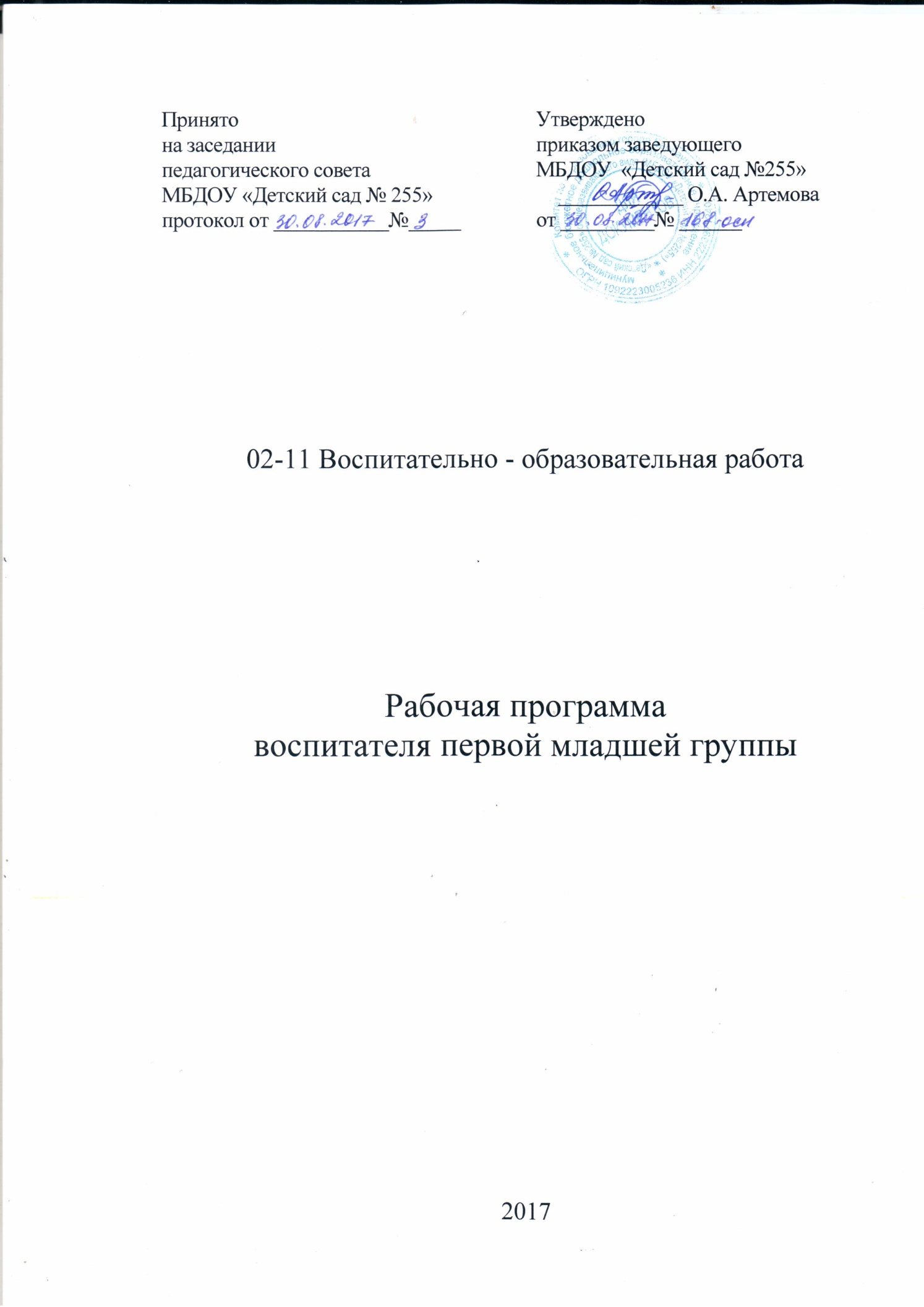 СОДЕРЖАНИЕI. Целевой раздел образовательной программы.     1.1. Пояснительная записка………………………………………………стр.2     1.2. Цели и задачи реализации программы……………………….стр.4
     1.3. Принципы и подходы к формированию программы….стр.8     1.4. Характеристики особенностей развития детей раннего и   дошкольного возраста…………………………………………………………….стр.8     1.5. Планируемые результаты освоения программы….…….стр.11II. Содержательный раздел программы.
     2.1. Образовательная область «Социально-коммуникативное развитие»………………………………………………………………………………….стр.12
     2.2. Образовательная область «Речевое развитие»……........стр.28     2.3. Образовательная область «Познавательное развитие» стр.38
     2.4. Образовательная область «Физическое развитие»……..стр.48     2.5. Образовательная область «Художественно-эстетическое                       развитие»……………………………………………………………………………………стр.60
III. Организационный раздел.     3.1.Обеспечение методическими рекомендациями и средствами и средствами обучения и воспитания………………………………………….стр.65
     3.2. Организация режима пребывания детей в образовательном учреждении………………………………………………………………………………стр.67
    3.3 Образовательная деятельность…………………………………..……стр.70
    3.4. Комплексно-тематическое планирование………………………стр.72    3.5. Региональный компонент. Перспективный план по краеведению………………………………………………………………………………стр.131
    3.6. Перспективный план работы с родителями……………………стр.132I.ЦЕЛЕВОЙ РАЗДЕЛ ОБРАЗОВАТЕЛЬНОЙ ПРОГРАММЫ.1.1. Пояснительная записка.     Основная общеобразовательная программа муниципального бюджетного дошкольного образовательного учреждения детский сад «Детский сад №255» общеразвивающего вида г. Барнаула (МБДОУ «Детский сад №255») разработана в соответствии с федеральным государственным образовательным стандартом дошкольного образования к структуре основной общеобразовательной программы дошкольного образования (Приказ №1155 от 17 октября 2013 года «Об утверждении федерального государственного образовательного стандарта дошкольного образования» )   Программа построена на основе общеобразовательной программы дошкольного образования « От рождения до школы», авторы Веракса Н. Е., Комарова Т. С., Васильева М. А.    Программа состоит из двух частей: обязательной части и части, формируемой участниками образовательных отношений. В соответствий с законом Российской Федерации «Об образовании» объём образовательной части Программы составляет не менее 60% времени необходимого для реализации. Соответственно, объём п части, формируемой участниками образовательного процесса составляет не более 40 % общего объема Программы.   Общеобразовательная программа обеспечивает разностороннее развитие детей в возрасте от2 до 7 лет с учетом их возрастных и индивидуальных особенностей по основным направлениям – физическому, социально-личностному, познавательно- речевому и художественно – эстетическому. Программа обеспечивает воспитанниками готовности к школе.   Программа построена на позициях гуманно – личностного отношения к ребенку и направленна на его всестороннее развитие, формирование общечеловеческих ценностей, а также способностей и компетенций.Срок реализации программы 5 лет.Основная общеобразовательная программа МБДОУ «Детский сад № 255» разработана в соответствие с:«Законом об образовании  РФ» (Принят 29 декабря3012 г. №273-ФЗ);Конвенцией ООН о правах ребенка 1989Приказ Министерства образования и науки Российской Федерации от 17октября 2013г. №1155 г. Москвы « Об утверждении федерального государственного стандарта дошкольного образования».Декларацией прав ребенка 1959г.Уставом ДОУ от 15.01.2014г.Санитарно-эпидемиологическими требованиями к устройству, содержанию и организации режима работы дошкольных организациях ( Постановление от15 мая 2013г.№26 г. Москвы «Об утверждении СанПин 2.4.1.3049-13»       1.2. ЦЕЛИ ЗАДАЧИ РЕАЛИЗАЦИИ ПРОГРАММЫ.Цель программы: позитивная социализация и всестороннее развитие ребенка раннего и дошкольного возраста в адекватных, его возрасту детских видах деятельности.Задачи:1.охрана и укрепление физического и психического здоровья детей, в том числе их эмоционального благополучия;2.обеспичение равных возможностей для полноценного развития каждого ребенка в период дошкольного детства независимо от места проживания, пола, нации, языка, социального статуса психофизиологических и других особенностей (в том числе ограниченных возможностей здоровья);3.обеспичение преемственности целей, задачи и содержания образования, реализуемых в рамках образовательных программ различных уровней (далее преемственность основных образовательных программ дошкольного и начального общего образования);4.создание благоприятных условии развития детей в соответствие с их возрастами и индивидуальными особенностями и склонностями, развития особенностей и творческого потенциала каждого ребенка как субъекта отношений с самим собой, другими детьми взрослыми и миром;5.объединение обучения и воспитания в целостный образовательный процесс на основе духовно- нравственного и социокультурных ценностей и принятых в обществе правил и норм, поведения, в интересах человека, семьи, общества;6.формирование общей культуры личности детей в том числе ценностей здорового образа жизни, развития их социальных, нравственных, эстетических, интеллектуальных, физических качеств, инициативности, самостоятельности и ответственности ребенка, формирование предпосылок учебной деятельности;7.обеспичение вариативности и разнообразия содержания Программы организационных форм дошкольного образования, возможности формирования Программ различной направленности с учетом образовательных потребностей, способностей и состояния здоровья детей.8.формирования социокультурной среды  соответствующей возрастным, индивидуальным психическим и физиологическим особенностям детей;9.обеспичение психолого- педагогической поддержки семьи и повышение компетенции родителей (законных представителей) в вопросах развития и образования, охраны и укрепление здоровья детей;ОСНСВНЫЕ ЗАДАЧИ ОБРАЗОВАТЕЛЬНЫХ ОБЛАСТЕЙ:Социально коммуникативное развитиеПрисвоение норм и ценностей, принятых в обществе, включая моральные и нравственные ценности.Развитие общения и взаимодействия ребенка со взрослыми и сверстниками.Становление самостоятельности, целенаправленности и саморегуляции собственных действий.Развитие социального и эмоционального интеллекта, эмоциональной  отзывчивости, сопереживания.Формирование готовности к совместной деятельности.Формирование уважительного отношения и чувства принадлежности, к своей семье и сообществу детей и взрослых в организации. Формирование позитивных установок к различным видам труда и творчества.Формирование основ безопасности в быту, социуме, природе.             Познавательное развитие.1.развитие интересов детей, любознательности и познавательной мотивации.2.формирование познавательных действии, становление сознания.3.развитие воображение и творческой активности.4.формирование первичных представлении о себе, других людях, объектах окружающего мира, их свойств и отношениях (форме, цвете, материале, звучание, ритме, темпе, количестве, числе, части и целом, пространстве и времени, движение и покое причинах и следствиях и др)5.формирование первичных представлений о малой родине и Отечестве, представление о социокультурных ценностях нашего народа, об отечественных традициях и праздниках, о планете Земля как общем доме людей, об особенностях природы, многообразии стран и народов мира.                Речевое развитие.1.владение речью как средством общения.2.обогащение активного словаря.3.развитие связной, грамматически правильной  диалогической и монологической речи.4.развитие речевого творчества.5.развитие звуковой и интонационной культуры речи, фонематического слуха.6.знакомство с книжной культурой, детской литературой, понимание на слух текстов различных жанров детской литературы.7. формирование звуковой аналитико-синтетической активности как предпосылок обучение грамоте.                                                                                                                                    Художественно –эстетическое развитие 1.развитие предпосылок  ценностно-смыслового восприятия и понимание произведений искусств( словесного, музыкального, изобразительного) мира природы.2.становление эстетического отношения к окружающему миру.3.формирование элементарных представлений о видах искусства.4.воспиятие музыки, художественной литературы, фольклера.5.стимулирование сопереживания персонажам художественных произведении.6.реализация самостоятельной творческой деятельности детей ( изобразительной,конструктивно – модельной , музыкальной и др.)          Физическое развитие.1.развитие физических качеств.2.правильное формирование опорно – двигательной системы организма, развитие равновесия, координации движений, крупной и мелкой моторики.3. правильное выполнение основных движений .4.формирование начальных представлений о некоторых видах спорта.5.овладение подвижными играми с правилами.6.становление целенаправленности и саморегуляции  вдигательной сфере.7.овладение элементарными нормами и правилами здорового образа жизни.1.3. ПРИНЦИПЫ И ПОДХОДЫ К ФОРМИРОВАНИЮ ПРОГРАММЫ1.Принцип развивающего образования, в соответствие с которым главной целью дошкольного образования является развитие ребенка.2.Принцип научной обоснованности и практической применимости.3.Принцип интеграции содержания дошкольного образования в соответствии с возрастными возможностями   и особенностями детей, спецификой и возможностями образовательных областей.4.Комплексно – тематический принцип построения образовательного процесса1.4. ХАРАКТЕРИСТИКИ ОСОБЕННОСТИ РАЗВИТИЯ ДЕТЕЙ РАННЕГО ВОЗРАСТА.          Возрастные особенности детей 2-3 летНа третьем году жизни дети становятся самостоятельнее. Продолжает развиваться предметная деятельность, ситуативно-деловое общение ребенка и взрослого; совершенствуются восприятие, речь, начальные формы произвольного поведения, игры, наглядно-действенное мышление. Развитие предметной деятельности связано с усвоением культурных способов действия с различными предметами. Развиваются соотносящие и орудийные действия. Умение выполнять орудийные действия развивает произвольность, преобразуя натуральные формы активности в культурные на основе предлагаемой взрослыми модели, которая выступает в качестве не только объекта для подражания, но и образца, регулирующего собственную активность ребенка. В ходе совместной со взрослыми предметной деятельности продолжает развиваться понимание речи. Слово отделяется от ситуации и приобретает самостоятельное значение. Дети продолжают осваивать названия окружающих предметов, учатся выполнять простые словесные просьбы взрослых в пределах видимой наглядной ситуации. Количество понимаемых слов значительно возрастает. Совершенствуется регуляция поведения в результате обращения взрослых к ребенку, который начинает понимать не только инструкцию, но и рассказ взрослых. Интенсивно развивается активная речь детей. К трем годам они осваивают основные грамматические структуры, пытаются строить простые предложения, в разговоре со взрослым используют практически все части речи. Активный словарь достигает примерно 1000-1500 слов. К концу третьего года жизни речь становится средством общения ребенка со сверстниками. В этом возрасте у детей формируются новые виды деятельности: игра, рисование, конструирование. Игра носит процессуальный характер, главное в ней — действия, которые совершаются с игровыми предметами, приближенными к реальности. В середине третьего года жизни появляются действия с предметами заместителями. Появление собственно изобразительной деятельности обусловлено тем, что ребенок уже способен сформулировать намерение изобразить какой- либо предмет. Типичным является изображение человека в виде «голова нога» — окружности и отходящих от нее линий. На третьем году жизни совершенствуются зрительные и слуховые ориентировки, что позволяет детям безошибочно выполнять ряд заданий: осуществлять выбор из 2-3 предметов по форме, величине и цвету; различать мелодии; петь. Совершенствуется слуховое восприятие, прежде всего фонематический слух. К трем годам дети воспринимают все звуки родного языка, но произносят их с большими искажениями. Основной формой мышления становится наглядно-действенная. Ее особенность заключается в том, что возникающие в жизни ребенка проблемные ситуации разрешаются путем реального действия с предметами. Для детей этого возраста характерна неосознанность мотивов, импульсивность и зависимость чувств и желаний от ситуации. Дети легко заражаются эмоциональным состоянием сверстников. Однако в этот период начинает складываться и произвольность поведения. Она обусловлена развитием орудийных действий и речи. У детей появляются чувства гордости и стыда, начинают формироваться элементы самосознания, связанные с идентификацией с именем и полом. Ранний возраст завершается кризисом трех лет. Ребенок осознает себя как отдельного человека, отличного от взрослого. У него формируется образ Я. Кризис часто сопровождается рядом отрицательных проявлений: негативизмом, упрямством, нарушением общения со взрослым и др. Кризис может продолжаться от нескольких месяцев до двух лет.1.5.  Планируемый результат освоения программы.Результаты освоения Программы,  представлены в виде целевых ориентиров дошкольного образования, которые представляют собой социально-нормативные возрастные характеристики возможных достижений ребёнка,  на этапе завершения уровня дошкольного образования.К целевым ориентирам дошкольного образования относятся следующие социально-нормативные возрастные характеристики возможных достижений ребёнка:Целевые ориентиры образования в раннем возрасте:- ребенок интересуется окружающими предметами и активно действует с ними; эмоционально вовлечен в действие с игрушками и другими предметами, стремиться проявлять настойчивость в достижении результата своих действий;- использовать специфические, культурно фиксированные   предметные действия, знает назначение бытовых предметов и умеет пользоваться ими. - владеет простейшими навыками  самообслуживания; стремиться проявить самостоятельность в бытовом и игровом поведении;- владеет активной речью, включенной в общении; может обращаться с вопросами и просьбами, понимает речь взрослых; знает название окружающих предметов и игрушек;- стремиться к общению со взрослыми и активно подражает им в движении и действиях; появляются игры, в которых ребёнок воспроизводит действия взрослого; - проявляет интерес к сверстникам; наблюдает за их действиями и подражает им;- проявляет интерес к стихам, песням и сказкам, рассматриванию картинки, стремится двигаться под музыку; эмоционально откликается на различные произведения культуры и искусства;- у ребенка развита крупная моторика, он стремится осваивать различные виды движения (бег, лазанье, перешагивание и пр.II.СОДЕРЖАТЕЛЬНЫЙ РАЗДЕЛ ПРОГРАММЫ2.1.Образовательная область «Социально- коммуникативное развитие»Цели:   Содержание образовательной области „Социально – коммуникативное развитие" направлено на усвоение норм и ценностей, принятых в обществе, включая моральные и нравственные ценности; развитие общения и взаимодействия ребенка со взрослыми и сверстниками; становление самостоятельности, целенаправленности и саморегуляции собственных действий; развитие социального и эмоционального интеллекта, эмоциональной отзывчивости, сопереживания, формирование готовности к совместной деятельности со сверстниками, формирование уважительного отношения и чувства принадлежности к своей семье и к сообществу детей и взрослых в Организации; формирование позитивных установок к различным видам труда и творчества; формирование основ безопасного поведения в быту, социуме, природе.Задачи области:
• развитие игровой деятельности детей;• приобщение к элементарным общепринятым нормам и правилам взаимоотношения со сверстниками и взрослыми (в том числе моральным) ;• формирование гендерной, семейной, гражданской принадлежности, патриотических чувств, чувства принадлежности к мировому сообществу».Развитие игровой деятельностиСюжетно-ролевые игрыФормировать умение проявлять интерес к игровым действиям сверстников. Помогать играть рядом, не мешая друг другу. Развивать умение играть вместе со сверстниками. Формировать умение выполнять несколько действий с одним предметом и переносить знакомые действия с одного объекта на другой; выполнять с помощью взрослого несколько игровых действий, объединенных сюжетной канвой. Содействовать желанию детей самостоятельно подбирать игрушки и атрибуты для игры, использовать предметы-заместители. Подводить детей к пониманию роли в игре. Формировать начальные навыки ролевого поведения; учить связывать сюжетные действия с ролью. Подвижные игрыРазвивать у детей желание играть вместе с воспитателем в подвижные игры с простым содержанием. Приучать к совместным играм небольшими группами. Поддерживать игры, в которых совершенствуются движения (ходьба, бег, бросание, катание) .Театрализованные игрыПробуждать интерес к театрализованной игре путем первого опыта общения с персонажем (кукла Катя показывает концерт, расширения контактов со взрослым (бабушка приглашает на деревенский двор) .Побуждать детей отзываться на игры-действия со звуками (живой и нет живой природы, подражать движениям животных и птиц под музыку, под звучащее слово (в произведениях малых фольклорных форм) .Способствовать проявлению самостоятельности, активности в игре с персонажами-игрушками. Создавать условия для систематического восприятия театрализованных выступлений педагогического театра (взрослых) .Дидактические игрыОбогащать в играх с дидактическим материалом чувственный опыт детей. Учить собирать пирамидку (башенку) из 5-8 колец разной величины; ориентироваться в соотношении плоскостных фигур «Геометрической мозаики» (крут, треугольник, квадрат, прямоугольник) ; составлять целое из четырех частей (разрезных картинок, складных кубиков) ; сравнивать, соотносить, группировать, устанавливать тождество и различие однородных предметов по одному из сенсорных признаков (цвет, форма, величина) .Проводить дидактические игры на развитие внимания и памяти («Чего не стало? » и т. п.) ; слуховой дифференциации («Что звучит? » и т. п.) ; тактильных ощущений, температурных различий («Чудесный мешочек», «Теплый —холодный», «Легкий —тяжелый» и т. п.) ; мелкой моторики руки (игрушки с пуговицами, крючками, молниями, шнуровкой и т. д.                                                          ФОРМЫ РАБОТЫПриобщение к элементарным общепринятым нормами правилам взаимоотношения со сверстниками и взрослыми(в том числе моральным)Способствовать накоплению опыта доброжелательных взаимоотношений со сверстниками: обращать внимание детей на ребенка, проявившего заботу о товарище, выразившего ему сочувствие. Формировать у каждого ребенка уверенность в том, что взрослые любят его, как и всех остальных детей. Воспитывать отрицательное отношение к грубости, жадности; развивать умение играть не ссорясь, помогать друг другу и вместе радоваться успехам, красивым игрушкам и т. п. Продолжать формировать умение здороваться и прощаться (по напоминанию взрослого) ; излагать собственные просьбы спокойно, употребляя слова «спасибо» и «пожалуйста».Воспитывать внимательное отношение и любовь к родителям и близким людям. Формирование гендерной, семейной, гражданской принадлежности, патриотических чувств, чувства принадлежности к мировому сообществуОбраз Я. Начать формировать элементарные представления о росте и развитии ребенка, изменении его социального статуса (взрослении) в связи с началом посещения детского сада. Закреплять умение называть свое имя. Семья. Развивать умение называть имена членов своей семьи. Детский сад. Развивать представления о положительных сторонах детского сада, его общности с домом (тепло, уют, любовь и др.) и отличиях от домашней обстановки (больше друзей, игрушек, самостоятельности и т. д.) .Развивать умение ориентироваться в помещении группы, на участке. Родная страна. Напоминать детям название города (поселка, в котором они живут)                                                    ФОРМЫ РАБОТЫ. Самообслуживание, развитие элементарной трудовой деятельностиЗадачи:• Обучать детей порядку одевания и раздевания; формировать умение складывать в определенном порядке снятую одежду. Приучать к опрятности. Привлекать детей к выполнению простейших трудовых действий. • Воспитание ценностного отношения к собственному труду, труду других людей и его результатам• Приучать поддерживать порядок в игровой комнате, по окончании игр расставлять игровой материал по местам. • Развивать умение совместно со взрослым и под его контролем перед едой ставить хлебницы (без хлеба) и салфетки. • Формирование первичных представлений о труде взрослых, его роли в обществе и жизни каждого человека• Воспитывать интерес к труду взрослых. Расширять круг наблюдений детей за трудом взрослых. Обращать их внимание на то, что и как делает взрослый, зачем он выполняет те или иные действия. Поддерживать желание помогать взрослым. • В помещении и на участке привлекать внимание детей к тому, как взрослый ухаживает за растениями (поливает) и животными (кормит).• Учить узнавать и называть некоторые трудовые действия (помощник воспитателя моет посуду, приносит еду, меняет полотенца и т. д. )Формирование основ безопасности собственной жизнедеятельностиЗнакомить с элементарными правилами поведения в детском саду: играть с детьми, не мешая им и не причиняя боль; уходить из детского сада только с родителями; не разговаривать и не брать предметы и угощение у незнакомых людей и т. д. Объяснять детям, что нельзя брать в рот несъедобные предметы, никакие предметы нельзя засовывать в ухо или в нос —это опасно! Учить детей правилам безопасного передвижения в помещении: быть осторожными при спуске и подъеме по лестнице; держаться за перила. С помощью художественных и фольклорных произведений знакомить с правилами безопасного для человека и окружающего мира поведения. О правилах безопасности дорожного движения. Дать детям элементарные представления о правилах дорожного движения: автомобили ездят по дороге (проезжей части) ; светофор регулирует движение транспорта и пешеходов; на красный свет светофора нужно стоять, на зеленый—двигаться; переходить улицу можно только со взрослым, крепко держась за руку. Рассказать детям, что по дороге ездят различные автомобили. Ведет автомобиль водитель. В автобусах люди едут на работу, в магазин, в детский сад. Объяснять элементарные правила поведения детей в автобусе (в автобусе дети могут ездить только со взрослыми; разговаривать нужно спокойно не мешая другим; слушаться взрослых и т. д.) .Читать детям рассказы, стихи, сказки по теме «Дорожное движение».Формирование предпосылок экологического сознанияЗадачи:Формировать элементарные представления о правильных способах взаимодействия с растениями и животными: рассматривать растения, не нанося им вред; наблюдать за животными, не беспокоя их и не причиняя им вреда; кормить животных только с разрешения взрослых. Объяснять детям, что рвать любые растения и есть их нельзя.ФОРМЫ РАБОТЫ Методы ознакомления дошкольников с природойНаглядные методы—  наблюдение (кратковременные, длительные,  определение состояния  предмета по отдельным признакам, восстановление картины целого по отдельным признакам)— рассматривание картин, демонстрация фильмовПрактические методы—  игра (дидактические игры:  предметные, настольно-печатные, словесные, игровые упражнения и игры-занятия;  подвижные игры,  творческие игры (в т.ч. строительные)— труд в природе (индивидуальные поручения, коллективный труд)— элементарные опытыСловесные— рассказ— беседа— чтениеСредства социально коммуникативного развитиячтение художественных произведений, посещение спектаклей и театрализованных постановок, беседы о поселке, его жителях, их занятиях и увлечениях. Рассказывание детям  увлекательных историй о прошлом нашего края, о древнем городе Ошель,  его  крепостных сооружениях,  образе жизни его жителей. Организация бесед о древних обитателях нашего края, их повадках, особенностях жизнедеятельности и др. рассматривание репродукций картин известных художников,  художника Л.И.Качалина, изображавших на своих полотнах природу нашего края, знакомые для дошкольников  пейзажи, здания, улицы. рассматривание иллюстраций, плакатов, макетов, отображающих события социальной жизни поселка, взаимоотношения между взрослыми и детьми. занимательные игровые ситуации. Хороводные игры. разнообразная художественная деятельность побуждает детей к проявлению внимательного и чуткого отношения к сверстникам, формирует потребность взаимодействовать со сверстниками. игровые упражнения по формированию социальных навыков направлены на помощь и поддержку успехов детей.           2.2.Образовательная область « Речевое развитие.»Цели: Содержание образовательной области Речевое развитие включает владение речью как средством общения и культуры; обогащение активного словаря; развитие связной, грамматически правильной диалогической и монологической речи; развитие речевого творчества; развитие звуковой и интонационной культуры речи, фонематического слуха; знакомство с книжной культурой, детской литературой, понимание на слух текстов различных жанров детской литературы; формирование звуковой аналитико-синтетической активности как предпосылки обучения грамоте.
Задачи:• развитие свободного общения со взрослыми и детьми;• развитие всех компонентов устной речи детей (лексической стороны, грамматического строя речи, произносительной стороны речи; связной речи— диалогической и монологической форм) в различных формах и видах детской деятельности;• практическое овладение воспитанниками нормами речиформирования интереса и потребности в восприятии книг через решение следующих задач:• развитие литературной речи;•приобщение к словесному искусству, в том числе развитие художественноговосприятия и эстетического вкусаРазвитие свободного общения со взрослыми и детьмиСпособствовать развитию речи как средства общения. Давать детям разнообразные поручения, которые дадут им возможность общаться со сверстниками и взрослыми («Загляни в раздевалку и расскажи мне, кто пришел», «Узнай у тети Оли и расскажи мне. », «Предупреди Митю. Что ты сказал Мите? И что он тебе ответил? ») .Предлагать для самостоятельного рассматривания картинки, книжки, игрушки в качестве наглядного материала для общения детей друг с другом и воспитателем. Рассказывать детям об этих предметах, а также об интересных событиях (например, о повадках и хитростях домашних животных). На картинках показывать состояния людей и животных: радуется, грустит и т. д. Добиваться того, чтобы к концу третьего года жизни речь стала полноценным средством общения детей друг с другом. Развитие всех компонентов устной речи, практическое овладение нормами речиФормирование словаряНа основе расширения ориентировки детей в ближайшем окружении развивать понимание речи и активизировать словарь. Развивать умение детей по словесному указанию педагога находить предметы по названию, цвету, размеру («Принеси Машеньке вазочку для варенья», «Возьми красный карандаш», «Спой песенку маленькому медвежонку») ; называть их местоположение («Грибок на верхней полочке, высоко», «Стоят рядом») ; имитировать действия людей и движения животных («Покажи, как поливают из леечки», «Походи, как медвежонок») .Обогащать словарь детей:•существительными, обозначающими названия игрушек, предметов личной гигиены (полотенце, зубная щетка, расческа, носовой платок, одежды, обуви, посуды, мебели, спальных принадлежностей (одеяло, подушка, простыня, пижама, транспортных средств (автомашина, автобус, овощей, фруктов, домашних животных и их детенышей;•глаголами, обозначающими трудовые действия (стирать, гладить, лечить, поливать, действия, противоположные по значению (открывать — закрывать, снимать — надевать, брать — класть, действия, характеризующие взаимоотношения людей (помочь, пожалеть, подарить, обнять, их эмоциональное состояние (плакать, смеяться, радоваться, обижаться) ;•прилагательными, обозначающими цвет, величину, вкус, температуру предметов (красный, синий, сладкий, кислый, большой, маленький, •наречиями (близко, далеко, высоко, быстро, темно, тихо, холодно, жарко, скользко) .Способствовать употреблению усвоенных слов в самостоятельной речи. К концу года дошкольники должны иметь словарный запас не менее 1000-1200 слов. Звуковая культура речиУпражнять детей в отчетливом произнесении изолированных гласных и согласных звуков (кроме свистящих, шипящих и сонорных, в правильном воспроизведении звукоподражаний, слов и несложных фраз (из 2-4 слов) Способствовать развитию артикуляционного и голосового аппарата, вечевого дыхания, слухового внимания. Формировать умение пользоваться (по подражанию) высотой и силой голоса («Киска, брысь! », «Кто пришел? », «Кто стучит? ») .Грамматический строй речиСовершенствовать грамматическую структуру речи. Учить согласовывать существительные и местоимения с глаголами, употреблять глаголы в будущем и прошедшем времени, изменять их по лицам, использовать в речи предлоги (в, на, у, за, под) .Упражнять в употреблении некоторых вопросительных слов (кто, что, где) и несложных фраз, состоящих из 2-4 слов («Кисонька-мурысенька, куда пошла? ») .Связная речьПомогать детям отвечать на простейшие («что? », «кто? », «что делает? ») и более сложные вопросы («во что одет? », «что везет? », «кому? », «какой? », «где? », «когда? », «куда? ») .Поощрять попытки детей старше 2 лет 6 месяцев по собственной инициативе или по просьбе воспитателя рассказывать об изображенном на картинке, о новой игрушке (обновке, о событии из личного опыта. Во время игр-инсценировок учить детей повторять несложные фразы. Помогать детям старше 2 лет 6 месяцев драматизировать отрывки из хорошо знакомых сказок. Формировать умение слушать небольшие рассказы без наглядного сопровождения.  Методы речевого развитияНаглядные методы—  наблюдение (кратковременные, длительные,  определение состояния  предмета по отдельным признакам, восстановление картины целого по отдельным признакам)— рассматривание картин, демонстрация фильмовПрактические методы—  игра (дидактические игры:  предметные, настольно-печатные, словесные, игровые упражнения и игры-занятия;  подвижные игры,  творческие игры (в т.ч. строительные)— труд в природе (индивидуальные поручения, коллективный труд)— элементарные опытыСловесные— рассказ— беседа— чтениеСредства речевого развития чтение художественных произведений, посещение спектаклей и театрализованных постановок, беседы о поселке, его жителях, их занятиях и увлечениях.  рассматривание репродукций картин известных художников,  рассматривание иллюстраций, плакатов, макетов, отображающих события социальной жизни поселка, взаимоотношения между взрослыми и детьми. занимательные игровые ситуации. . хороводные игрыигровые упражнения  литературные вечера и викторины, беседы, конкурсы и ярмарки  проводятся с целью создания в группе условий для развития у детей эмоциональной отзывчивости на действия и поступки окружающих; проявлений сочувствия, сопереживания, умений понять и принять действия сверстников, формирования правил этикета.   вступить в контакт со сверстниками, установить  контакт со  сверстником по поводу совместной деятельности; согласовать собственное мнение с мнением окружающих; договориться со сверстниками о теме, цели и действиях; спланировать собственные поступки и деятельность; координировать собственные действия и поступки с действиями и поступками окружающих сверстников;  действовать совместно, последовательно  выполняя действия; разрешать конфликтные ситуации; элементарно управлять собственным поведением.                                               ФОРМЫ РАБОТЫФормирование интереса и потребности в чтенииРегулярно читать детям художественные и познавательные книги. Формировать понимание того, что из книг можно узнать много интересного. Побуждать называть знакомые предметы, показывать их по просьбе воспитателя, приучать задавать вопросы: «Кто (что) это? », «Что делает? ».Продолжать приобщать детей к рассматриванию рисунков в книгах. Читать детям художественные произведения, предусмотренные Программой для второй группы раннего возраста, Продолжать приучать детей слушать народные песенки, сказки, авторские произведения. Сопровождать чтение показом игрушек, картинок, персонажей настольного театра и других средств наглядности, а также формировать умение слушать художественное произведение без наглядного сопровождения. Сопровождать чтение небольших поэтических произведений игровыми действиями. Предоставлять детям возможность договаривать слова, фразы при чтении воспитателем знакомых стихотворений. Поощрять попытки читать стихотворный текст целиком с помощью взрослого. Помогать детям старше 2 лет 6 месяцев играть в хорошо знакомую сказку.      2.3. Образовательная область «Познавательное развитие»Цели: Содержание образовательной области « Познавательное развитие» предполагает развитие интересов детей, любознательности и познавательной мотивации; формирование познавательных действий, становление сознания; развитие воображения и творческой активности; формирование первичных представлений о себе, других людях, объектах окружающего мира, о свойствах и отношениях объектов окружающего мира (форме, цвете, размере, материале, звучании, ритме, темпе, количестве, числе, части и целом, пространстве и времени, движении и покое, причинах и следствиях и др.), о малой родине и Отечестве, представлений о социокультурных ценностях нашего народа, об отечественных традициях и праздниках, о планете Земля как общем доме людей, об особенностях ее природы, многообразии стран и народов мира.
Задачи:развития у детей познавательных интересов; интеллектуального развития; развитие познавательно-исследовательской и конструктивной деятельности; формирование элементарных математических представлений; формирование целостной картины мира, расширение кругозора детейСенсорное развитиеПродолжать работу по обогащению непосредственного чувственного опыта детей в разных видах деятельности. Помогать им обследовать предметы, выделяя их цвет, величину, форму. Побуждать включать движения рук по предмету в процесс знакомства с ним: обводить руками части предмета, гладить их и т. д. Упражнять в установлении сходства и различия между предметами, имеющими одинаковое название (одинаковые лопатки; большой красный мяч — маленький синий мяч) .Формировать умение называть свойства предметов. Развитие познавательно-исследовательской и продуктивной (конструктивной) деятельностиРазвивать продуктивную (конструктивную) деятельность. В процессе игры с настольным и напольным строительным материалом продолжать знакомить детей с деталями (кубик, кирпичик, трехгранная призма, пластина, цилиндр, с вариантами расположения строительных форм на плоскости. Развивать умение детей сооружать элементарные постройки по образцу, поддерживать желание строить что-то самостоятельно. Способствовать пониманию пространственных соотношений. Предлагать использовать дополнительные сюжетные игрушки, соразмерные масштабам построек (маленькие машинки для маленьких гаражей и т. п.) .По окончании игры приучать убирать игрушки на место. Знакомить детей с простейшими пластмассовыми конструкторами. Предлагать совместно со взрослым конструировать башенки, домики, машины. Поддерживать желание детей строить самостоятельно. В летнее время способствовать строительным играм с использованием природного материала (песок, вода, желуди, камешки и т. п.) Формирование элементарных математических представленийКоличество. Привлекать детей к формированию групп однородных предметов. Формировать умение различать количество предметов: много — один (один - много) .Величина. Привлекать внимание детей к предметам контрастных размеров и их обозначению в речи (большой дом — маленький домик, большая матрешка — маленькая матрешка, большие мячи — маленькие мячи и т. д.) Форма. Формировать умение различать предметы по форме и называть их (кубик, кирпичик, шар) .Ориентировка в пространстве. Продолжать накапливать у детей опыт практического освоения окружающего пространства (помещений группы и участка детского сада) .Учить находить спальную, игровую, умывальную и другие комнаты. Расширять опыт ориентировки в частях собственного тела (голова, лицо, руки, ноги, спина). Учить двигаться за воспитателем в определенном направлении. Формирование целостной картины мира, расширение кругозораПредметное и социальное окружениеПродолжать знакомить детей с названиями предметов ближайшего окружения: игрушки, посуда, одежда, обувь, мебель. Формировать представления о простейших связях между предметами ближайшего окружения. Учить детей называть цвет, величину предметов, материал, из которого они сделаны (бумага, дерево, ткань, глина) ; сравнивать знакомые предметы разные шапки, варежки, обувь и т. п., подбирать предметы по тождеству найди такой же, подбери пару, группировать их по способу использования (из чашки пьют и т. д.) .Знакомить с транспортными средствами ближайшего окружения. Ознакомление с природойЗнакомить детей с доступными явлениями природы. Учить узнавать в натуре, на картинках, в игрушках домашних животных кошку, собаку, корову, курицу и т. д.) и их детенышей и называть их; узнавать на картинках некоторых диких животных (медведя, зайца, лису и т. д.) : называть их. Наблюдать за птицами и насекомыми на участке (бабочка и божья коровка, за рыбками в аквариуме. Приучать детей подкармливать птиц. Учить различать по внешнему виду овощи (помидор, огурец, морковь) фрукты (яблоко, груша и т. д.) .Помогать детям замечать красоту природы в разное время года. Воспитывать бережное отношение к растениям и животным. Учить основам взаимодействия с природой (рассматривать растения и животных, не нанося им вред; одеваться по погоде) .Сезонные наблюденияОсень. Формировать элементарные представления об осенних изменениях в природе: похолодало, на деревьях пожелтели и опадают листья; о том, что осенью созревают многие овощи и фрукты. Зима. Формировать представления о зимних природных явлениях: стало холодно, идет снег, лед, скользко, можно упасть. Привлекать к участию в зимних забавах (катание с горки и на санках, игра в снежки, лепка снеговика и т. п.) .Весна. Формировать представления о весенних изменениях в природе: потеплело, тает снег; появились лужи, травка, насекомые; набухли почки. Лето. Наблюдать с детьми природные изменения: яркое солнце, жарко, летают бабочки.Методы познавательного развитияНаглядные методы—  наблюдение (кратковременные, длительные,  определение состояния  предмета по отдельным признакам, восстановление картины целого по отдельным признакам)— рассматривание картин, демонстрация фильмовПрактические методы—  игра (дидактические игры:  предметные, настольно-печатные, словесные, игровые упражнения и игры-занятия;  подвижные игры,  творческие игры (в т.ч. строительные)— труд в природе (индивидуальные поручения, коллективный труд)— элементарные опытыСловесные— рассказ— беседа— чтениеСредства познавательного развитиячтение художественных произведений, посещение спектаклей и театрализованных постановок, беседы о поселке, его жителях, их занятиях и увлечениях. Рассказывание детям  увлекательных историй о прошлом нашего края, рассматривание репродукций картин известных художников,  художника Л.И.Качалина, изображавших на своих полотнах природу нашего края, знакомые для дошкольников  пейзажи, здания, улицы. рассматривание иллюстраций, плакатов, макетов, отображающих события социальной жизни поселка, взаимоотношения между взрослыми и детьми.занимательные игровые ситуации. хороводные игры.   разнообразная художественная деятельность побуждает детей к проявлению внимательного и чуткого отношения к сверстникам, формирует потребность взаимодействовать со сверстниками. игровые упражнения по формированию социальных навыков  литературные вечера и викторины, беседы, конкурсы и ярмарки  проявлений сочувствия, сопереживания, умений понять и принять действия сверстников,формирования правил этикета.   вступить в контакт со сверстниками, установить  контакт со  сверстником по поводу совместной деятельности; согласовать собственное мнение с мнением окружающих; договориться со сверстниками о теме, цели и действиях; спланировать собственные поступки и деятельность; координировать собственные действия и поступки с действиями и поступками окружающих сверстников;  действовать совместно, последовательно  выполняя действия; разрешать конфликтные ситуации; элементарно управлять собственным поведением.                                                 ФОРМЫ РАБОТЫ   2.4. Образовательная область «Физическое развитие»Цели: Содержание образовательной области „Физическое развитие" включает приобретение опыта в следующих видах деятельности детей: двигательной, в том числе связанной с выполнением упражнений, направленных на развитие таких физических качеств, как координация и гибкость; способствующих правильному формированию опорно-двигательной системы организма, развитию равновесия, координации движения, крупной и мелкой моторики обеих рук, а также с правильным, не наносящем ущерба организму выполнением основных движений (ходьба, бег, мягкие прыжки, повороты в обе стороны), формирование начальных представлений о некоторых видах спорта, овладение подвижными играми с правилами; становление целенаправленности и саморегуляции в двигательной сфере; становление ценностей здорового образа жизни, овладение его элементарными нормами и правилами (в питании, двигательном режиме, закаливании, при формировании полезных привычек и др.).
Физическое развитие направлено на достижение целей формирования у детей интереса и ценностного отношения к занятиям физической культурой, гармоничное физическое развитие через решение следующих специфических задач:развитие физических качеств (скоростных, силовых, гибкости, выносливости и координации);накопление и обогащение двигательного опыта детей (овладение основными движениями);формирование у воспитанников потребности в двигательной активности
и физическом совершенствовании. сохранение и укрепление физического и психического здоровья детей;формирование начальных представлений о здоровом образе жизни. Формы образовательной деятельности детей первой младшей группыРазвитие физических качеств,накопление и обогащение двигательного опытаФормировать умение ходить и бегать, не наталкиваясь друг на друга, с согласованными, свободными движениями рук и ног. Приучать действовать сообща, придерживаясь определенного направления передвижения с опорой на зрительные ориентиры, менять направление и характер движения во время ходьбы и бега в соответствии с указанием педагога.Формировать умение сохранять устойчивое положение тела, правильную осанку.Развивать движения в ходе обучения разнообразным формам двигательной актив Закреплять навыки ползания, лазанья, разнообразные действия с мячом (брать, держать, переносить, класть, бросать, катать).Развивать умение прыгать на двух ногах на месте, с продвижением вперед, в длину с места, отталкиваясь двумя ногами.Формирование потребности в двигательной активности и физическом совершенствованииВоспитывать желание выполнять физические упражнения на прогулке.Развивать стремление играть в подвижные игры с простым содержанием, несложными движениями. Развивать умение играть в игры, способствующие совершенствованию основных движений (ходьба, бег, бросание, катание). Формировать выразительность движений, умение передавать простейшие действия некоторых персонажей (попрыгать, как зайчики; поклевать зернышки и попить водичку, как цыплята, и т.п.).Примерный перечень основных движений, подвижных игр и упражненийОсновные движенияХодьба. Ходьба подгруппами и всей группой, парами, по кругу, взявшись за руки, с изменением темпа, с переходом на бег и наоборот, с изменением направления, врассыпную (после 2 лет 6 месяцев), обходя предметы, приставным шагом вперед, в стороны. Ходьба по прямой дорожке (ширина 20 см, длина 2-3 м) с перешагиванием через предметы (высота 10-15 см); по доске, гимнастической скамейке, бревну (ширина 20-25 см). Кружение в медленном темпе (с предметом в руках).Бег. Бег подгруппами и всей группой в прямом направлении, друг за другом, в колонне по одному, в медленном темпе в течение 30-40 секунд (непрерывно), с изменением темпа. Бег между двумя шнурами, линиями (расстояние между ними 25-30 см).Ползание, лазанье. Ползание на четвереньках по прямой (расстояние 3-4 м); по доске, лежащей на полу; по наклонной доске, приподнятой одним концом на высоту 20-30 см; по гимнастической скамейке.Подлезание под воротца, веревку (высота 30-40 см), перелезание через бревно. Лазанье по лесенке-стремянке, гимнастической стенке вверх и вниз (высота 1,5 м) удобным для ребенка способом.Катание, бросание, метание. Катание мяча двумя руками и одной рукой педагогу, друг другу, под дугу, стоя и сидя (расстояние 50-100 см); бросание мяча вперед двумя руками снизу, от груди, из-за головы, через шнур, натянутый на уровне груди ребенка, с расстояния 1-1,5 м, через сетку, натянутую на уровне роста ребенка. Метание мячей, набивных мешочков, шишек на дальность правой и левой рукой; в горизонтальную цель — двумя руками, правой (левой) рукой с расстояния 1 м. Ловля мяча, брошенного педагогом с расстояния 50-100 см.Прыжки. Прыжки на двух ногах на месте, слегка продвигаясь вперед; прыжки на двух ногах через шнур (линию); через две параллельные линии (10-30 см). Прыжки вверх с касанием предмета, находящегося на 10-15 см выше поднятой руки ребенка.Общеразвивающие упражненияУпражнения для кистей рук, развития и укрепления мышц плечевого пояса.Поднимать руки вперед, вверх, в стороны; скрещивать их перед грудью и разводить в стороны. Отводить руки назад, за спину; сгибать и разгибать их. Хлопать руками перед собой, над головой, размахивать вперед-назад, вниз-вверх.Упражнения для развития и  укрепления мышц спины и гибкости позвоночннка.Поворачиваться вправо-влево, передавая предметы рядом стоящему (сидящему). Наклоняться вперед и в стороны. Поочередно сгибать и разгибать ноги, сидя на полу. Поднимать и опускать ноги, лежа на спине. Стоя на коленях, садиться на пятки и подниматься.Упражнения для развития и укрепления мышц брюшного пресса и ног. Ходить на месте. Сгибать левую (правую) ногу в колене (с поддержкой) из исходного положения стоя. Приседать, держась за опору; потягиваться, поднимаясь на носки. Выставлять ногу вперед на пятку. Шевелить пальцами ног (сидя).Подвижные игрыС ходьбой и бегом. «Догони мяч!», «По тропинке», «Через ручеек», «Кто тише?», «Перешагни через палку», «Догоните меня!», «Воробышки и автомобиль», «Солнышко и дождик», «Птички летают», «Принеси предметаС ползанием. «Доползи до погремушки», «Проползти в воротца», «Не переползай линию!», «Обезьянки».С бросанием и ловлей мяча. «Мяч в кругу», «Прокати мяч», «Лови мяч», «Попади в воротца», «Целься точнее!».С подпрыгиванием. «Мой веселый звонкий мяч», «Зайка беленький сидит», «Птички в гнездышках», «Через ручеек».На ориентировку в пространстве.-«Где звенит?», «Найди флажок».Движение под музыку и пение. «Поезд», «Заинька», «Флажок»Сохранение и укрепление физического и психического здоровья детейВ течение года под руководством медицинского персонала, учитывая здоровье детей и местные условия, осуществлять комплекс закаливающих процедур с использованием природных факторов: воздуха, солнца, воды. Приучать детей находиться в помещении в облегченной одежде. Обеспечивать длительность их пребывания на воздухе в соответствии с режимом дня.  При проведении закаливающих мероприятий осуществлять дифференцированный подход к детям с учетом состояния их здоровья. Специальные закаливающие процедуры проводить по решению администрации и медицинского персонала дошкольного учреждения, принимая во внимание пожелания родителей. Воспитание культурно-гигиенических навыковПродолжать учить детей под контролем взрослого, а затем самостоятельно мыть руки по мере загрязнения и перед едой, насухо вытирать лицо и руки личным полотенцем. Формировать умение с помощью взрослого приводить себя в порядок. Формировать навык пользования индивидуальными предметами (носовым платком, салфеткой, полотенцем, расческой, горшком) .Во время еды учить детей правильно держать ложку. Обучать детей порядку одевания и раздевания. При небольшой помощи взрослого учить снимать одежду, обувь (расстегивать пуговицы спереди, застежки на липучках) ; в определенном порядке аккуратно складывать снятую одежду; правильно надевать одежду и обувь. Формирование начальных представлений о здоровом образе жизниФормировать представления о значении каждого органа для нормальной жизнедеятельности человека: глазки —смотреть, ушки —слышать, носик - нюхать, язычок — пробовать (определять) на вкус, ручки—хватать, держать, трогать; ножки—стоять, прыгать, бегать, ходить; голова—думать, запоминать; туловище — наклоняться и поворачиваться в разные стороны.                                 Методы работы по физическому развитиюНаглядные методы—  наблюдение (кратковременные, длительные,  определение состояния  предмета по отдельным признакам, восстановление картины целого по отдельным признакам)Практические методы—  игра — элементарные опытыСловесные— рассказ-объяснение-пояснениеСредства физического воспитания занимательные игровые ситуации. хороводные игры.  экстатические игры (от греческого «восхищение»). Экстатические игры - детские забавы, отражающие высшую степень эмоций, восторг. игровые упражнениявступить в контакт со сверстниками, установить  контакт со  сверстником по поводу совместной деятельности; согласовать собственное мнение с мнением окружающих; договориться со сверстниками о теме, цели и действиях; спланировать собственные поступки и деятельность; координировать собственные действия и поступки с действиями и поступками окружающих сверстников;  действовать совместно, последовательно  выполняя действия; разрешать конфликтные ситуации; элементарно управлять собственным поведениемФОРМЫ РАБОТЫ2.5.Образовательная область « Художественно – эстетическое развитие»Цели: Содержание образовательной области Художественно-эстетическое развитие предполагает развитие предпосылок ценностно-смыслового восприятия и понимания произведений искусства (словесного, музыкального, изобразительного), мира природы; становление эстетического отношения к окружающему миру; формирование элементарных представлений о видах искусства; восприятие музыки, художественной литературы, фольклора; стимулирование сопереживания персонажам художественных произведений; реализацию самостоятельной творческой деятельности детей (изобразительной, конструктивно-модельной, музыкальной и др.).
Задачи:• развитие продуктивной деятельности детей (рисование, лепка) ;• развитие детского творчества;• приобщение к изобразительному искусствуРазвитие продуктивной деятельностиРисованиеРазвивать восприятие детей, обогащать их сенсорный опыт путем выделения формы предметов, обведения их по контуру поочередно то одной, то другой рукой. Подводить детей к изображению знакомых предметов, предоставляя им свободу выбора. Обращать внимание детей на то, что карандаш (кисть, фломастер) оставляет след на бумаге, если провести по ней отточенным концом карандаша (фломастером, ворсом кисти). Поощрять желание следить за движением карандаша по бумаге. Развивать эстетическое восприятие окружающих предметов. Учить детей различать цвета карандашей, фломастеров, правильно называть их; рисовать разные линии (длинные, короткие, вертикальные, горизонтальные, наклонные, пересекать их, уподобляя предметам: ленточкам, платочкам, дорожкам, ручейкам, сосулькам, заборчику и др. Подводить детей к рисованию предметов округлой формы. Формировать правильную позу при рисовании (сидеть свободно, не наклоняться низко над листом бумаги, свободная рука придерживает лист бумаги, на котором рисует малыш) .Формировать умение бережно относиться к материалам, правильно их использовать: по окончании рисования класть их на место, предварительно хорошо промыв кисточку в воде. Приучать держать карандаш и кисть свободно: карандаш — тремя пальцами выше отточенного конца, кисть — чуть выше железного наконечника; набирать краску на кисть, макая ее всем ворсом в баночку, снимать лишнюю краску, прикасаясь ворсом к краю баночки. ЛепкаВызывать у детей интерес к лепке. Знакомить с пластическими материалами: глиной, пластилином, пластической массой (отдавая предпочтение глине). Учить аккуратно пользоваться материалами. Развивать умение отламывать комочки глины от большого куска; лепить палочки и колбаски, раскатывая комочек между ладонями прямыми движениями; соединять концы палочки, плотно прижимая их друг к другу (колечко, бараночка, колесо и др.) .Формировать умение раскатывать комочек глины круговыми движениями ладоней для изображения предметов круглой формы (шарик, яблоко, ягода и др., сплющивать комочек между ладонями (лепешки, печенье, пряники) ; делать пальцами углубление в середине сплющенного комочка (миска, блюдце). Учить соединять две вылепленные формы в один предмет: палочка и шарик (погремушка или грибок, два шарика (неваляшка) и т. п. Приучать детей класть глину и вылепленные предметы на дощечку или специальную заранее подготовленную клеенку. Развитие детского творчестваВызывать у детей интерес к действиям с карандашами, фломастерами, кистью, красками, глиной. Формировать представление о том, что карандашами, фломастерами и красками рисуют, а из глины лепят. Привлекать внимание детей к изображенным нми на бумаге разнообразным линиям, конфигурациям. Побуждать задумываться над тем, что они нарисовали, подводить к простейшим ассоциациям: на что это похоже. Вызывать чувство радости от штрихов и линий, которые дети нарисовали сами. Побуждать дополнять изображение характерными деталями; осознанно повторять ранее получившиеся штрихи, линии, пятна, формы. Приобщение к изобразительному искусствуРассматривать с детьми иллюстрации к произведениям детской литературы. Развивать умение отвечать на вопросы по содержанию картинок. Знакомить с народными игрушками: дымковской, богородской, матрешкой, ванькой-встанькой и другими, соответствующими возрасту детей. Обращать внимание детей на характер игрушек (веселая, забавная и др., их форму, цвет. Эстетическая развивающая среда. Развивать интерес детей к окружающему: обращать их внимание на то, в какой чистой, светлой комнате они играют и занимаются, как много в ней ярких, красивых игрушек, как аккуратно заправлены кроватки, на которых они спят. На прогулке обращать внимание детей на красивые растения, оборудование участка, удобное для игр и отдыха. Методы эстетического воспитания: Метод пробуждения ярких эстетических эмоций и переживаний с целью овладения даром сопереживания.Метод побуждения к сопереживанию, эмоциональной отзывчивости     на прекрасное в окружающем мире.Метод эстетического убеждения.Метод сенсорного насыщения (без сенсорной основы немыслимо приобщение детей к художественной культуре).Метод эстетического выбора («убеждения красотой»), направленный на формирование эстетического вкуса; » метод разнообразной  художественной практики.Метод сотворчества (с педагогом, народным мастером, художником, сверстниками).Метод нетривиальных (необыденных) творческих ситуаций, пробуждающих интерес к художественной деятельности.Метод эвристических и поисковых ситуаций.                                              ФОРМЫ РАБОТЫНаблюдения на прогулке; показ воспитателем способов рисования, лепки; Рассматривание иллюстраций в книжках, игрушек, предметов; Д/игры «Что за форма, что за цвет?» «Найди то, что опишу» «Расскажи, что это?» «Найди у куклы глазки (носик, ротик, ушки)» «Кто что делает на картинке?» «Большой-маленький, высокий-низкий» «Разноцветные фонарики» «Бусы для елки» «Разноцветные ленточки» «Сделаем куклам бусы» «Чем похожи, чем отличаются» «Собери матрешку (пирамидку)» «Найди матрешку» «где наши ножки» «Игра с платочками»Д/упр. «Возьми правильно кисточку(карандаш)» «Набери краску на кисть» «Проведи пальчиком по предмету» «Повтори за мной»Общение «Кто что ест?» «Чем угостим наших гостей?» «Дикие и домашние животные» «Какие птицы прилетают к нам на участок» «Матрешка в гости к нам пришла» Выставки «Детские работы» «Народные игрушки»III.Организационный раздел.3.1.Обеспечение методическими рекомендациями и средствами обучение и воспитания.-Программа «От рождения до школы» под редакцией Н. Е. Вераксы, Т. С. Комарова, М.А. Васильева, ред, 2014года (ФГОС)-Организация предметно развивающей среды Л. Г. Киреева. 2014 г.-Здоровье сберегающая система доу. М. А. Павлова. М.В. Лысогорская.2014г.-Родительские собрания в условиях перехода к ФГОС.2014г.-Изобразительная деятельность в детском саду. Т. С.Комарова.2014г-Планирование и конспекты занятий по развитию речи в доу. Т. И. Подрезова. 2008г.-ЭМС Помараева. И. А. Позина В. А. «Математика для малышей»2014г.      ПРОГРАММЫ, ТЕХНОЛОГИИ И ПОСОБИЯ ПО ОБРАЗОВАТЕЛЬНОЙ ОБЛАСТ «СОЦИАЛЬНО-КОММУНИКАТИВНОГО РАЗВИТИЯ».-Подрезова Т. И. Патриотическое воспитание. (Учебно- методическое пособие)-М.:Элти-Кудиц 2002г-Буре Р. Воспитание у дошкольников социальных норм поведения в деятельности на занятиях. Социальное развитие ребенка: Спецкурс. / Под редакцией О. Л. Зверевой. -М.,2004г-Кондрыкинская Л.А. Занятия по патриотическому воспитанию в детском саду. .-М.:ТЦСфера2010г-Основы безопасности детей дошкольного возраста. / Н, Н. Авдеева, О. Л. Князева, Р. Б. Стеркина. М.: Просвещение,2007г-Как обеспечить безопасность дошкольников: Конспекты занятий по основам безопасности детей дошкольного возраста; Кн. Для воспитателей детского сада. \К.Ю. Белая. Н. В.Зимонина. Л.А. Кондырская и др.-5-е изд. М.: Просвещение2005г-24 с.-Обучение детей дошкольного возраста правилам безопасности на дорогах/Региональный стандарт Мин. Образования Республики Татарстан/Л, А, Артемьева. Ю.Д. Мисянин. И др.-Казань1995г-Воспитание дошкольника в труде/Под ред. В. Г. Нечаева-М.: Просвещения1974.1980.1983.-Учите детей трудиться/Р.С. Буре. Г.Н. Година. -М1983г-Нравственно- трудовое воспитание ребенка дошкольника. Пособие для педагогов\Л.В. Куцакова -М.: Владос2003-Конструирование из природного материала/Л. А. Пантелеева. -М.: Карапуз2005.-Кукольный домик (детское рукоделие). \Л.В. Пантелеева –М: Карапуз 2005 -Тематический словарь в картинках. Мир человека. Современные профессии. К программе. «Я-человек» К. П. Нефёдова,-М: Школьная пресса 2008ПРОГРАММА, ТЕХНОЛОГИИ И ПОСОБИЯ ПО ОБРАЗОВАТЕЛЬНОЙ ОБЛАСТИ «РЕЧЕВОЕ РАЗВИТИЕ».-Бондаренко А.К. Дидактические игры в детском саду.-М.: ПРОСВЕЩЕНИЕ 1985-Грамматические игры в детском саду: Методические рекомендации в помощь воспитателям дошкольных учреждений/Сост Г.И.Николайчук.-Ровно1989-Учимся обращаться с ребенком: Руководство для воспитателей детского сада\В. А.Петрова. А.М. Виноградова. Л.М.Кларина, и др-М.: Просвещение1993-Гурович Л. Береговая Л. Логинова В. Ребенок и книга.СПБ.,1996-Крылова Н. Иванова В. Несколько советов педагогу.\\Дошкольное вопитание-1994-№6-Ушакова О.С.Знакомим дошкольников 3-5 лет с литературой.-М.2010ПРОГРАММЫ, ТЕХНОЛОГИИ ПОСОБИЯ ПО ОБРАЗОВАТЕЛЬНОЙ ОБЛАСТИ «ПОЗНАВАТЕЛЬНОЕ РАЗВИТИЕ»-Ерофеева Т. Изучениеподходов к организаций вариативного обучения детей дошкольного возраста (на материале обучение математике)// проблемы дошкольного образования: Материалы научной конференции.- М1994-Ерофеева.Т Использованпе игровых проблемно-практических ситуации в обучении дошкольников элементарной математике//Дошк.воспитание.-1996-№2-с17-Ерофеева Т. Психолого-педагогическое изучение особеностей организации занятий с детьми в условиях вариативного обучения//Повышение эффективности воспитания детей дошкольного возраста. Шадринск//«.-Математика от трех до шести/Сост. З. А. Михайлова, Э. Н. Иоффе. СПб,:Акцидент1996»-Новикова В. П. Математика в детском саду. Младшая группа.-М.;Мозайка_Синтез2008-Протасова Е. Ю.., Родина Н. М. Познание окружающего мира с детьми 3-7 лет-М.;2009ПРОГРАММЫ, ТЕХНОЛОГИИ ПОСОБИЯ ПО ОБРАЗОВАТЕЛЬНОЙ ОБЛАСТИ «ХУДОЖЕСТВЕННО-ЭСТЕТИЧЕСКОГО РАЗВИТИЯ»-Программа «Цветные ладошки»  И.А Лыковой ООО»Карапуз_дидактика»2007Г-Доронова Т. Н. Дошкольникам об искусстве.- М.2002-Казакова Т. Г. Занятие с дошкольниками по изобразительной деятельности: Кн.для воспитателей детского сада и родителей.-2-еизд. Дораб,_ М.: Просвещение1996 3.2. Организация режима пребывания детей в образовательном учрежденииВ детском саду разработан гибкий режим дня, учитывающий возрастные психофизиологические возможности детей, их интересы и потребности, обеспечивающий взаимосвязь планируемых занятий с повседневной жизнью детей в детском саду. Кроме того, учитываются климатические условия (в течение года режим дня меняется дважды). В отличие от зимнего в летний оздоровительный период увеличивается время пребывания детей на прогулке. Прогулка организуется 2 раза в день: в первую половину дня - до обеда и во вторую половину - после дневного сна или перед уходом детей домой. При температуре воздуха ниже -15°С и скорости ветра более 7 м/с продолжительность прогулки сокращается. Прогулка не проводится при температуре воздуха ниже -20°С и скорости ветра более 15 м/с. Во время прогулки с детьми проводятся игры и физические упражнения. Подвижные игры проводят в конце прогулки перед возвращением детей в помещение ДОУ. Дневному сну отводится 2, 5 часа. Самостоятельная деятельность детей (игры, подготовка к занятиям, личная гигиена и др.) занимает в режиме дня не менее 3-4 часов. В режиме дня указана общая длительность организованной образовательной деятельности, включая перерывы между ее различными видами. Педагог самостоятельно дозирует объем образовательной нагрузки, не превышая при этом максимально допустимую санитарно-эпидемиологическими правилами и нормативами нагрузку. Для эффективного решения программных задач крайне желательно ежедневное чтение. Для детей 2-3 лег длительность чтения с обсуждением прочитанного рекомендуется до 5-10 минут. В режиме дня указана общая длительность организованной образовательной деятельности, включая перерывы между ее различными видами. Педагог самостоятельно дозирует объем образовательной нагрузки, не превышая при этом максимально допустимую санитарно-эпидемиологическими правилами и нормативами нагрузку.                            Режим дня  первой младшей группы                                   на 2015-2016 учебный год3.3.Образовательная деятельность.Циклограмма деятельности группы №2 (первая младшая, 2- 3года)Расписание непосредственно образовательной деятельностигруппы № 2  (1 младшая) Тематическое  планирование3.4. Комплексно – тематическое планирование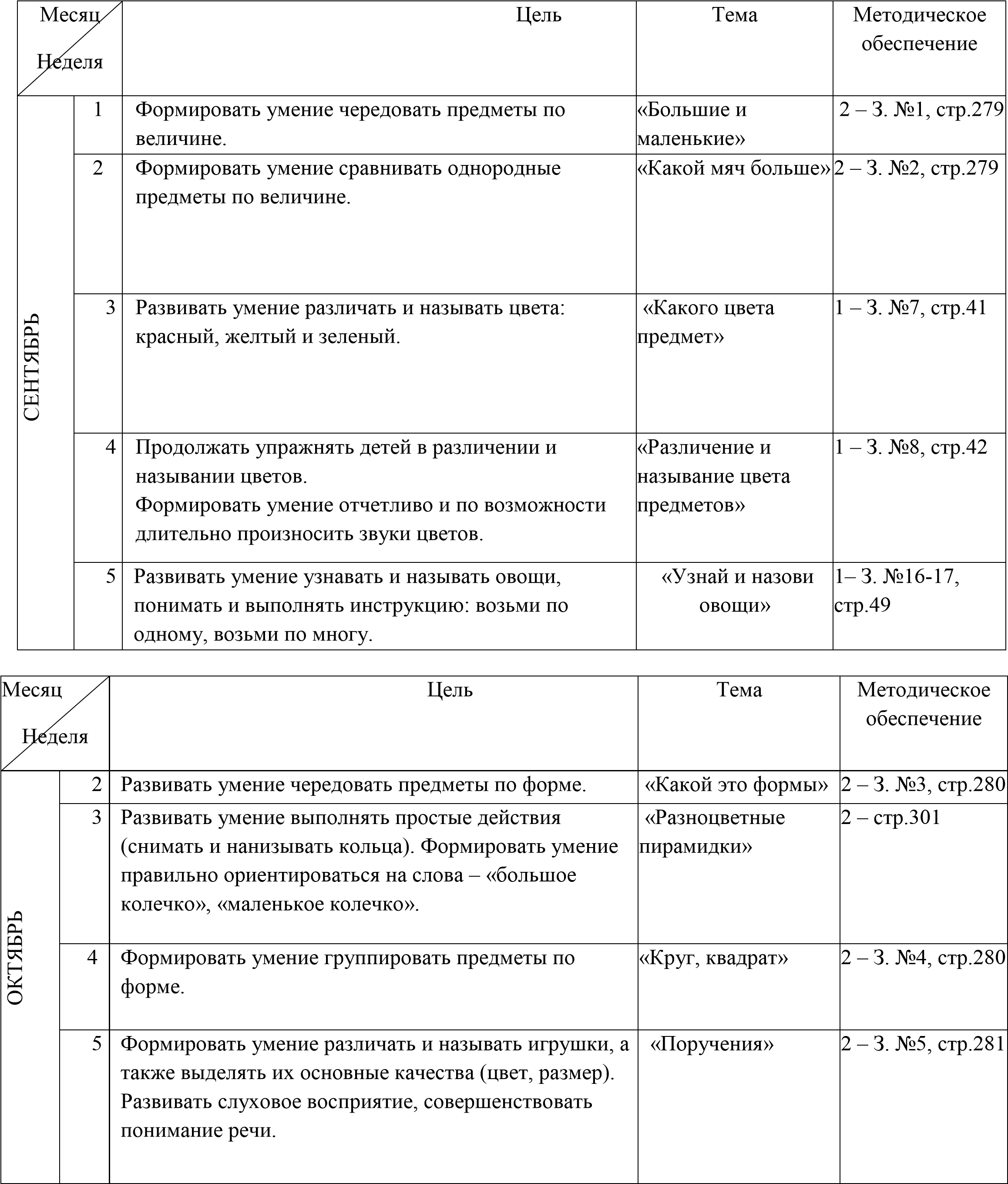 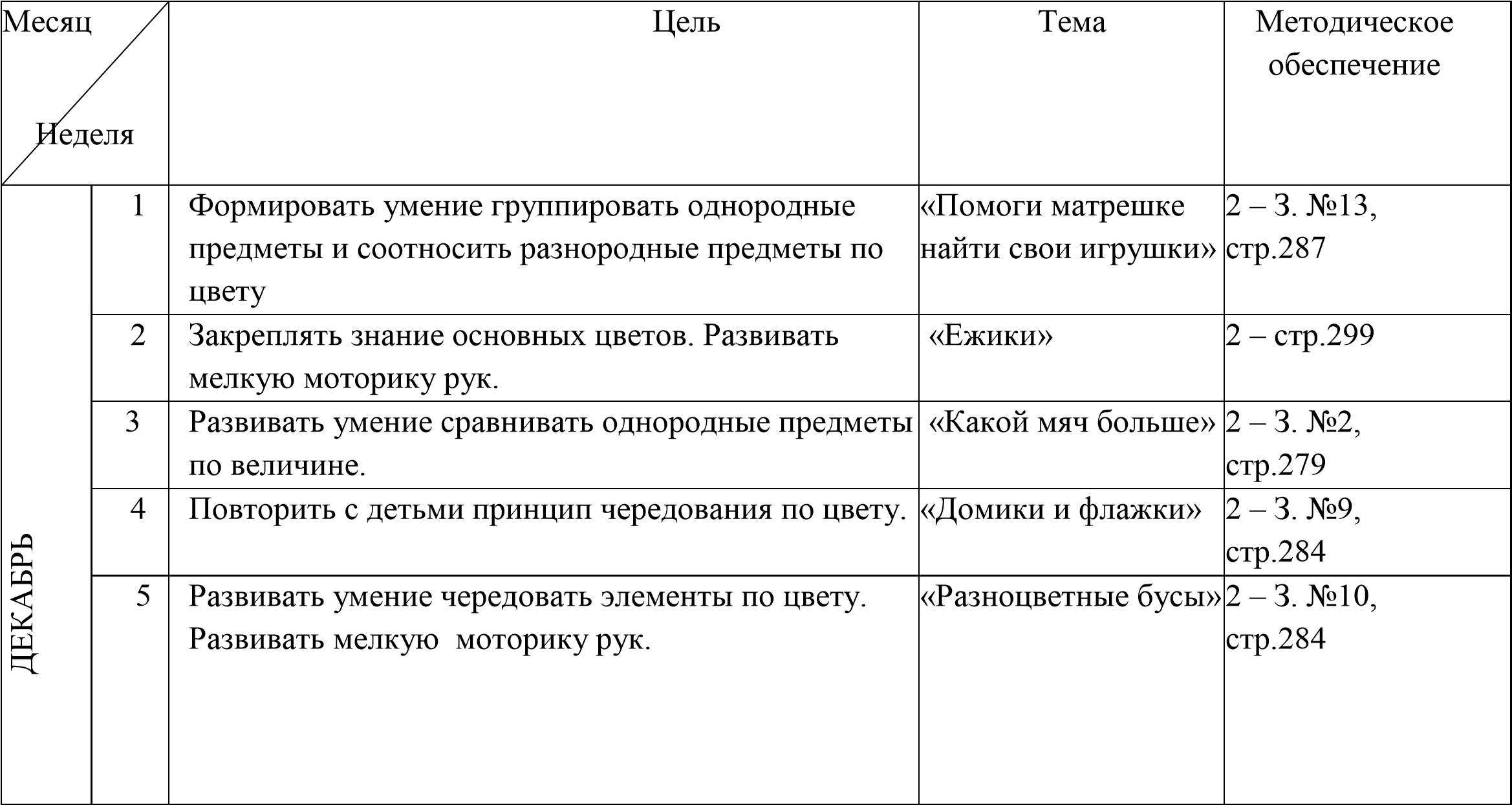 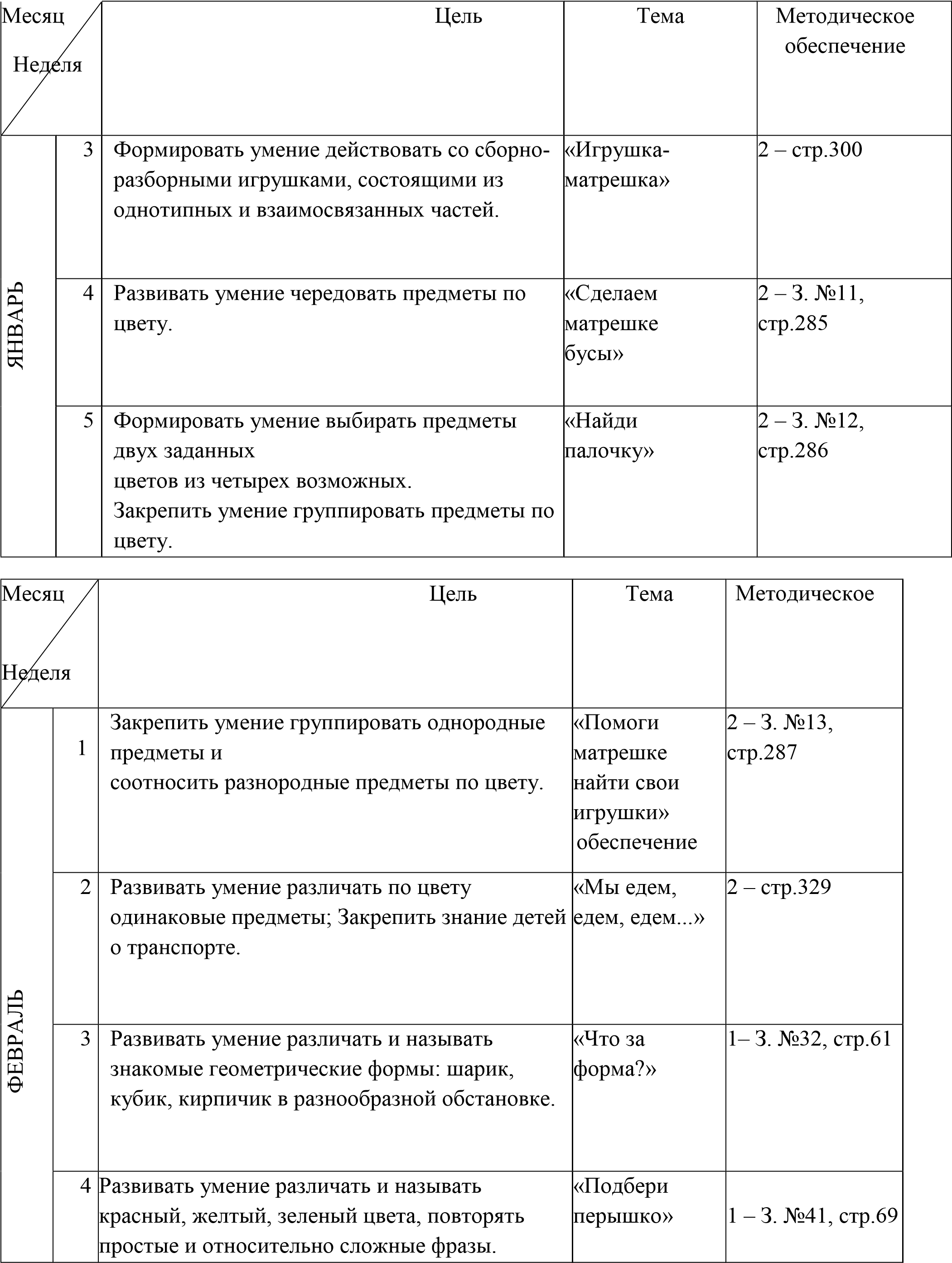 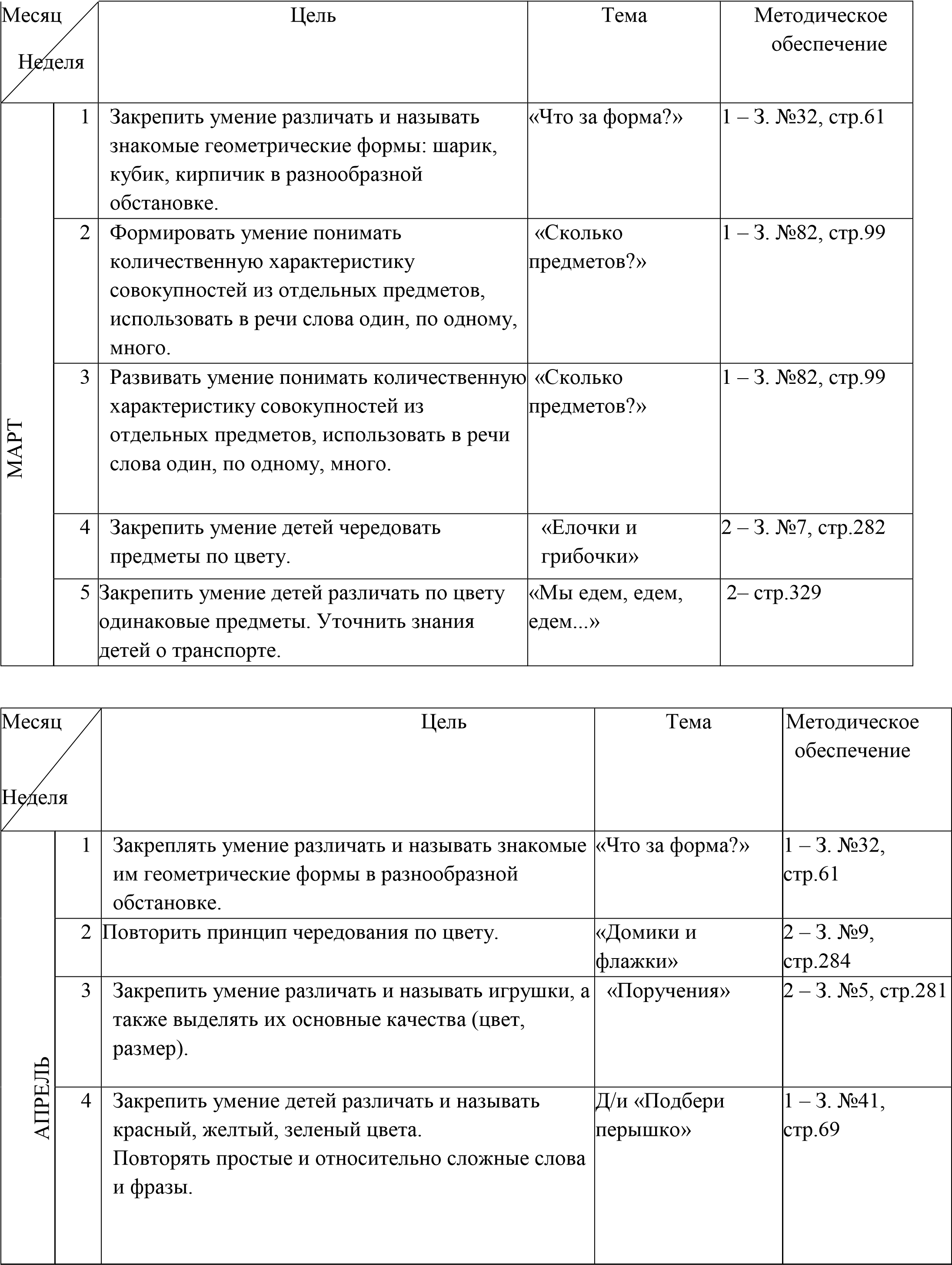 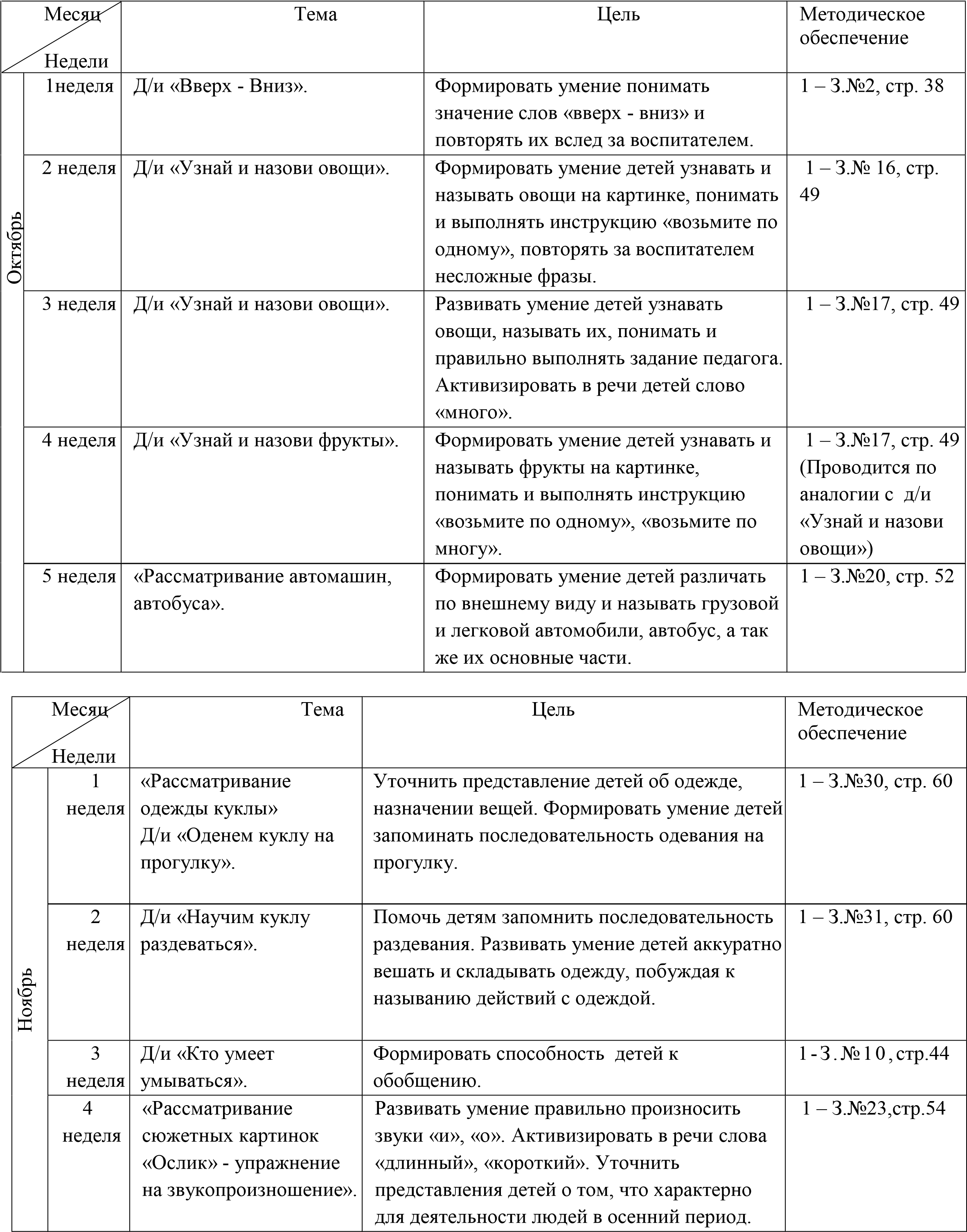 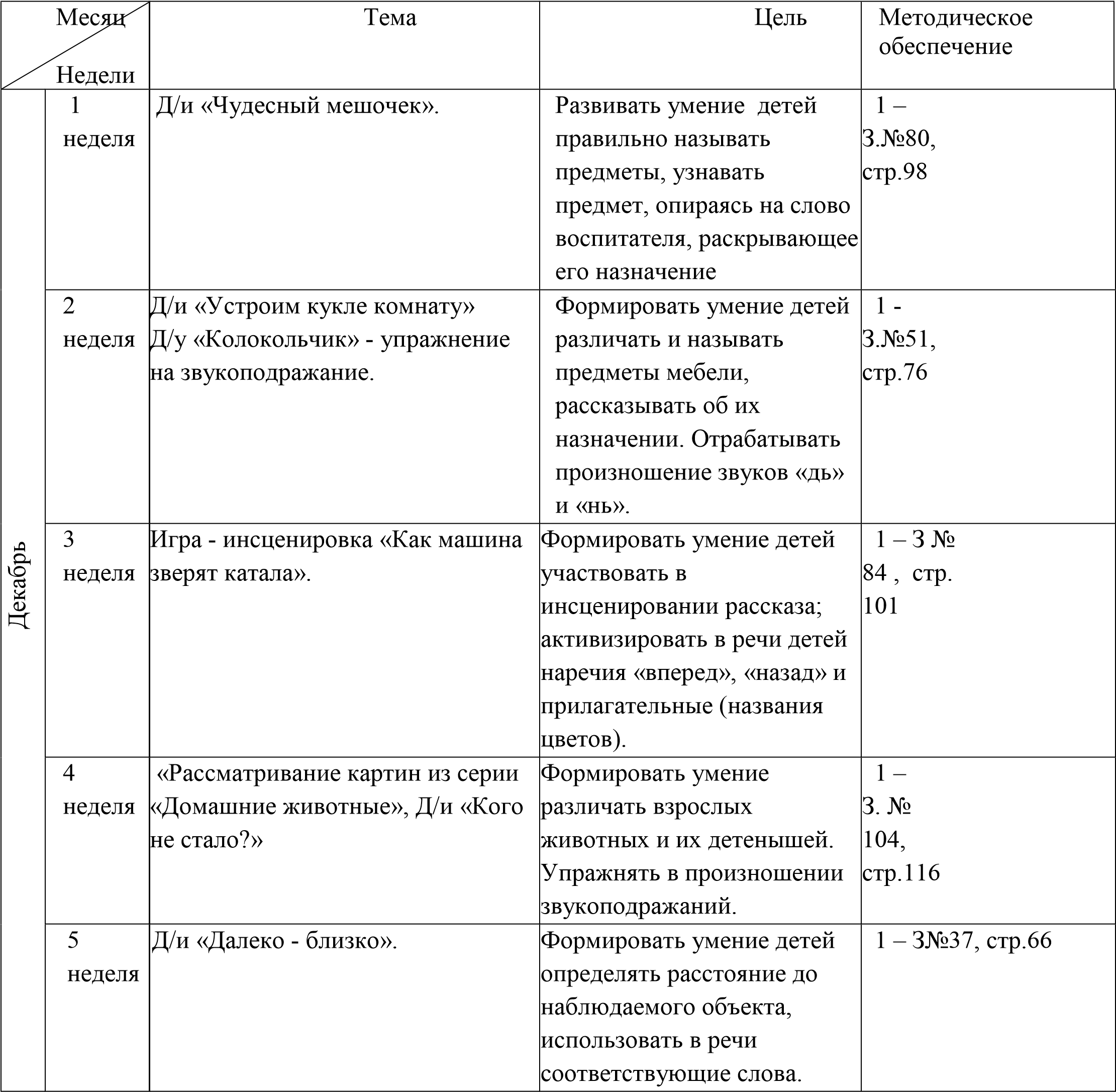 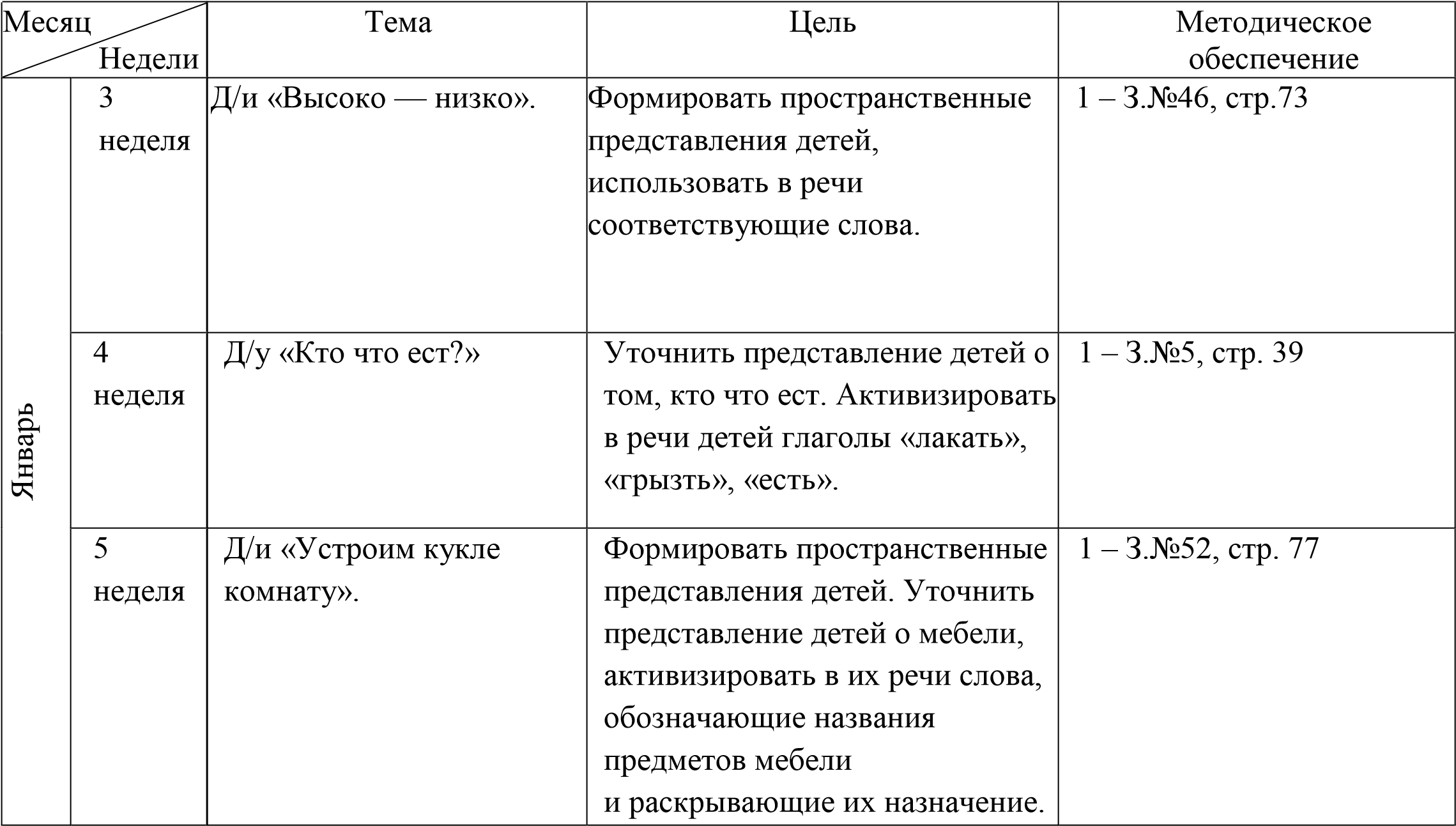 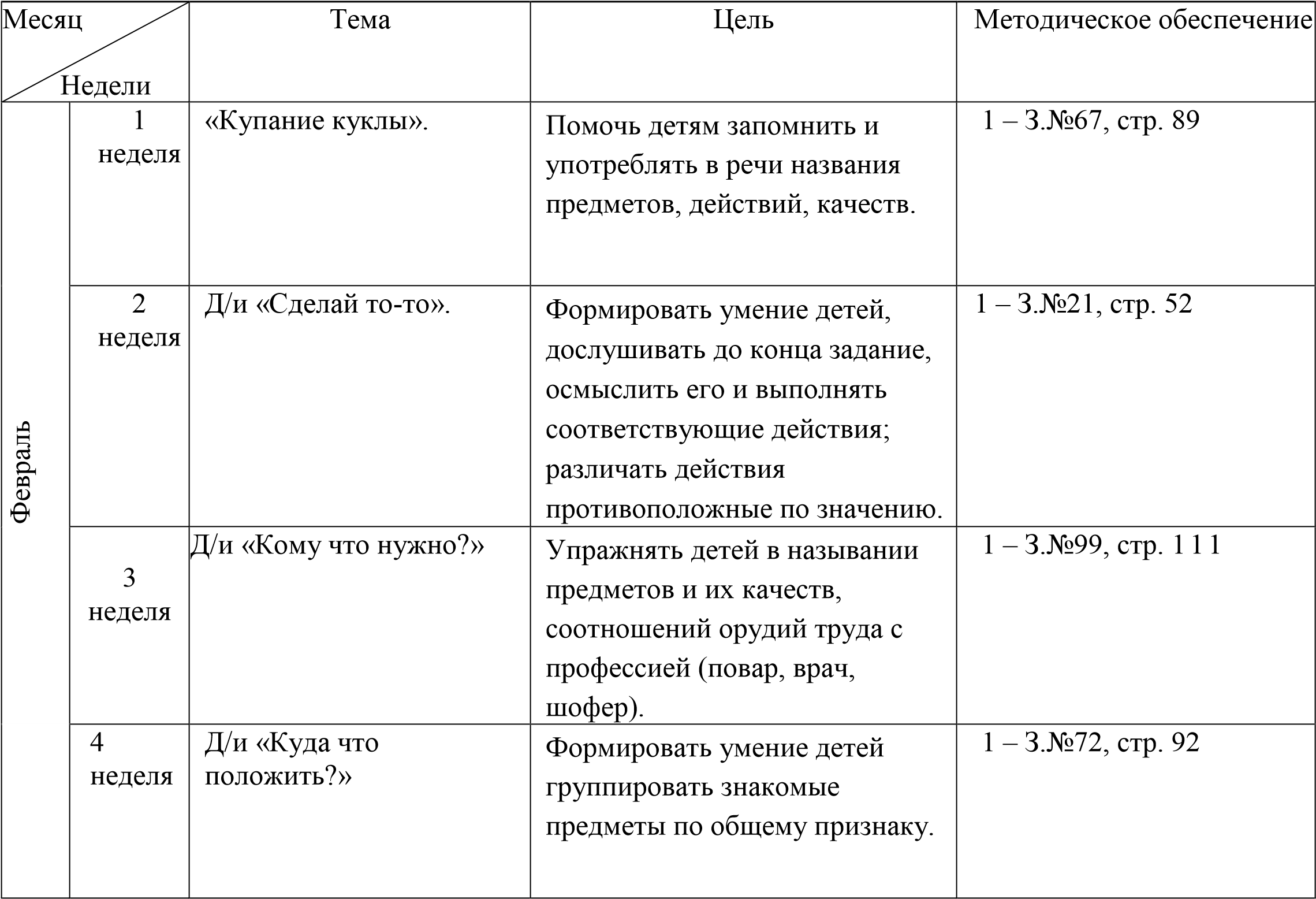 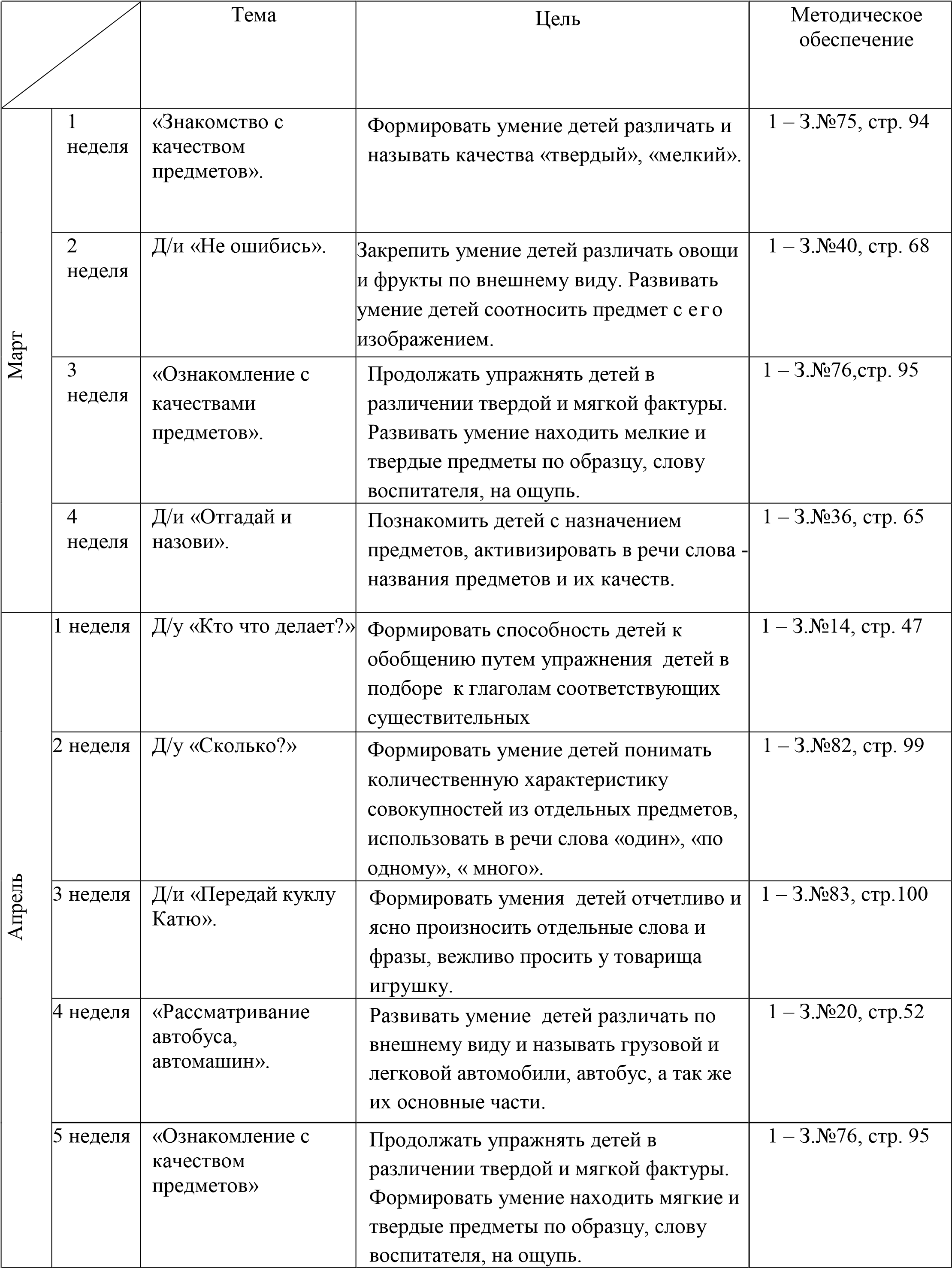 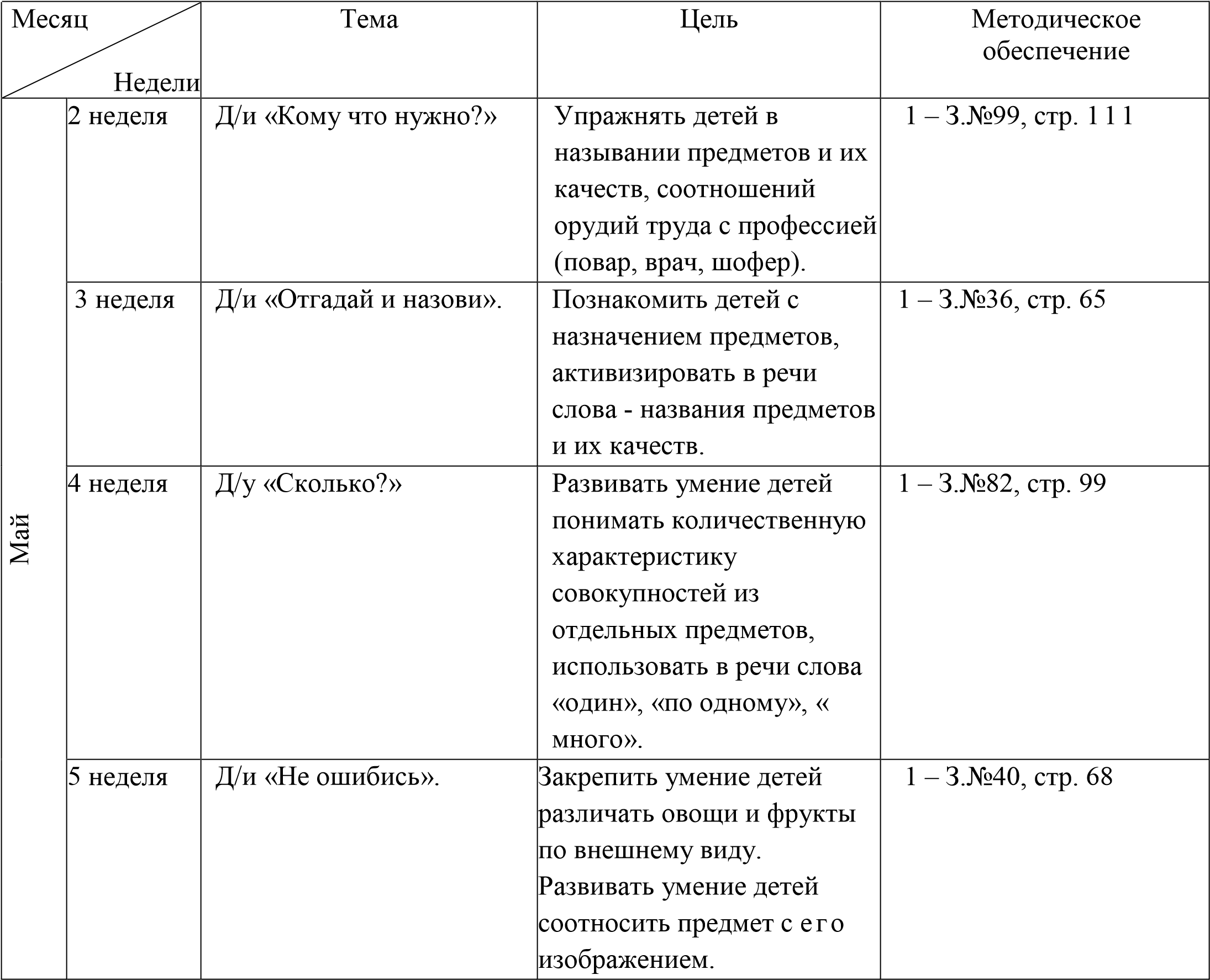 Область «Речевое развитие»: Ознакомление с художественной литературой и развитие речи. Программное обеспечение: Программа «Кроха». Программа по воспитанию, обучению и развитию детей до трех лет» Григорьева Г.Г. М.: Просвещение, 2001 Методическое обеспечение: «Занятия по развитию речи в первой младшей группе детского сада». Гербова В.В.; Максаков А.И. – М.: Просвещение,2000 «Играем с малышами» Григорьева Г.Г., Кочетова Н.П. – М.: Просвещение, 2005 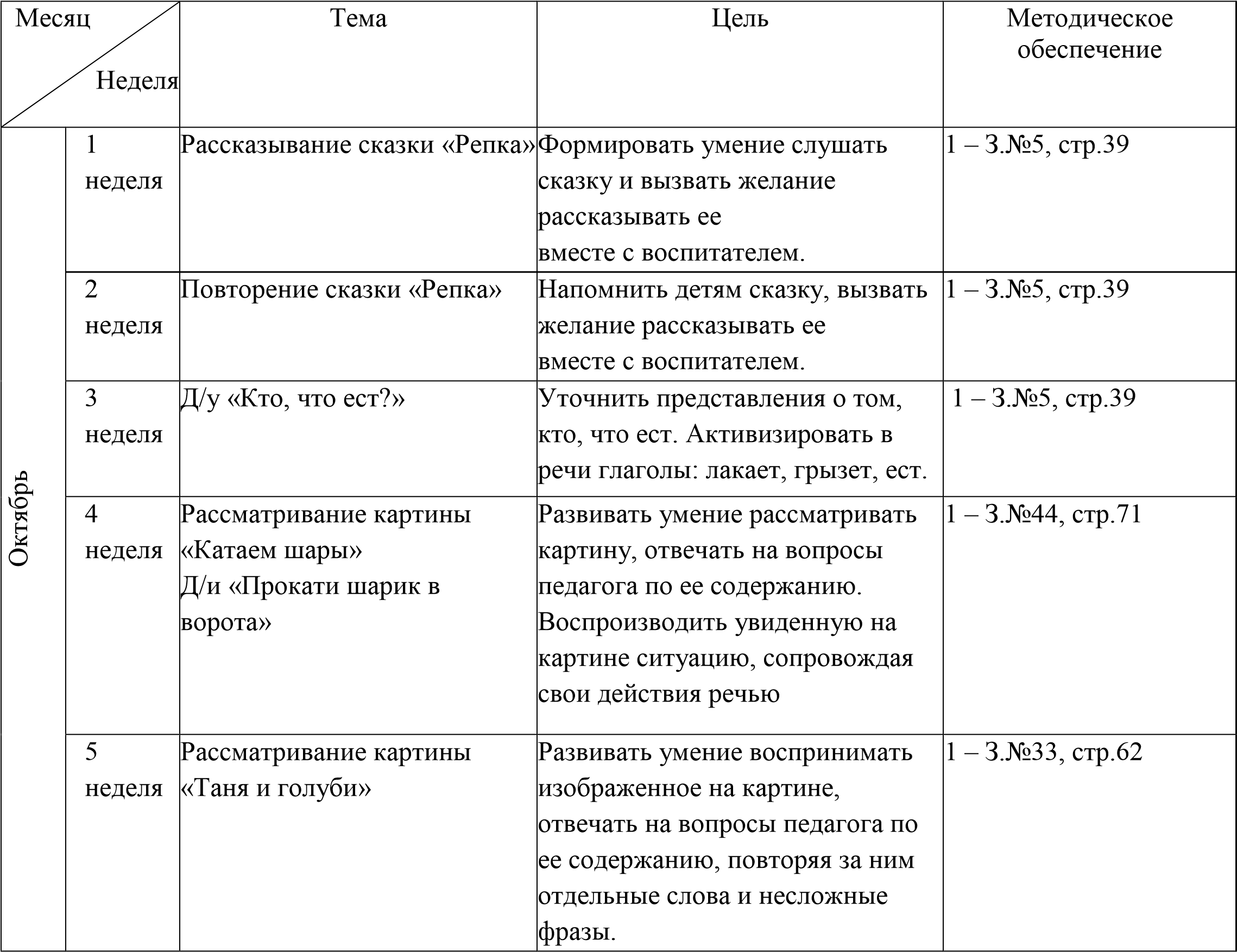 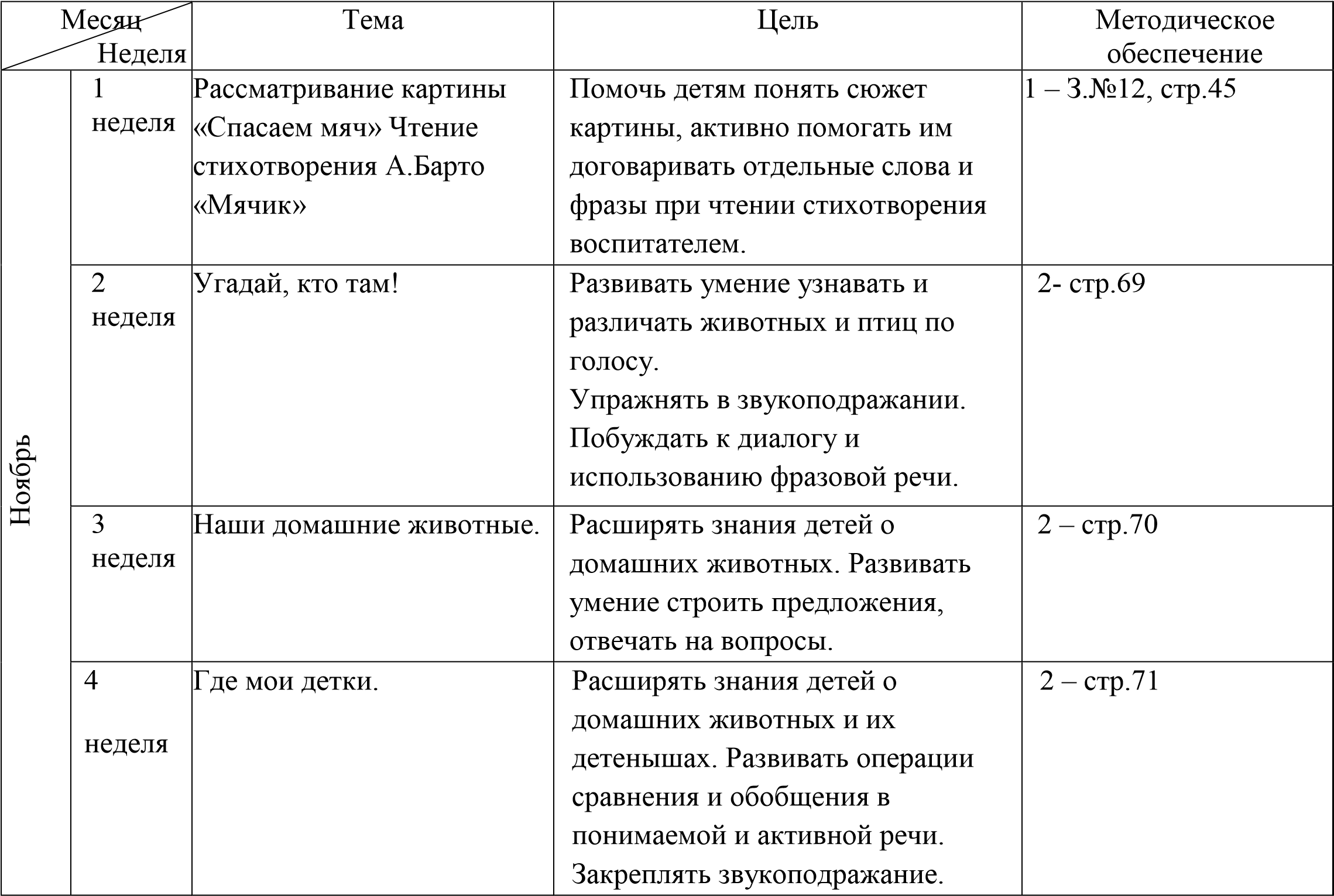 Область «Социально – коммуникативное развитее»: Безопасность. Программно – методическое обеспечение: 1.«ОБЖ для дошкольников» Т.П. Гарнышева – М.: Детство – Пресс,2013   2.«Как обеспечить безопасность дошкольника» К.Ю.Белая – М.: Просвещение, 1998 3.«Пожарная безопасность. Младшая группа» Т.В. Иванова – Волгоград: «Корифей», 2009 4.«Развитие и воспитание детей младшего дошкольного возраста» В.Н.Волчкова – М.: Просвещение,2001 5.«Занятия по развитию речи в первой младшей группе детского сада» Гербова В.В. – М.: Просвещение, 2000 Область «Художественно – эстетическое развитие»: 1)Изобразительное искусство. Программное обеспечение: Программа «Кроха». Программа по воспитанию, обучению и развитию детей до трех лет» Григорьева Г.Г. М.: Просвещение, 2001 Методическое обеспечение: «Изобразительная деятельность в детском саду. Ранний возраст»  Лыкова И.А. – М.: Карапуз, 2009 «Развивайте у дошкольников творчество» Казакова Т.Г. – М.: Просвещение, 2001 2)Конструирование. Программное обеспечение: Программа «Кроха». Программа по воспитанию, обучению и развитию детей до трех лет» Григорьева Г.Г. М.: Просвещение, 2001 Методическое обеспечение: 1.Дидактические игры и занятия с детьми раннего возраста. Новоселова C.JI. – М.: Просвещение, 2000 Область «Физическое развитие» Физическая культура. Программное обеспечение: Программа «Кроха». Программа по воспитанию, обучению и развитию детей до трех лет» Григорьева Г.Г. М.: Просвещение, 2001 Методическое обеспечение: 1 .Физическая культура - дошкольникам (младший возраст) Л.Д. Глазырина. – М.: ГИЦ ВЛАДОС, 1999  3.5. Региональный  компонент. Перспективный план по краеведениюсентябрь«Как тебя зовут?» «С кем ты живешь»«Как зовут твоего маму(папу, бабушку, дедушку, сестру, брата)»октябрь«Кто изображен на этой фотографии»«Как я люблю свою маму»«Чем папа меня развлекает»ноябрь«Ай, какая мама-золотая прямо!»«Кто привел меня в детский сад»декабрь«Как мы с папой помогали маме»«Где веселее дома или в садике»«Город, в котором мы живем»январь«Поездка к бабушке на машине»«Едем в автобусе с мамой и папой по нашему городу»февраль«Назови членов семьи»«Чем хорошо у нас в саду»«Кем работает папа.»март«Пойди туда, куда скажу»«Где спрятался зайка?» «Мамин день 8 марта»апрель«Что нового в группе?» «Найди куклу Катю»«Где я живу»Май«Моя семья - это»«Дружба крепкая»3.6.Перспективный план  работы с родителямиСентябрь.  заключение договоров с родителями.  Оформление сведений о родителях и детях.  Оформление информационного блока для родителей.  Оформление доверенностей.  Групповое родительское собрание на тему «Особенности психофизического развития детей 3-го года жизни. Задачи воспитания» Октябрь.  Индивидуальная беседа на тему «Как облегчить адаптацию ребенка»  Совместная выставка работ родителей и детей на тему «Осень дарит нам идеи»  Общее родительское собрание.  Папка- передвижка «профилактика гриппа» Ноябрь.  Консультация на тему «Режим –это важно» Ноябрь.  Совместная подготовка группы к зиме (утепление окон)  Папка передвижка на тему «Игры детей по развитию мелкой моторики рук.  Консультация на тему «В какие игры играть дома с ребенком»  Индивидуальные беседы с родителями по интересующим их вопросам  Декабрь.  Групповое родительское собрание на тему «Игра — важная самостоятельная деятельность ребенка»  Индивидуальная беседа на тему « Развиваем речь детей с использованием игр и книг»  Консультация на тему «осторожно грипп»  Оформление группы к новому году.  Изготовление игрушек на елку детского сада «Украсим дружно елочку»  Организация и приобретение новогодних подарков. Январь.  Папка –передвижка на тему «пальчиковые игры с детьми»  Индивидуальная беседа на тему «книга, как средство развития речи ребенка»  Анкетирование на тему «Что умеет ваш ребенок»  Игровая зона на участке из снега. Консультация на тему «с Сенсорные игры для детей раннего возраста» Февраль.  Папка – передвижка на тему «зарядка полезна и интересна»  Групповое родительское собрание на тему «  Рекомендации папам по воспитанию детей младшего возраста.  Фотовыставка на тему «Мой папа самый лучший»  Индивидуальные беседы по интересующим вопросам.  Индивидуальная беседа на тему «режим ребенка» Март.  Консультация на тему «Речь ребенка раннего возраста»  Праздник для мам «мамочку свою очень я люблю»  Консультация «Пальчиковые игры»  Индивидуальная беседа «маленькие драчуны»  Папка-передвижка «Наказание и поощрение»  Физическое воспитание маленьких детей. Апрель.  Папка-передвижка «развитие чувства цвета у детей раннего дошкольного возраста.  Беседа «Как уберечься от О Р В»  Консультация «Прогулки и их значение для укрепления здоровья детей»  Папка передвижка «Роль семьи в формировании навыков самообслуживания» Май.  Папка –передвижка на тему «Солнце, воздух и вода наши лучшие друзья»  Консультация «Будьте бдительны на улицах села»  Групповое родительское собрание «Итоги за год о проделанной работе»  Консультация «игры дома и на улице»Сюжетно-ролевые, игровые ситуации, общение, д/игры, строительные игрыСтроительные игрыДидактические игры и упражнения, настольные игрыТеатрализованные, игры-драматизации, игры-развле-чения, игры-имитации,ОбыгрыванияИгры-экспери-ментыОбщение«Как машины ездят по улице»«Как я с мамой ходил в магазин»«Что я видел по дороге в детский сад»«Как правильно накрыть стол к обеду»Беседа и рассматривание альбома «Моя семья» «Мы в детском саду» Рассматривание иллюстраций о военныхД/игры«Давай знакомиться»«Жадный мишка»«Добрый мишка» «Где гуляли наши ножки»,«Что есть у нас на участке»«Научим мишку аккуратно катать машину»«Покажи зайке как надо правильно держать куклу»«Непослушный котенок»«прокати куклу в машине»Игровые ситуации «Путешествие по группе»«Кукла Таня ждет гостей»«Оденем куклу Таню после сна»«Наш зайчик заболел» «Радостный зайка»Игровые ситуации «Учимся доброжелательности» «Поставь посуду для чаепития»«Напоим куклу Таню чаем»«Ждем гостей»«Покупаем продукты для угощения»«Идем в салон красоты»«Кукла заболела»«Кукла Маша испачкалась»«Накормим куклу Катю обедом»«Помоги кукле Оле приготовить обед»«Построим кукле Кате комнату» «Построим зайке домик» «Поделись игрушкой» «Дружные ребята» «Дружат дети в нашей группе » «Добрые и злые поступки»«Подари подарок» «Как зайка напугался»«У нас в группе гости»Сюжетно-ролевые игры «Семья» «К нам гости пришли»  «Дочки-матери»«Шоферы»«Больница»«Айболит»«Поездка на машине»«Парикмахерская» «Встречаем гостей»«У кукол Новый год»«Семья - праздник ёлки»«Магазин игрушек»«Автобус»«Поездка в магазин»«Путешествие на поезде» «Путешествие на машине»«Готовимся к празднику»«Отправляемся в путешествие» «На бабушкином дворе»«Собери матрешку»«Дорога для машин»«Дорожка для куклы»«Домик для матрешки»«Заборчик для зайки»«Башенка для Петрушки»«Строим дом»«Гараж для машины»«Делаем комнату для куклы Кати»«Делаем мебель для матрешки»«Будка для щенка»«Домик для котенка»«Поезд»«Машина»«Самолет»Объяснение, показ. «Собери матрешку(пирамидку, башенку)»«Половинки»«Мозаика»«Что за форма, что за цвет» «Поставь кубики рядом»«Воздушные шары»«Подбери ключик к замочку»«Пазлы»«Чудесный мешочек»«Подарки»«Отгадай и назови»«Чего не стало»«Найди такой же»«Сложи из частей»«Чей домик»
«Мозаика»«Лего»«Зашнуруй сапожок»«Какой мяч больше»«Построй башенку»«Найди пару»«Угадай, на чем повезешь»«Составь узор»«Подбери по форме предмет»«Подбери ключик к замочку»«Собери бусы»«Помоги матрешке найти свой домик»«Разноцветные шары (ленточки)»«Какая дорожка длиннее»Д/упр.«Мальчики и девочки» «Матрёшки встали в хоровод» Игры-ими-тации«Птички»«Веселые котята»«Бабочки»«Кошка и котята»«Курица и цыплята»«Снежинки»«Машины»«Самолеты»«Озорные щенята»«Лошадки»«Бабочки»«Жучки»Игра-драматизация по сказке «Курочка ряба» (Д,В, №2-95 с.49) «Колобок»«Маша и медведь»«Теремок»Настольный театр «Репка»«Колобок» «Теремок»«Маша и медведь»Театр на фланелеграфе «Колобок»«Кто у нас хороший»Кукольный театр«Заюшкина избушка»«Репка»Игры-развлечения «Дружные ребята» «Дружат дети» «Мячик к деткам» «Шаловливые детишки» «Давайте жить дружно»«Учимся понимать чувства других людей»Обыгрывание «Мои любимые игрушки»«Злой волчок»«Наша Маша маленька» Игры-развлечения«Мячик к деткам» «Шаловливые детишки» «Давайте жить дружно»«Учимся понимать чувства других людей»Хороводные игры «Наш весёлый хоровод»Объяс-нение, показ.Д/игры«Тонет- не тонет»«Мокрый-сухой» «Что лежит на дне?»«Вертушки»«Кто Играет с ленточкой?»«Кораблики»«Снежинки»«Бумага и вата»«Сделай волну на водичке»«Солнечные зайчики»«Что отражается в зеркале»«Что и как звучит»«Растворяем в воде сахар»«Цветная водичка»«Волшеб-ные краски»Приобщение к элементарным общепринятым нормам и правилам взаимоотношения со сверстниками и взрослыми(в том числе моральным) Формирование гендерной, семейной, гражданской принадлежности, патриотических чувств, чувства принадлежности к мировому сообществуОбщение«Как здороваться и прощаться со взрослыми?»«Давай познакомимся»«Здравствуй, детский сад»«Как приветствовать друзей?» «Как прощаться с друзьями?»«Что делает няня»«Чем занят воспитатель»«Моя любимая игрушка»«Наши крохи подросли»«Мы уже большие»«Мы- вежливые детки»«Мои друзья»Ситуации«Идем в свою группу»«Поможем няне»«Кто что делает из деток»«Отнеси другу игрушку»«Пожалей друга»«Поздоровайся с куклой»«Научим мишку просить о помощи»«Поделись игрушкой»«Давай вместе посмотрим книжку»«Скажи вежливо»«Мой друг заболел»«Мой друг ушиб ногу»«Полечим друга»Д/игры «Где спрятался Мишка» «Для чего это нужно?»«Кто нашел игрушку»Рассматривание картинок, иллюстраций«Наши добрые дела»«Первая помощь заболевшему»Общение«Как тебя зовут?» «С кем ты живешь»«Как зовут твоего маму(папу, бабушку, дедушку, сестру, брата)»«Кто изображен на этой фотографии»«Как я люблю свою маму»«Чем папа меня развлекает»«Ай, какая мама-золотая прямо!»«Кто привел меня в детский сад»«Где я живу»«Как мы с папой помогали маме»«Где веселее дома или в садике»«Город, в котором мы живем»Ситуации«Поездка к бабушке на машине»«Едем в автобусе с мамой и папой по нашему городу»«Назови членов семьи»«Чем хорошо у нас в саду»«Пойди туда, куда скажу»Д/Игры «Где спрятался зайка?» «Что нового в группе?» «Найди куклу Катю»Формы работыПоказ и объяснение выполнения трудовых процессов, рассматривание картинок и иллюстраций в книжках на тему «Кто что делает?»Д/ игры «Оденем Катю на прогулку» «Оденем куклу Машу после сна» «Кукла Оля готовится спать» «Кукла Катя пришла с прогулки»«Угадай по картинке, что надо делать» Поручения«Каждой игрушке-свое место»«Помоги няне сделать то-то…» «Помоги няне накрыть на стол»«Накроем стол к обеду» «Помоги мне собрать игрушки» «Помоги мне навести порядок на участке (в группе)»«Поставим стульчики красиво» «Помоги собрать игрушки в корзинку»«Отнеси игрушку»«Положи игрушку на место»«Поможем дворнику»«Помоги мне сделать то-то…» «Помоги мне полить цветы» Игровые ситуации «Кукла Маша хочет кушать» «Кукла Таня пролила чай»«Сами умываемся, сами одеваемся»«Учимся умываться, учимся вытираться»«Чистим дорожки от снега»«Посыпаем дорожки песочком»«Кто поможет воспитателю»«Ремонтируем снежные постройки»«Полечим книжку»Наблюдение -за трудом дворника-за трудом воспитателя-за трудом няни-за трудом медсестры-за трудом водителяОбщение«Что делает мама (папа, бабушка, дедушка) дома»«Где работает твоя мама (папа, бабушка, дедушка)»«Как нам няня помогает»«Что делает для малышей воспитатель»Обучать детей порядку одевания и раздевания. Приучать поддерживать порядок в игровой комнатеФормировать умение складывать в определенном порядке снятую одежду. Приучать к опрятности. Привлекать детей к выполнению простейших трудовых действий. По окончании игр расставлять игровой материал по местам. Развивать умение совместно со взрослым и под его контролем перед едой ставить хлебницы (без хлеба) и салфетницы. Ознакомление -с трудом животновода.-с трудом строителей-с трудом доктора - с трудом медсестры-с трудом повара-с трудом овощевода.БезопасностьФормирование предпосылок экологического сознанияОбъяснение, показ, рассказ воспитателя, инд. беседы Общение «Поплотнее кран закрой, осторожней будь с водой»«Как вести себя на улице»«Как вести себя в автобусе»«Опасные предметы дома»«Как правильно катать машинку»«Чем опасен мячик»«Зачем дети должны днем спать» «Правила пяти «нельзя»«С кем можно уходить домой»«Осторожно!-незнакомые люди опасны» «Кошка и собака – чем они опасны»Беседа«Как огонь воду невзлюбил»«Запомните, детки, таблетки – не конфетки»  «Скорая помощь» «Только с мамой я гуляю» Беседа о правилах поведения среди сверстников «Хорошо и плохо»«Что делать, если случился пожар» Д/упр. «Пройди- не задень» «Возьми аккуратно» «Пройди на цыпочках» «Спички-это опасно»«Учимся играть рядом друг с другом»Д/игры«Красный-желтый-зеленый» «Машины и светофоры» Ситуации«Мы переходим дорогу»«Едем на автобусе» «Идём в гости к бабушке»Наблюдение -за проезжей частью дороги - тротуаром-светофором-транспортом-пешеходами-маршрутным такси-автобусомЧтение «Волк и семеро козлят» р.н. сказка«Кошкин дом» С. Маршак Чтение потешек и стихов о ПДДРассматривание картинок, иллюстраций, плакатов«Пожарная безопасность»«Безопасность на дороге»Рассматривание -сюжетных картинок о природе-осенних цветов-уголка природы в группе-кошечки- фикуса, уход за растениемСовместно с воспитателем изготовление огорода в уголке природыНаблюдение -за веткой тополя -за появлением всходов- за сезонными изменениями в природе-погодными условиями-деревьями-кустарником-цветами-травой-березой- туей-рябиной-солнцем, небом, облаками-осадками-ветром-птицами-насекомыми-следы на снегу-набухание почек весной-листопад осеньюД/упр. «Что это?»«Кто это?» «Покорми киску» «Покормим птичек» «Польем цветы»«Ухаживаем за растениями»«Наши маленькие соседи»Д/игры «Животные»«Птицы»«Растения»«Насекомые»Беседа «Наши друзья – животные»«Кошка и собака-наши друзья»«Почему нельзя ломать и портить деревья, кустарник, цветы»Труд на участке. -сеем цветы на клумбе -копаем грядку.-поливаем всходы. -ухаживаем за огородом-ухаживаем за цветникомРассматривание картинок, иллюстраций о природе, птицах, животных, насекомыхСвязная речьФормирование словаряОсвоение звуковой культурой речиГрамматический строй речиДавать детям разнообразные поручения, которые дадут им возможность общаться со сверстниками и взрослыми(«Загляни в раздевалку и расскажи мне, кто пришел», «Узнай у тети Марины и расскажи мне…», «Предупреди Тему. Что ты сказал Теме? И что он тебе ответил?    Предлагать для самостоятельного рассматривания картинки, книжки, игрушки в качестве наглядного материала для общения детей друг с другом и воспитателем. Рассказывать детям об этих предметах, а также об интересных событиях(например, о повадках и хитростях домашних животных) .На картинках показывать состояния людей и животных: радуется, грустит и т. д.  Д/Игры«Скажи, кто гдеПредлагать для самостоятельного рассматривания картинки, книжки, игрушки в качестве наглядного материала для общения детей друг с другом и воспитателем. Рассказывать детям об этих предметах, а также об интересных событиях(например, о повадках и хитростях домашних животных) .На картинках показывать состояния людей и животных: радуется, грустит и т. д.  Д/Игры«Скажи, кто гдеРассматривание сюжетных картинок. Д/упр. «Раздадим игрушки».«Где спрятался зайка?»«Купим Мише подарок»«Покормим куклу»Рассматривание картинок из серии «Кто что делает»Общение«Как тебя зовут?»«Как зовут твоих друзей?» «Принеси мне вот ту игрушку»«Возьми с моего стола эту игрушку»«Спой мишке песенку»«Принеси с полочки игрушку»Игр. Упр.«Паровоз» «Принеси мне вот ту игрушку»«Возьми с моего стола эту игрушку»«Спой мишке песенку»«Принеси с полочки игрушку»Игр. Упр.«Паровоз»Чтение потешек,стихов из цикла А.Барто «Игрушки»«Где мы?» «назови, что нарисовано на картине»Рассматривание картин из серии  «Мы играем»Чтение сказок, потешек Рассматривание новых игрушек«Машина»«Самолет»«Порычи, как медведь»«Помяукай, как кошечка»«Большая собака и маленький щенок»«Кто как кричит?»«Киска, брысь!»«Кто к нам пришел?»«Кто стучит?» Наблюдения за окружающей действительностьюРассматривание иллюстраций, картинок с изображением домашних животных«Машина»«Самолет»«Порычи, как медведь»«Помяукай, как кошечка»«Большая собака и маленький щенок»«Кто как кричит?»«Киска, брысь!»«Кто к нам пришел?»«Кто стучит?» Наблюдения за окружающей действительностьюРассматривание иллюстраций, картинок с изображением домашних животныхХор. игры «Кто у нас хороший»«Встали дети в круг»Художественная литература Песенки, потешки, заклички. «Наши уточки с утра. »; «Пошел котик на Торжок. »; «Заяц Егорка. »; «Наша Маша маленька. »; «Чики, чики, кички. », «Ой ду-ду, ду-ду, ду-ду! Сидит ворон на дубу»; «Большие ножки идут по дорожке» «Чики-чики-чикалочки»«Из-за леса, из-за гор. »; «Бежала лесочком лиса с кузовочком. »; «Огуречик, огуречик. »; «Солнышко, ведрышко. ».Сказки. «Козлятки и волк», обр. К. Ушинского; «Теремок», обр. М. Булатова; «Маша и медведь», «Заюшкина избушка» «Упрямые козы» Фольклор народов мира«Три веселых братца», пер. с нем. Л. Яхнина;«Бу-бу, я рогатый», лит., обр. Ю. Григорьева; «Котауси и Мауси»; англ., обр, К. Чуковского; «Ой ты заюшка-пострел. »; пер. с молд. И. Токмаковой;«Ты, собачка, не лай. », пер. с молд. И. Токмаковой;«Раговоры», чуваш., пер. Л. Яхнина; «Снегирек», пер. с нем. В. Викторова; «Сапожник», польск., обр. Б, Заходера. Произведения поэтов и писателей РоссииПоэзия. А. Барто. «Мишка», «Грузовик», «Слон», «Лошадка» (из цикла "Игрушки») «Кто как кричит»; В. Берестов. «Больная кукла», «Котенок»; Г. Лагздынь, «Петушок»; С. Маршак. «Сказка о глупом мышонке»; Э. Мошковская. «Приказ» (в сокр.) ; Н. Пикулева. «Лисий хвостик», «Надувала кошка шар. »; Н. Саконская. «Где мой пальчик? »; А. Пушкин. «Ветер по морю гуляет. » (из «Сказки о царе Салтане») ; М. Лермонтов. «Спи, младенец. » (из стихотворения «Казачья колыбельная») ; А. Барто, П. Барто. «Девочка-ревушка»; А. Введенский. «Мышка»; А. Плещеев, в Сельская песня»; Г. Сапгир. «Кошка»; К. Чуковский. «Федотка», «Путаница».Проза. Л. Толстой. «Спала кошка на крыше. », «Был у Пети и Миши конь. »; Л. Толстой. «Три медведя»; В. Сутеев. «Кто сказал „мяу"»; В. Бианки. «Лис и мышонок»; Г. Балл. «Желтячок»; Н. Павлова. «ЗемляничкаСтихи«Ежик» «Шофер» Б. Заходер «Карапузы»  Э. Мошковская «Кто как кричит» «Слон» «Лошадка» А. Барто  «Лошадка» В. Берестов Проза. Рассказы«Два козлика» К. Ушинский «Кто сказал Мяу?» В. Сутеев «Кошка» «Курочка» Е. Чарушин Л. Толстой. «Спала кошка на крыше. », «Был у Пети и Миши конь. »; Л. Толстой. «Три медведя»; В. Сутеев. «Кто сказал „мяу"»; В. Бианки. «Лис и мышонок»; Г. Балл. «Желтячок»; Н. Павлова. «Земляничка»Произведения поэтов и писателей разных странС. Капутикян. «Все спят», «Маша обедает» пер. с арм. Т. Спендиаровой. П. Воронько. «Обновки»,пер. с укр. С. Маршака. Д. Биссет. «Га-га-га! », пер. с англ. Н. Шерешевской; Ч. Янчарский. «В магазине игрушек», «Друзья».! из книги «Приключения Мишки Ушастика», пер. с польск. В. Приходько. Формирование целостной картины мира, расширение кругозораОзнакомление с природойФормирование элементарных математических представлений. Сенсорное развитиеРазвитие познавательно исследовательской И конструктивной деятельности Путешествие по групповой комнате. Общение«Наша группа»«Какие игрушки у нас есть в группе»«Что делает наша няня» «Мои друзья»«Давай знакомиться»«Как зовут воспитателя?»«Мы встречаем гостей»«Позови друга»«В гостях у бабушки в деревне» «Что люди делают зимой»«Врач- это почетно»«Расскажи про папу»Наблюдения за трудом взрослых в группе(воспитатель, няня, Путешествие по территории участка. Общение«Вот какая осень»«Созрел урожай»«Что где растет»«Как мы кормили птичек на участке зимой»«Что люди делают зимой в огороде, саду и цветнике»«Труд взрослых весной в поле, огороде, саду» «Что бывает весной? » Беседа о цветах. Наблюдения на прогулке и из окна группы за птицами, сезонными изменениямиРассматривание альбомов, иллюстраций,картинок с изображением птиц, животных, овощей и фруктов Рассматривание комнатных растений (фикус)Рассматривание одуванчиковД/игры«Узнай овощи и фрукты на вкус»«Овощи-фрукты»«Летает- ползает»«Сравни листочки от деревьев»«От какого дерева листик»«Птица-животное»«Что изменилось?»«Кто вниматель-ный»«Птичий двор».«Кто машет крылышками»«Угадай на вкус»Рассматривание картин и картинок«Собираем урожай»«Зимой на прогулке»«Весна» «Птицы нашего леса»Рассматривание геометрических фигур (кубик, кирпичик, шар)Д/игра«Один-много»«Большой-маленький»«Высокий-низкий»«Найди, о чем я расскажу»«Разбери по цвету»«Разложи на кучки»«Угадай форму на ощупь»«Скажи, какого цвета достал предмет»«Найди такую же форму»Д/игры«Что ты достал из мешочка?»«Найди такой же»«Разноцветные ленточки»«Угадай,что в мешке»«Собери пирамидку»«Собери матрешку»«Составь узор»«Что за форма»«Какого цвета» «Отберем предметы одинакового цвета» «На игрушку посмотри и картинку подбери»«Собери картинку из пазлов»«Выложи по образцу»«Парные картинки»«Разрезные картинки»«Сравни предметы»«Какой, какое, какой?»«Отберем предметы одинаковой величины» «Построим башенки одинаковые по цвету» «Собери матрешку» «Спрячь картинку»  «Отбери предметы одинаковой формы» «Волшебный сундучок» «Отберем предметы одинаковой формы» «Построй башенки разные по цвету» «Спрячь мышку Игры с вкладышами» «Соберем кукле бусы»«Разноцветные флажки» «Чудесная коробочка» «Сложи цветок» «Больше – меньше» «Логическое ведерко» «Собери матрешку» «Шумящие баночки» «Где звенит? «Найди и покажи» «Подбери по цвету»Игры с шариками (прокатывание в воротца) Пальчиковые игры «Пальчик –мальчик», «Пальчики дружат»Игры со шнуровками, застежкамиЗнакомство со строительным материаломИ/упр«Запомни и повтори»«Выкладывание разноцветных и одноцветных дорожек» «Угадай на ощупь»«Что за форма, что за цвет»«Чудесный мешочек»«Геометрическое лото»«Блоки Дьенеша»«Рамки-вкладыши» «Что принес нам мишка» «Поможем матрешке найти свои игрушки»«Найди игрушку, которую назову»«Построй, как я»«Строим вместе»«Устроим кукле Кате комнату»«Построим детский сад для зверей»«Поедем на машине Игры с занимательной коробкойИгры с Лего, Строительные игры с мелким и крупным строительным материалом«Строим и играем»«Домик для куклы» «Машина»«Мостик»«Башенка» «Горка»«Заборчик»«Горка с воротцами»«Поезд»«Гараж»«Широкая и узкая дорожки»«Мебель для кукол» (стол и стульчик) «Автобус»«Паровоз»«Рельсы для паровоза»«Изгородь для животных»«Построй, что хочешь»«Качели»«Лесенка»«Мебель для кукол» (кроватка, диванчик) «Комната куклы»«Скамейка»«Автомобиль на дороге»«Пароход»«Улица»«По мосту едет машина»«По замыслу»Путешествие по территории участка. Общение«Вот какая осень»«Созрел урожай»«Что где растет»«Как мы кормили птичек на участке зимой»«Что люди делают зимой в огороде, саду и цветнике»«Труд взрослых весной в поле, огороде, саду» «Что бывает весной? » Беседа о цветах. Наблюдения на прогулке и из окна группы за птицами, сезонными изменениямиРассматривание альбомов, иллюстраций,картинок с изображением птиц, животных, овощей и фруктов Рассматривание комнатных растений (фикус)Рассматривание одуванчиковД/игры«Узнай овощи и фрукты на вкус»«Овощи-фрукты»«Летает- ползает»«Сравни листочки от деревьев»«От какого дерева листик»«Птица-животное»«Что изменилось?»«Кто вниматель-ный»«Птичий двор».«Кто машет крылышками»«Угадай на вкус»Рассматривание картин и картинок«Собираем урожай»«Зимой на прогулке»«Весна» «Птицы нашего леса»Рассматривание геометрических фигур (кубик, кирпичик, шар)Д/игра«Один-много»«Большой-маленький»«Высокий-низкий»«Найди, о чем я расскажу»«Разбери по цвету»«Разложи на кучки»«Угадай форму на ощупь»«Скажи, какого цвета достал предмет»«Найди такую же форму»Д/игры«Что ты достал из мешочка?»«Найди такой же»«Разноцветные ленточки»«Угадай,что в мешке»«Собери пирамидку»«Собери матрешку»«Составь узор»«Что за форма»«Какого цвета» «Отберем предметы одинакового цвета» «На игрушку посмотри и картинку подбери»«Собери картинку из пазлов»«Выложи по образцу»«Парные картинки»«Разрезные картинки»«Сравни предметы»«Какой, какое, какой?»«Отберем предметы одинаковой величины» «Построим башенки одинаковые по цвету» «Собери матрешку» «Спрячь картинку»  «Отбери предметы одинаковой формы» «Волшебный сундучок» «Отберем предметы одинаковой формы» «Построй башенки разные по цвету» «Спрячь мышку Игры с вкладышами» «Соберем кукле бусы»«Разноцветные флажки» «Чудесная коробочка» «Сложи цветок» «Больше – меньше» «Логическое ведерко» «Собери матрешку» «Шумящие баночки» «Где звенит? «Найди и покажи» «Подбери по цвету»Игры с шариками (прокатывание в воротца) Пальчиковые игры «Пальчик –мальчик», «Пальчики дружат»Игры со шнуровками, застежкамиЗнакомство со строительным материаломИ/упр«Запомни и повтори»«Выкладывание разноцветных и одноцветных дорожек» «Угадай на ощупь»«Что за форма, что за цвет»«Чудесный мешочек»«Геометрическое лото»«Блоки Дьенеша»«Рамки-вкладыши» «Что принес нам мишка» «Поможем матрешке найти свои игрушки»«Найди игрушку, которую назову»«Построй, как я»«Строим вместе»«Устроим кукле Кате комнату»«Построим детский сад для зверей»«Поедем на машине Игры с занимательной коробкойИгры с Лего, Строительные игры с мелким и крупным строительным материалом«Строим и играем»«Домик для куклы» «Машина»«Мостик»«Башенка» «Горка»«Заборчик»«Горка с воротцами»«Поезд»«Гараж»«Широкая и узкая дорожки»«Мебель для кукол» (стол и стульчик) «Автобус»«Паровоз»«Рельсы для паровоза»«Изгородь для животных»«Построй, что хочешь»«Качели»«Лесенка»«Мебель для кукол» (кроватка, диванчик) «Комната куклы»«Скамейка»«Автомобиль на дороге»«Пароход»«Улица»«По мосту едет машина»«По замыслу»медсестра)Знакомство с игрушками, изображающими домашних животных. Игр. Сит.«Кого позвали?»«Назови по имени-отчеству воспитателя»«Поделись игрушкой»«Попроси у товарища игрушку»«Покормим наших друзей у бабушки во дворе»«Кукла Катя идет в гости»«К нам едут гости»«Играем с куклой Катей в прятки» «Оденем куклу на прогулку» «Поможем няне»«Попроси игрушку у друга»«Зайка беленький сидит»«Поможем матрешке найти свои игрушки» «Слоники и собачки»Д/упр.«Найди свою маму» «Добрый-злой» .  «Помашем Мишке рукой»«Что где растет»«Угадай кто это? (Что это?)»«Найди знакомые места на фотографиях Ельца»«Назови народную игрушку»«Посадим огород» «Назови части своего тела» «Кто живет в лесу? »«Я и мои друзья».  «Как тебя зовут? »«Мир вещей – дом и предметы быта».  «Что есть дома? »«Куда покатился мяч «Куда пошла кукла? » «Матрешка в гостях у малышей» «Волшебное лукошко» «Узнай на вкус» «Где растут фрукты? »«У кого, что? »«Мы посуду называем»«Съедобное – несъедобное».«Куда, что положить?» «Что делают машины?»«Кому, что нужно? «Назови и расскажи». »Рассматривание картин и картинок «Елка в детском саду»«Саша и снеговик»«Наша армия» «Народные промыслы» Знакомство с новой куклой.Путешествие по территории участка. Общение«Вот какая осень»«Созрел урожай»«Что где растет»«Как мы кормили птичек на участке зимой»«Что люди делают зимой в огороде, саду и цветнике»«Труд взрослых весной в поле, огороде, саду» «Что бывает весной? » Беседа о цветах. Наблюдения на прогулке и из окна группы за птицами, сезонными изменениямиРассматривание альбомов, иллюстраций,картинок с изображением птиц, животных, овощей и фруктов Рассматривание комнатных растений (фикус)Рассматривание одуванчиковД/игры«Узнай овощи и фрукты на вкус»«Овощи-фрукты»«Летает- ползает»«Сравни листочки от деревьев»«От какого дерева листик»«Птица-животное»«Что изменилось?»«Кто вниматель-ный»«Птичий двор».«Кто машет крылышками»«Угадай на вкус»Рассматривание картин и картинок«Собираем урожай»«Зимой на прогулке»«Весна» «Птицы нашего леса»Рассматривание геометрических фигур (кубик, кирпичик, шар)Д/игра«Один-много»«Большой-маленький»«Высокий-низкий»«Найди, о чем я расскажу»«Разбери по цвету»«Разложи на кучки»«Угадай форму на ощупь»«Скажи, какого цвета достал предмет»«Найди такую же форму»Д/игры«Что ты достал из мешочка?»«Найди такой же»«Разноцветные ленточки»«Угадай,что в мешке»«Собери пирамидку»«Собери матрешку»«Составь узор»«Что за форма»«Какого цвета» «Отберем предметы одинакового цвета» «На игрушку посмотри и картинку подбери»«Собери картинку из пазлов»«Выложи по образцу»«Парные картинки»«Разрезные картинки»«Сравни предметы»«Какой, какое, какой?»«Отберем предметы одинаковой величины» «Построим башенки одинаковые по цвету» «Собери матрешку» «Спрячь картинку»  «Отбери предметы одинаковой формы» «Волшебный сундучок» «Отберем предметы одинаковой формы» «Построй башенки разные по цвету» «Спрячь мышку Игры с вкладышами» «Соберем кукле бусы»«Разноцветные флажки» «Чудесная коробочка» «Сложи цветок» «Больше – меньше» «Логическое ведерко» «Собери матрешку» «Шумящие баночки» «Где звенит? «Найди и покажи» «Подбери по цвету»Игры с шариками (прокатывание в воротца) Пальчиковые игры «Пальчик –мальчик», «Пальчики дружат»Игры со шнуровками, застежкамиЗнакомство со строительным материаломИ/упр«Запомни и повтори»«Выкладывание разноцветных и одноцветных дорожек» «Угадай на ощупь»«Что за форма, что за цвет»«Чудесный мешочек»«Геометрическое лото»«Блоки Дьенеша»«Рамки-вкладыши» «Что принес нам мишка» «Поможем матрешке найти свои игрушки»«Найди игрушку, которую назову»«Построй, как я»«Строим вместе»«Устроим кукле Кате комнату»«Построим детский сад для зверей»«Поедем на машине Игры с занимательной коробкойИгры с Лего, Строительные игры с мелким и крупным строительным материалом«Строим и играем»«Домик для куклы» «Машина»«Мостик»«Башенка» «Горка»«Заборчик»«Горка с воротцами»«Поезд»«Гараж»«Широкая и узкая дорожки»«Мебель для кукол» (стол и стульчик) «Автобус»«Паровоз»«Рельсы для паровоза»«Изгородь для животных»«Построй, что хочешь»«Качели»«Лесенка»«Мебель для кукол» (кроватка, диванчик) «Комната куклы»«Скамейка»«Автомобиль на дороге»«Пароход»«Улица»«По мосту едет машина»«По замыслу»ЗадачиОбразовательная деятельность, осуществляемая в процессе различных видов детской деятельностиОбразовательная деятельность, осуществляемая в ходе режимных моментовСамостоятельная деятельность детейРазвитие физических качествДвигательная ОД, подвижные игры, игровые упражненияИгровые упражнения, подвижные игры, гимнастика, индивидуальные упражнения (утро, прогулка, вечер)Самостоятельнаядвигательная активность на прогулкеНакопление и обогащение двигательного опыта детей (овладение основными движениями)Физкультурные праздники, досуги, подвижные игры, игровые упражненияИгры- имитации, подвижные игрыИспользование спортивных снарядов на прогулке (бревнышко, лесенка)Формирование потребности в двигательной активности и физическом совершенствованииПодвижные игры, игровые упражнения, физкультминутки  Утренняя гимнастика,гимнастика после сна, закаливающие процедурыИспользование спортивных снарядов на прогулке, индивидуальные упражнения (мяч, обруч) Сохранение и укрепление физического и психического здоровья детей Воспитание культурно-гигиенических навыковПредставления о здоровом образе жизниУтренняя гимнастика ФизкультминуткиБодрящая гимнастика«Веселые погремушки»«Мой веселый звонкий мяч»«Игрушки»«На прогулке»«Солнышко проснулось»«Наше солнышко встает»«Ворон-воронок»«Мячик»Пальчиковая гимнастика«Пальчики»«Пальчики в лесу»«Сорока»«Прятки»Дыхательная гимнастика«Ветерок»«Море»«Сдуй листик»«Снежинки»«Снежок кружится»»Самомассаж«Неболейка»«Ворон»«Коток»«Ладушки»«Мои ладошки»Психогимнастика«Про курицу»«Белка с бельчатами»«Веселые гуси»«Больная кукла»П/игры«Пляшут малыши»«Бегите ко мне»«Прячем мишку»«Наседка и цыплята»«Огуречик»«Солнышко и дождик»«Поезд»«Пузырь»«Птички в гнездышках»«Все захлопали в ладошки»«Тучи и ветер»«Воробушки и автомобиль»«Догони меня»«Самолеты»«Снежинки и ветер»«Поезд»«Прибежали в уголок»«Курочка-хохлатка»«Куры и петушок»«Мороз-красный нос»«Снежная карусель»«Лиса в курятнике»«Найди снегурочку»«Мой веселый звонкий мяч»«Лохматый пес»«Кот и воробушки»С/ упражнения«Кошечка крадется»«Все дальше, все выше»«Через ручеек»«Поймай –подбрось мяч»«Проползи в ворота»«Догони мяч»«Кидаем мячик»«Пройди не задень»«Прокати мяч в ворота»«Лови мяч»«Перешагни через предмет»«Пройди по мостику»«Быстрее-медленнее»«Доползи до игрушки»Игры-имитации«Собачки»«Котята»Воробушки»«Вороны»«Бабочки»«Жуки»Игры малой подвижности«Угадай, где звенит?»«Катаем мячи»«Целься вернее»Хороводные игры«Пузырь»«Каравай»«Ходит Ваня»«Кто у нас хороший»«Зайка-заинька»«Карусели»Беседы«Как нужно ухаживать за собой»«Если я сделаю так»«Как мы будем кушать?»«Готовим компот (суп, салат и т. «Правила поведения в транспорте»«Правила поведения на улице»«Люди и машины»д.)»Общение«Зачем нужен носовой платок»«Для чего нужна вода?»Игровые ситуации«Кукла Катя хочет есть»«Каждой игрушке(вещи) свое место»Мишутка потерял сапоги»«Помоги другу одеться»«Научим зайку правильно кушать»«Оденем куклу Катю на прогулку»«Кукла Катя пришла с прогулки»«Учимся мыть руки»«Научим куклу Олю быть аккуратной»«Научим мишку правильно кушать»«Научим зайку мыть руки»«Поможем куклу Оле умыться»«Купаем куклу Машу»«Невоспитанный Хрюша»«Мы пришли в кафе»«Кто у нас самый аккуратный»«Научим Незнайку застегивать сандалии»Д/игры«Туфельки поссорились- подружились»«Сделаем из носочков гармошку»«Покажем мишке где лежат наши вещи»«Уложим куклу Машу спать»«Помоги няне накрыть на стол»«Что правильно, а что нет»«Как нужно ухаживать за собой»«Умоем Хрюшу»«Наведем порядок в группе»«Если я сделаю так»«Кто спрятался»«Как нужно ухаживать за собой»«Умоем Хрюшу»«Наведем порядок в группе»«Кто спрятался»«Мишутка потерял сапоги»«Помоги другу одеться»Рассматривание картинок, картин«Дети моют ручки»«Мама моет дочку»Потешки, стихи«Водичка-водичка»«Ускользает, как живое, но не выпущу его я. Белой пеной пенится руки мыть не ленится…»«Ай,лады-дады»«Кран откройся» «Что у меня есть?»«Умница Катенька»«Гойда-гойда»«Наша Маша маленька»«Катя в яслях»«Аленушка»«Гуси лебеди летели» (Александрова)Беседы«Как нельзя делать»«Наши глазки»«Что мы будем кушать?»«Язычок-наш помощник»«Наши глазки»«Где  у куклы Кати…(ушки, глазки, губки, ротик.и т.д.)«Это-Я!»«Носы-носики-носищи»Общение«Наши глазки, ушки,носики-бытьздоровыми должны»«Ушки,чтобы слышать,глазки-видеть, аносик – нюхать»«Как я двигаюсь»«Почему мы кушаем»«Наши зубы»«Мы не хотим болеть»«Болеть –это плохо»Проблемные ситуации«Что делать,если поднялась температура?»«У куклы Тани заболело горло(ушко, зуб, ручка и т.д.)»Чтение художественнойлитературы«Мойдодыр» К.ЧуковскийСтихи «Витамины»Л. ЗильбергПотешки и попевкио человеке,его здоровье и телеД/Игры «Ручки—хватайки,ножки—побегайки»«Ручки и ножки»,«Найди предмет»«Разноцветные игрушки»«Найди такой жепредмет»Игра«Вижу - не вижу»«Ветерок под носом»«Дышим носиком»Экскурсия в медицинскийкабинетНаблюдениеза работой инструкторапо физвоспитаниюРассматриваниеиллюстрацийI младшая группа I младшая группа I младшая группа Режим дня Холодный периодТеплый периодПрием, осмотр детей, самостоятельная деятельность, игры, дежурство7.00 — 8.007.00 - 8.35Утренняя гимнастика7.50 — 7.557.55 — 8.00Подготовка к завтраку, завтрак8.10 - 8.208.10 — 8.20Самостоятельная деятельность, игры8.20 - 9.008.20 — 9.10Организованная образовательная деятельность9.00 — 9.109.15 - 9.259.10-9.20Подготовка к прогулке, 9.25 - 9.409.20 — 9.30Прогулка9.40 — 11.209.20  - 11.10Возращение с прогулки, игры11.20 — 11.4511.10 — 11.20Подготовка к обеду, обед11.35 — 12.2011.20 — 12.10Подготовка ко сну, дневной сон12.20 - 15.0012.10 — 15.10Подъем, воздушные процедуры15.00 - 15.1515.10 — 15.20 Организованная образовательная деятельность15.15-15.25Подготовка к полднику, полдник15.30-15.5015.20 — 15.50Чтение художественной литературы15.50-16.0515.50-16.05Подготовка к прогулке, прогулка16.05 — 17.1516.05 — 17.15Возвращение с прогулки, игры17.15-17.3017.15-17.30Подготовка к ужину, ужин17.30-17.5017.30-17.50Самостоятельная деятельность детей, уход домой17.50-19.0017.50-19.00Время/ режимные моментыПонедельникВторникСредаСредаЧетвергПятница7.00-7.55ПРИЕМ ДЕТЕЙ В ГРУППУ (взаимодействие с родителями , индивидуальные занятия с детьми)ПРИЕМ ДЕТЕЙ В ГРУППУ (взаимодействие с родителями , индивидуальные занятия с детьми)ПРИЕМ ДЕТЕЙ В ГРУППУ (взаимодействие с родителями , индивидуальные занятия с детьми)ПРИЕМ ДЕТЕЙ В ГРУППУ (взаимодействие с родителями , индивидуальные занятия с детьми)ПРИЕМ ДЕТЕЙ В ГРУППУ (взаимодействие с родителями , индивидуальные занятия с детьми)ПРИЕМ ДЕТЕЙ В ГРУППУ (взаимодействие с родителями , индивидуальные занятия с детьми) по познавательному развитию по развитию речипо рисованиюпо рисованиюпо сенсорикепо лепке7.55-8.00УТРЕННЯЯ ГИМНАСТИКАУТРЕННЯЯ ГИМНАСТИКАУТРЕННЯЯ ГИМНАСТИКАУТРЕННЯЯ ГИМНАСТИКАУТРЕННЯЯ ГИМНАСТИКАУТРЕННЯЯ ГИМНАСТИКА8.00-8.05ГИГИЕНИЧЕСКИЕ ПРОЦЕДУРЫ (привитие и закрепление  КГН)ГИГИЕНИЧЕСКИЕ ПРОЦЕДУРЫ (привитие и закрепление  КГН)ГИГИЕНИЧЕСКИЕ ПРОЦЕДУРЫ (привитие и закрепление  КГН)ГИГИЕНИЧЕСКИЕ ПРОЦЕДУРЫ (привитие и закрепление  КГН)ГИГИЕНИЧЕСКИЕ ПРОЦЕДУРЫ (привитие и закрепление  КГН)ГИГИЕНИЧЕСКИЕ ПРОЦЕДУРЫ (привитие и закрепление  КГН)8.05-8.30ЗАВТРАКЗАВТРАКЗАВТРАКЗАВТРАКЗАВТРАКЗАВТРАК8.35-8.40ГИГИЕНИЧЕСКЕИЕ ПРОЦЕДУРЫ (привитие и закрепление КГН)ГИГИЕНИЧЕСКЕИЕ ПРОЦЕДУРЫ (привитие и закрепление КГН)ГИГИЕНИЧЕСКЕИЕ ПРОЦЕДУРЫ (привитие и закрепление КГН)ГИГИЕНИЧЕСКЕИЕ ПРОЦЕДУРЫ (привитие и закрепление КГН)ГИГИЕНИЧЕСКЕИЕ ПРОЦЕДУРЫ (привитие и закрепление КГН)ГИГИЕНИЧЕСКЕИЕ ПРОЦЕДУРЫ (привитие и закрепление КГН)8.40-9.00СВОБОДНАЯ ИГРОВАЯ ДЕЯТЕЛЬНОСТЬСВОБОДНАЯ ИГРОВАЯ ДЕЯТЕЛЬНОСТЬСВОБОДНАЯ ИГРОВАЯ ДЕЯТЕЛЬНОСТЬСВОБОДНАЯ ИГРОВАЯ ДЕЯТЕЛЬНОСТЬСВОБОДНАЯ ИГРОВАЯ ДЕЯТЕЛЬНОСТЬСВОБОДНАЯ ИГРОВАЯ ДЕЯТЕЛЬНОСТЬ9.00.-9.40ОБРАЗОВАТЕЛЬНАЯ ДЕЯТЕЛЬНОСТЬ В 1 ПОЛОВИНУ ДНЯОБРАЗОВАТЕЛЬНАЯ ДЕЯТЕЛЬНОСТЬ В 1 ПОЛОВИНУ ДНЯОБРАЗОВАТЕЛЬНАЯ ДЕЯТЕЛЬНОСТЬ В 1 ПОЛОВИНУ ДНЯОБРАЗОВАТЕЛЬНАЯ ДЕЯТЕЛЬНОСТЬ В 1 ПОЛОВИНУ ДНЯОБРАЗОВАТЕЛЬНАЯ ДЕЯТЕЛЬНОСТЬ В 1 ПОЛОВИНУ ДНЯОБРАЗОВАТЕЛЬНАЯ ДЕЯТЕЛЬНОСТЬ В 1 ПОЛОВИНУ ДНЯПознавательное развитиеРазвитие речиРисованиеРазвитие речиРазвитие речиЛепкаФизкультурное МузыкальноеФизкультурное Физкультурное на прогулке                           (разминка, ОРУ, подвижные игрыФизкультурное на прогулке                           (разминка, ОРУ, подвижные игрыМузыкальное9.40-10.00                  СВОБОДНАЯ ИГРОВАЯ ДЕЯТЕЛЬНОСТЬ ( театрализованные игры)9.40-10.00                  СВОБОДНАЯ ИГРОВАЯ ДЕЯТЕЛЬНОСТЬ ( театрализованные игры)9.40-10.00                  СВОБОДНАЯ ИГРОВАЯ ДЕЯТЕЛЬНОСТЬ ( театрализованные игры)9.40-10.00                  СВОБОДНАЯ ИГРОВАЯ ДЕЯТЕЛЬНОСТЬ ( театрализованные игры)9.40-10.00                  СВОБОДНАЯ ИГРОВАЯ ДЕЯТЕЛЬНОСТЬ ( театрализованные игры)9.40-10.00                  СВОБОДНАЯ ИГРОВАЯ ДЕЯТЕЛЬНОСТЬ ( театрализованные игры)9.40-10.00                  СВОБОДНАЯ ИГРОВАЯ ДЕЯТЕЛЬНОСТЬ ( театрализованные игры)10.00-10.10Подготовка ко II завтраку, ВТОРОЙ ЗАВТРАКПодготовка ко II завтраку, ВТОРОЙ ЗАВТРАКПодготовка ко II завтраку, ВТОРОЙ ЗАВТРАКПодготовка ко II завтраку, ВТОРОЙ ЗАВТРАКПодготовка ко II завтраку, ВТОРОЙ ЗАВТРАКПодготовка ко II завтраку, ВТОРОЙ ЗАВТРАК10.10-10.15ГИГИЕНИЧЕСКИЕ ПРОЦЕДУРЫГИГИЕНИЧЕСКИЕ ПРОЦЕДУРЫГИГИЕНИЧЕСКИЕ ПРОЦЕДУРЫГИГИЕНИЧЕСКИЕ ПРОЦЕДУРЫГИГИЕНИЧЕСКИЕ ПРОЦЕДУРЫГИГИЕНИЧЕСКИЕ ПРОЦЕДУРЫ10.15-10.40ПЕРЕОДЕВАНИЕ НА ПРОГУЛКУПЕРЕОДЕВАНИЕ НА ПРОГУЛКУПЕРЕОДЕВАНИЕ НА ПРОГУЛКУПЕРЕОДЕВАНИЕ НА ПРОГУЛКУПЕРЕОДЕВАНИЕ НА ПРОГУЛКУПЕРЕОДЕВАНИЕ НА ПРОГУЛКУ10.40-12.05ПРОГУЛКА (наблюдение, подвижные игры, индивидуальная работа, труд )ПРОГУЛКА (наблюдение, подвижные игры, индивидуальная работа, труд )ПРОГУЛКА (наблюдение, подвижные игры, индивидуальная работа, труд )ПРОГУЛКА (наблюдение, подвижные игры, индивидуальная работа, труд )ПРОГУЛКА (наблюдение, подвижные игры, индивидуальная работа, труд )ПРОГУЛКА (наблюдение, подвижные игры, индивидуальная работа, труд )12.05-12.20ПЕРЕОДЕВАНИЕ С ПРОГУЛКИПЕРЕОДЕВАНИЕ С ПРОГУЛКИПЕРЕОДЕВАНИЕ С ПРОГУЛКИПЕРЕОДЕВАНИЕ С ПРОГУЛКИПЕРЕОДЕВАНИЕ С ПРОГУЛКИПЕРЕОДЕВАНИЕ С ПРОГУЛКИ12.20-12.25ГИГИЕНИЧЕСКИЕ ПРОЦЕДУРЫ (привитие и закрепление КГН)ГИГИЕНИЧЕСКИЕ ПРОЦЕДУРЫ (привитие и закрепление КГН)ГИГИЕНИЧЕСКИЕ ПРОЦЕДУРЫ (привитие и закрепление КГН)ГИГИЕНИЧЕСКИЕ ПРОЦЕДУРЫ (привитие и закрепление КГН)ГИГИЕНИЧЕСКИЕ ПРОЦЕДУРЫ (привитие и закрепление КГН)ГИГИЕНИЧЕСКИЕ ПРОЦЕДУРЫ (привитие и закрепление КГН)12.25-12.50ОБЕДОБЕДОБЕДОБЕДОБЕДОБЕД12.50-12.55ГИГИЕНИЧЕСКИЕ ПРОЦЕДУРЫ (привитие и закрепление КГН)ГИГИЕНИЧЕСКИЕ ПРОЦЕДУРЫ (привитие и закрепление КГН)ГИГИЕНИЧЕСКИЕ ПРОЦЕДУРЫ (привитие и закрепление КГН)ГИГИЕНИЧЕСКИЕ ПРОЦЕДУРЫ (привитие и закрепление КГН)ГИГИЕНИЧЕСКИЕ ПРОЦЕДУРЫ (привитие и закрепление КГН)ГИГИЕНИЧЕСКИЕ ПРОЦЕДУРЫ (привитие и закрепление КГН)12.55-13.15ПОДГОТОВКА КО СНУПОДГОТОВКА КО СНУПОДГОТОВКА КО СНУПОДГОТОВКА КО СНУПОДГОТОВКА КО СНУПОДГОТОВКА КО СНУ13.15-15.00СОНСОНСОНСОНСОНСОН15.00-15.10ПОДЪЕМ, ОЗДОРОВИТЕЛЬНАЯ ГИМНАСТИКА (гимнастика пробуждения)ПОДЪЕМ, ОЗДОРОВИТЕЛЬНАЯ ГИМНАСТИКА (гимнастика пробуждения)ПОДЪЕМ, ОЗДОРОВИТЕЛЬНАЯ ГИМНАСТИКА (гимнастика пробуждения)ПОДЪЕМ, ОЗДОРОВИТЕЛЬНАЯ ГИМНАСТИКА (гимнастика пробуждения)ПОДЪЕМ, ОЗДОРОВИТЕЛЬНАЯ ГИМНАСТИКА (гимнастика пробуждения)ПОДЪЕМ, ОЗДОРОВИТЕЛЬНАЯ ГИМНАСТИКА (гимнастика пробуждения)15.10-15.20ГИГИЕНИЧЕСКИЕ ПРОЦЕДУРЫ (привитие и закрепление КГН)ГИГИЕНИЧЕСКИЕ ПРОЦЕДУРЫ (привитие и закрепление КГН)ГИГИЕНИЧЕСКИЕ ПРОЦЕДУРЫ (привитие и закрепление КГН)ГИГИЕНИЧЕСКИЕ ПРОЦЕДУРЫ (привитие и закрепление КГН)ГИГИЕНИЧЕСКИЕ ПРОЦЕДУРЫ (привитие и закрепление КГН)ГИГИЕНИЧЕСКИЕ ПРОЦЕДУРЫ (привитие и закрепление КГН)15.20-15.40ПОЛДНИКПОЛДНИКПОЛДНИКПОЛДНИКПОЛДНИКПОЛДНИК15.40-15.45ГИГИЕНИЧЕСКИЕ ПРОЦЕДУРЫ (привитие КГН)ГИГИЕНИЧЕСКИЕ ПРОЦЕДУРЫ (привитие КГН)ГИГИЕНИЧЕСКИЕ ПРОЦЕДУРЫ (привитие КГН)ГИГИЕНИЧЕСКИЕ ПРОЦЕДУРЫ (привитие КГН)ГИГИЕНИЧЕСКИЕ ПРОЦЕДУРЫ (привитие КГН)ГИГИЕНИЧЕСКИЕ ПРОЦЕДУРЫ (привитие КГН)ОБРАЗОВАТЕЛЬНАЯ ДЕЯТЕЛЬНОСТЬ ВО 2 ПОЛОВИНУ ДНЯ / СОВМЕСТНАЯ ДЕЯТЕЛЬНОСТЬ  ПЕДАГОГА И ДЕТЕЙОБРАЗОВАТЕЛЬНАЯ ДЕЯТЕЛЬНОСТЬ ВО 2 ПОЛОВИНУ ДНЯ / СОВМЕСТНАЯ ДЕЯТЕЛЬНОСТЬ  ПЕДАГОГА И ДЕТЕЙОБРАЗОВАТЕЛЬНАЯ ДЕЯТЕЛЬНОСТЬ ВО 2 ПОЛОВИНУ ДНЯ / СОВМЕСТНАЯ ДЕЯТЕЛЬНОСТЬ  ПЕДАГОГА И ДЕТЕЙОБРАЗОВАТЕЛЬНАЯ ДЕЯТЕЛЬНОСТЬ ВО 2 ПОЛОВИНУ ДНЯ / СОВМЕСТНАЯ ДЕЯТЕЛЬНОСТЬ  ПЕДАГОГА И ДЕТЕЙОБРАЗОВАТЕЛЬНАЯ ДЕЯТЕЛЬНОСТЬ ВО 2 ПОЛОВИНУ ДНЯ / СОВМЕСТНАЯ ДЕЯТЕЛЬНОСТЬ  ПЕДАГОГА И ДЕТЕЙОБРАЗОВАТЕЛЬНАЯ ДЕЯТЕЛЬНОСТЬ ВО 2 ПОЛОВИНУ ДНЯ / СОВМЕСТНАЯ ДЕЯТЕЛЬНОСТЬ  ПЕДАГОГА И ДЕТЕЙОБРАЗОВАТЕЛЬНАЯ ДЕЯТЕЛЬНОСТЬ ВО 2 ПОЛОВИНУ ДНЯ / СОВМЕСТНАЯ ДЕЯТЕЛЬНОСТЬ  ПЕДАГОГА И ДЕТЕЙ15.45-16.05КонструированиеПальчиковая гимнастика. Беседы по ОБЖЧтение художественной литературыЧтение художественной литературыТеатрализованная деятель  ностьПальчиковая гимнастика. Заучивание потешек16.05-16.25СВОБОДНАЯ ИГРОВАЯ ДЕЯТЕЛЬНОСТЬ(сюжетные)СВОБОДНАЯ ИГРОВАЯ ДЕЯТЕЛЬНОСТЬ(сюжетные)СВОБОДНАЯ ИГРОВАЯ ДЕЯТЕЛЬНОСТЬ(сюжетные)СВОБОДНАЯ ИГРОВАЯ ДЕЯТЕЛЬНОСТЬ(сюжетные)СВОБОДНАЯ ИГРОВАЯ ДЕЯТЕЛЬНОСТЬ(сюжетные)СВОБОДНАЯ ИГРОВАЯ ДЕЯТЕЛЬНОСТЬ(сюжетные)16.25-16.30ГИГИЕНИЧЕСКИЕ ПРОЦЕДУРЫ (привитие КГН)ГИГИЕНИЧЕСКИЕ ПРОЦЕДУРЫ (привитие КГН)ГИГИЕНИЧЕСКИЕ ПРОЦЕДУРЫ (привитие КГН)ГИГИЕНИЧЕСКИЕ ПРОЦЕДУРЫ (привитие КГН)ГИГИЕНИЧЕСКИЕ ПРОЦЕДУРЫ (привитие КГН)ГИГИЕНИЧЕСКИЕ ПРОЦЕДУРЫ (привитие КГН)16.30-16.50ПЕРЕОДЕВАНИЕ НА ПРОГУЛКУПЕРЕОДЕВАНИЕ НА ПРОГУЛКУПЕРЕОДЕВАНИЕ НА ПРОГУЛКУПЕРЕОДЕВАНИЕ НА ПРОГУЛКУПЕРЕОДЕВАНИЕ НА ПРОГУЛКУПЕРЕОДЕВАНИЕ НА ПРОГУЛКУ16.50-17.55ПРОГУЛКА (подвижные игры,  индивидуальная работа, труд )ПРОГУЛКА (подвижные игры,  индивидуальная работа, труд )ПРОГУЛКА (подвижные игры,  индивидуальная работа, труд )ПРОГУЛКА (подвижные игры,  индивидуальная работа, труд )ПРОГУЛКА (подвижные игры,  индивидуальная работа, труд )ПРОГУЛКА (подвижные игры,  индивидуальная работа, труд )17.55-18.10ПЕРЕОДЕВАНИЕ С ПРОГУЛКИПЕРЕОДЕВАНИЕ С ПРОГУЛКИПЕРЕОДЕВАНИЕ С ПРОГУЛКИПЕРЕОДЕВАНИЕ С ПРОГУЛКИПЕРЕОДЕВАНИЕ С ПРОГУЛКИПЕРЕОДЕВАНИЕ С ПРОГУЛКИ18.10-18.15ГИГИЕНИЧЕСКИЕ ПРОЦЕДУРЫ (привитие и закрепление  КГН)ГИГИЕНИЧЕСКИЕ ПРОЦЕДУРЫ (привитие и закрепление  КГН)ГИГИЕНИЧЕСКИЕ ПРОЦЕДУРЫ (привитие и закрепление  КГН)ГИГИЕНИЧЕСКИЕ ПРОЦЕДУРЫ (привитие и закрепление  КГН)ГИГИЕНИЧЕСКИЕ ПРОЦЕДУРЫ (привитие и закрепление  КГН)ГИГИЕНИЧЕСКИЕ ПРОЦЕДУРЫ (привитие и закрепление  КГН)18.15-18.40УЖИНУЖИНУЖИНУЖИНУЖИНУЖИН18.40-18.45ГИГИЕНИЧЕСКИЕ ПРОЦЕДУРЫ (привитие и закрепление  КГН)ГИГИЕНИЧЕСКИЕ ПРОЦЕДУРЫ (привитие и закрепление  КГН)ГИГИЕНИЧЕСКИЕ ПРОЦЕДУРЫ (привитие и закрепление  КГН)ГИГИЕНИЧЕСКИЕ ПРОЦЕДУРЫ (привитие и закрепление  КГН)ГИГИЕНИЧЕСКИЕ ПРОЦЕДУРЫ (привитие и закрепление  КГН)ГИГИЕНИЧЕСКИЕ ПРОЦЕДУРЫ (привитие и закрепление  КГН)18.45-19.00СВОБОДНАЯ ИГРОВАЯ ДЕЯТЕЛЬНОСТЬ (уход детей домой)СВОБОДНАЯ ИГРОВАЯ ДЕЯТЕЛЬНОСТЬ (уход детей домой)СВОБОДНАЯ ИГРОВАЯ ДЕЯТЕЛЬНОСТЬ (уход детей домой)СВОБОДНАЯ ИГРОВАЯ ДЕЯТЕЛЬНОСТЬ (уход детей домой)СВОБОДНАЯ ИГРОВАЯ ДЕЯТЕЛЬНОСТЬ (уход детей домой)СВОБОДНАЯ ИГРОВАЯ ДЕЯТЕЛЬНОСТЬ (уход детей домой)День неделиВремя, занятияПонедельник9.00-9.10 Познавательное9.20-9.30 ФизкультурноеВторник9.00-9.10 Развитие речи15.30-15.40 МузыкальноеСреда9.00-9-10 Рисование9.20-9.30 ФизкультурноеЧетверг9.00-9.10 Развитие речи10.00-10.00              Физкультурное (на прогулке)Пятница9.00-9.10 Лепка15.30-15.40 МузыкальноеМЕСЯЦЫ1-ая  неделя2-ая неделя3-я неделя4-ая неделяМЕСЯЦЫТЕМЫТЕМЫТЕМЫТЕМЫСентябрьДетский садОгород.  ОвощиСад. ФруктыЛес. Грибы. ЯгодыОктябрьОсеньДеревья. ЛистьяХлебДомашние животные, их детенышНоябрьДикие животные, их детенышиДомашние птицыИгрушкиИнструментыДекабрьЗима. Зимние забавыЗимующие птицыНаша. страна. Наш городНовый годЯнварьОдежда. Обувь. Головные уборПосуда. Продукты питания.Мой. дом. мебельБытовые приборФевральТранспортПрофессииНаша армияЯ- человек. Мое телоМартСемья. 8-ое МартаЖивотные севераЖивотные жарких странВеснаАпрель Перелетные птицыКосмосРыбыШкольные принадлежностиМай День ПобедыЦветыНасекомыеЛето2 неделя Покатаем наших друзей. Формировать умение отвечать на вопросы взрослого предложениями, употреблять предлоги «в», «на», «к». упражнять в звукоподражании.  2 – стр.67 3 неделя Чтение потешки «Вот и люди спят» Формировать умение совместно с воспитателем договаривать слова потешки.  1 – З.№18, стр.50 4 неделя Чтение потешки «Водичка, водичка» Вызвать желание рассказывать стихотворение вместе с воспитателем. 1 – З.№19, стр.51 Месяц     Неделя Тема Цель Методическое обеспечение 1  неделя Кто, где живет? Обогащать и закреплять знания детей о животных. Развивать умение различать и называть их. 2- стр.72 2  неделя Чтение стихотворения А.Барто  «Снег». Д/и «Где снежинка» Развивать умение рассказывать стихотворение вместе с педагогом, выполнять соответствующие тексту движения; понимать инструкцию взрослого. Использовать в речи предлоги. 1 – З.№42, стр.70 3  неделя Чтение рассказа «Жил – был зайчик» Развивать способность понимать содержание рассказа без наглядного сопровождения. 1 – З.№48, стр.74 4  неделя Чтение потешки «Пошел котик на торжок» Помочь детям понять содержание потешки. Вызвать желание слушать ее, подговаривать слова.  1 – З.№28, стр.58 Месяц Неделя Тема Цель Методическое обеспечение 3 неделя  Чтение потешки «Как у  нашего кота»  Чтение рассказа «Кошка»  Е.Чарушина Помочь детям понять содержание потешки, способствовать активному проговариванию слов при чтении е педагогом.  Формировать умение слушать внимательно, не отвлекаясь небольшое художественное произведение.  1 – З.№85, стр.102 4 неделя Чтение потешки «Ладушки - ладушки» Развивать умение подговаривать слова потешки во время чтения его педагогом, выполнять соответствующие движения. 1 – З.№64, стр.86 5 неделя Что делают животные. Развивать у детей сообразительность, внимание, желание высказаться по собственной инициативе. Пополнять словарь за счет использования глаголов в единственном и во множественном числе, упражнять в звукоподражании. 2 – стр.75 Месяц Неделя Тема Цель Методическое обеспечение 1 неделя Чтение рассказа  К. Ушинского « Гуси » Д/у «Утенок и гусенок» Развивать умение слушать рассказ без наглядного сопровождения. Упражнять в звукопроизношении.  1 – З.№68, стр.90 2 неделя Чтение стихотворений из цикла «игрушки» А.Барто. Познакомить детей с новыми стихами, помочь понять их содержание. 1 – З.№97, стр.110 3 неделя Рассказывание сказки «Козлятки и волк» Познакомить детей с новой сказкой, сопровождая текст показом фигурок настольного театра.  1 – З.№73, стр.93   4 неделя Рассматривание картины «Дети играют в кубики» Развивать умение понимать сюжет картины, отвечать на вопросы и высказываться по поводу изображенного.  №1 1 – З.№93, стр.107 Месяц Неделя Тема Цель Методическое обеспечение 1 неделя Чтение детям стихотворения А. Бродского «Солнечные зайчики» Помочь детям понять смысл некоторых стихотворных фраз, учить отыскивать солнечного зайчика и рассказывать о его местонахождении. 1 – З.№77, стр.96 2 неделя  Чтение «Курочка» Е.Чарушина  Развивать умение слушать, небольшое художественное произведение, развивать умение рассматривать рисунок и  вспоминать авторские описания персонажей.  1 – З.№39, стр.68 3 неделя Чтение потешки «Заинька походи» Развивать умение проговаривать слова потешки вместе с педагогом, имитировать движения. 1 – З.№45, стр.72 4 неделя  Рассказывание сказки «Колобок» Помочь детям понять содержание сказки, побуждать подговаривать слова в песенке колобка. 1 – З.№49, стр.75 Месяц Неделя Тема                   ЦельМетодическое обеспечение1 неделя Чтение рассказа «Слушай меня, мой пес» Л.Н.Толстого. Развивать умение слушать литературное произведение без наглядного сопровождения, помочь понять содержание рассказа. 1 – З.№54, стр.78 2 неделя Чтение рассказа Е.И.Чарушина «Собака» Развивать умение слушать литературное произведение без наглядного сопровождения, помочь понять содержание рассказа. 1 – З.№54, стр.78 3 неделя Чтение стихотворения 3. Александровой « Вкусная каша» Помочь детям понять содержание стихотворения, узнавать на картинках гусей, цыплят, синиц.   1 – З.№89, стр.104 4 неделя Чтение потешки - «Травка-   муравка»  Помочь детям понять содержание потешки, активно подговаривать слова.  1 – З.№100, стр.112 Месяц Неделя              Тема Цель Методическое обеспечение 3 неделя Упражнение на звукопроизношение. Развивать умение правильно произносить  звук «с» в отдельных словах и фразах. 1 – З.№90, стр.105 4 неделя Повторение знакомых потешек Напомнить детям потешки, побуждать детей принимать участие в чтении потешек.  1 – З.№87, стр.103 5 неделя Повторение стихотворений их никла «Игрушки» А.Барто. Повторить с детьми знакомые стихотворения. Развивать умение выделять из ряда стихотворений то, которое особенно понравилось. 1 – З.№97, стр.110 Месяц неделя Тема Задачи Непосредственная образователь ная деятельность Образовательная деятельность в режимных моментах Методическая обеспечение Методическая обеспечение Месяц неделя Тема Задачи Непосредственная образователь ная деятельность Образовательная деятельность в режимных моментах Непосред ственно образова тельная деятельн ость Образоват ельная деятельно сть в режимные моменты Сентябрь 1неделя «Наша  группа» Познакомить детей с групповой комнатой; правилами безопасного поведения в группе. Беседа «Правила поведения в группе» Рассматривание картины. Е.Батуриной «Мы играем».  В.В. Гербова 3 неделя Прогулкаобследова ние Учить детей ориентироваться в здании Беседа «Как вести себя в детском саду Рассматривание альбома «Правила безопасного Т.П.Гарн ышева «ОБЖ для «Внимани е - опасность!» детского сада и на участке. Развивать чувство безопасности и самосохранения. и на участке» поведения». дошкольн иков» стр.17 Октябрь  1неделя .Наблюде ние: «Труд помощника воспитате ля» Познакомить детей  с трудом взрослого. Продолжать знакомить с опасными предметами (горячая кастрюля, чай), правильному обращению с посудой, формировать навыки безопасного поведения за столом. Игровая ситуация: «Поможем Кате, убрать игрушки» Д/у «Накроем стол к обеду» Д/у «Кукла Маша обедает» Т.П. Гарнышева  «ОБЖ для дошкольников» стр.14 3 неделя Мои друзья. Учить детей доброжелательн о относится  друг к другу и к взрослым. Развивать чувство уверенности, чувство коллективизма, эмоциональной отзывчивости. Беседа «Как игрушки подружились?»  Д/у «Как утешить куклу?» Д/у «Зайчик ушиб лапку, пожалей его». Чтение  Э. Машковская «Жадина» Волчкова В.Н. стр.44 Ноябрь 1 неделя Здоровье Способствовать формированию элементарных правил личной гигиены, побуждать к самостоятельном у их выполнению. Чтение потешки «Водичка, водичка» Рассматривание иллюстрации: «Дети  умываются»   Беседа о пользе умывания и чистоте зубов. В.В.Гербо ва стр.43 3 неделя Витаминная семья Формирование здорового образа жизни. Воспитывать осознанное отношение к необходимости употреблять в пищу витамины.Беседа о пользе витаминов. Д/и «Фрукты и овощи» К. Ю. Белая. «Как обеспечить безопаснос ть дошкольника», стр.54Декабрь 1 неделя Одежда В гостях у доктора Айболита Уточнить представление о одежде, о назначении вещей. Воспитывать желание одеваться, чтобы не болеть. Воспитывать доброе отношение к тем, кто заботиться о здоровье детей (к врачу). Формировать осознанное отношение к необходимости укреплять свое здоровье. Д/у «Оденем куклу на прогулку» Беседа «Для чего нужна одежда» Просмотр мультфильма: «Добрый доктор Айболит» Показ кукольного спектакля: «Петрушка заболел» В.В.Гербова стр.60 Диск «Советские мультфиль мы» К.Ю. Белая «Как обеспечить безопаснос ть  дошкольника» стр.51 3неделя Машины на нашей улице Професси я шофер Закрепить умение различать виды транспорта, находить сходства и различие Учить из нескольких деталей составлять целое. Познакомить с профессией водитель, воспитывать уважительное отношение к труду взрослых. Транспорт «Профессия шофер» Д/и «Собери машину» Беседа «Грузовик для шофера» Чтение стихотворения Б.Заходер «Шофер» В.В.Гербова Стр.52 , №20 Васильева стр.214 Приложени е№1 Приложени е№3 Февраль 1неделя Транспорт Познакомить детей с различными видами транспорта, формировать представление об основных частях транспортных средств. Рассматриван ие сюжетных картинок с различными видами транспорта. Конструирова ние «Постройка  ворот для машины» Д/у «Расставь машины на дорожках» П/и «Воробышки и автомобиль» В.В. Гербова «Занятия по развитию речи» стр.52, №20 Приложени е №1. 3 неделя Транспор т Поездка в автобусе Помочь детям понять содержание стихотворения, отвечать на вопросы воспитателя.  Учиться высказывать свои суждения.  Учить детей через игровые образы правилам поведения в общественном транспорте. Воспитывать вежливое, культурное поведение. Чтение стихотворени я А.Барто «Грузовик» Рассматриван ие картины Е.Батуриной «Едем на машине» Рассматривание иллюстраций в книгах с различными видами транспорта. Беседа «Как себя вести в транспорте» Сюжетно-ролевая игра «Поездка в автобусе» В.В.Гербова Стр.91,  №70 «Стихи для детей» А.Барто. Приложение №3 Март 1 неделя Поезд Познакомить детей с другим видом транспорта и его предназначением. Воспитывать интерес к двигательной активности в процессе подвижных игр. Рассматриван ие картины  Батуриной: «Играем в поезд». Рассказ воспитателя. Подвижная игра «Поезд» Настольная игра «Поезд» В.В.Гербова  стр.62,  №33 3неделя Ребенок и другие люди Ребенок дома Учить детей анализировать свои поступки, своих друзей. Уметь рассказать о своих впечатлениях. Развивать доброе отношение ко всему окружающему миру.  Формировать у детей навыки охраны жизни и здоровья. На основе ситуативных моментах учить детей делать Беседа «Как можно помогать маме» Чтение стихотворения В.Маяковского «Что такое хорошо, что такое  плохо?» Дидактическая игра «Можно- нельзя» «Источники опасности» выводы о безопасности жизнедеятельности. Апрель 1 неделя Гости Закрепить знания детей о культуре поведения в случае, когда приходят гости. Воспитывать у детей вежливость, щедрость, гостеприимство. Беседа «Правила хорошего тона» Сюжетно-ролевая игра «Встречаем гостей» 3 неделя Ребенок и другие люди Учить детей не открывать двери незнакомым людям; различать знакомые голоса. Чтение сказки «Волк  и семеро козлят» Беседа по содержанию сказки. Игра – вкладыш: «Волк и семеро козлят» (дерево) Хрестоматия Май 1неделя Ребенок и другие люди Рассмотреть и обсудить с детьми типичные опасные ситуации возможных контактов с незнакомыми людьми на улице, научить ребенка правильно вести себя в таких ситуациях Опасная   ситуация: «Контакты с незнакомыми людьми» 3неделя Домашние обитатели Продолжать учить детей рассматривать сюжетные картинки, отвечать на вопросы воспитателя. Воспитывать  любовь к художественной  литературе. Беседа: «Кошка и собака - наши соседи» Чтение стихотворения Е.Благининой «Котенок» В.В.Гербова стр.70 К.Ю.Белая   «Как обеспечить безопаснос ть дошкольника»  стр.40, стр.41 Месяц Неделя Дни недели Вид деятельности Тема Цель Методическое обеспечение 1 неделя Вторник Лепка Тили тили, тесто… Знакомить с тестом как художественным материалом, экспериментальн ое узнавание пластичности как основного свойства теста. 1 - З.№3,стр.18 1 неделя Четверг Рисование Картинки на песке.  Вызвать интерес к созданию изображений на песке. Формировать умение рисовать контурные картинки палочкой на сухом песке, отпечатки ладошек на влажном песке. 1 - З.№5,стр.20 2 неделя Вторник Лепка  Тяп – ляп – и готово. Знакомить с тестом как художественным материалом, экспериментальн ое узнавание пластичности как основного свойства теста. 1 - З.№4,стр.19 Четверг Аппликация Тень-тень потетень: вот какие у нас картинки. Знакомить с силуэтными картинками как видом изображений предметов. Формировать умение рассматривать силуэтные изображения, узнавать, называть, обводить пальчиком, обыгрывать.  1 - З.№8,стр.23 3 неделя Вторник Лепка  Картинки на тесте. Вызвать интерес к созданию изображений на тесте. Показать разные способы получения образов: отпечатки ладошек и разных предметов.  1 - З.№6,стр.21 3 неделя Четверг Рисование Красивые листочки. Вызвать интерес к получению изображения способом «принт» (печать). Познакомить с краской, как с новым художественным материалом. Формировать умение наносить краску на листья, прикладывать к фону 1 - З.№10,стр.25 окрашенной стороной.   4 неделя Вторник Лепка  Картинки на тесте. Вызвать интерес к созданию изображений на тесте. Показать разные способы получения образов: выкладывание узоров из мелких материалов. 1 - З.№6,стр.21   4 неделя Четверг Аппликация Вот какие у нас листочки. Вызвать интерес к созданию коллективного панно  из осенних листьев. Формировать умение раскладывать красивые листочки на голубом фоне и приклеивать. 1 - З.№9,стр.24 5 неделя Вторник Лепка Вкусное печенье. Показать способы получения изображений с помощью формочек для выпечки. Знакомить с силуэтом – развивать умение обводить форму пальчиком (по контурной линии) 1 - З.№7,стр.22 МесяцНеделяДни недели Виддеятельности ТемаЦельМетодическоеобеспечение 1 неделя Четверг Рисование Падают, падают листья. Вызвать интерес к созданию коллективной композиции. Формировать умение рисовать пальчиками – окунать в краску кончики пальцев и ставить на бумаге отпечатки.  1 - З.№12,стр.27 2 неделя Вторник Лепка Падают, падают листья. Формировать умение создавать рельефные изображения из пластилина -  «отщипывать» кусочки желтого, красного, оранжевого цвета, прикладывать к фону и примазывать пальчиками.  1 - З.№11,стр.26 2 неделя Четверг Аппликация  Листочки танцуют. Формировать умение раскладывать готовые формы разного цвета и размера на голубом фоне и приклеивать. Развивать умение различать лицевую (цветную) и оборотную (белую) сторону бумажных силуэтов, наносить клей на оборот, прикладывать к фону и примазывать 1 - З.№15,стр.30 салфеткой. 3 неделя Вторник Лепка Вкусное печенье. Показать способы получения изображений с помощью формочек для выпечки. Знакомить с силуэтом – развивать умение обводить форму пальчиком (по контурной линии) 1 - З.№7,стр.22 3 неделя Четверг Рисование Дождик, чаще, капкап-кап. Формировать умение изображать тучу и дождик пальчиками. Знакомить с синим цветом.  1 - З.№17,стр.32 4 неделя Вторник Лепка Угостим куклу конфетами. Развивать умение раскатывать комочки из глины. 2 – стр.17 4 неделя Четверг Аппликация  Листочки танцуют. Формировать умение раскладывать готовые формы разного цвета и размера на голубом фоне и приклеивать. Развивать умение различать лицевую (цветную) и оборотную (белую) сторону бумажных силуэтов, наносить клей на оборот, прикладывать к фону и примазывать салфеткой. 1 - З.№15,стр.30 5 неделя Вторник Лепка Кто живет в избушке? Вызвать желание лепить, чтобы получилась избушка. Формировать умение раскатывать комочек глины прямыми движениями ладошек, пользоваться стекой. 2 – стр.20 5 неделя Четверг Рисование Вкусные картинки. Формировать умение раскрашивать контурные картинки: рисовать кистью – вести по ворсу, не выходя за контур, вовремя добирать краску. 1 - З.№34,стр.49 Месяц Неделя Дни недели Вид деятельности Тема Цель Методическое обеспечение 1 неделя Четверг Аппликация Постираем платочки. Формировать умение создавать красивые композиции с помощью наклеек, показать варианты оформления квадратных форм. 1 - З.№44,стр.59 2 неделя Вторник Лепка Заборчик для избушки. Развивать сюжетно – игровой замысел. Развивать умение раскатывать комочек глины прямыми движениями 2 – стр.24 ладошек. Четверг Рисование Вот какие  ножки у сороконожки. Вовлекать в сотворчество с педагогом и другими детьми: рисовать ножки – прямые вертикальные линии. Развивать умение самостоятельно рисовать «узор» ватными палочками. 1 - З.№22,стр.37 3 неделя Вторник Лепка Пушистые тучки. Развивать умение создавать модульные изображения из пластилина модульным способом – отрезать пластилин стекой, прикладывать к фону и примазывать пальчиком.  1 - З.№19,стр.34 3 неделя Четверг Аппликация  Пушистая тучка.  Вовлекать в сотворчество с педагогом: разрывать бумагу на кусочки, сминать в комочки и приклеивать на силуэт большой тучки. 1 - З.№20,стр.35 4 неделя Вторник Лепка Вот какие  ножки у сороконожкФормировать умение раскатывать жгутики прямыми 1 - З.№21,стр.36 и. движениями ладоней. Формировать умение моделировать образ сороконожки: вставлять «ножки» в «туловище». Четверг Рисование  Вот ежик – ни головы, ни ножек! Вовлечь в сотворчество с педагогом и другими детьми: рисовать иголки - прямые, вертикальные линии, дополняя созданный педагогом образ ежика. 1 - З.№24,стр.39 1 неделя Вторник Лепка Вот ежик – ни головы, ни ножек! Формировать умение моделировать образ ежа: вставлять «иголки» в «туловище», вылепленное педагогом. Самостоятельно выбирать материал для деталей. 1 - З.№23,стр.38 1 неделя Четверг Аппликация Лоскутное одеяло. Вызвать интерес к созданию образа лоскутного одеяло из 1 - З.№41,стр.56 красивых фантиков, наклеивать фантики на основу и составлять коллективную композицию из индивидуальных работ. 2 неделя Вторник Лепка Вот какая елочка. Развивать умение раскатывать жгутики прямыми движениями ладошек и прикреплять к стволу – столбику, пользоваться стекой.  1 - З.№28,стр.43 2 неделя Четверг Рисование Снежок порхает,  кружится. Закреплять умение рисовать пятнышки ватными палочками и пальчиками. Познакомить с белым цветом. 1 - З.№25,стр.40 3 неделя Вторник Лепка Снеговики играют в снежки. Вызвать интерес к созданию сюжетной композиции в сотворчестве с педагогом и детьми. Формировать умение лепить шар – раскатывать круговыми движениями 1 - З.№31,стр.46 ладоней. Четверг Аппликация Снеговик – великан.  Формировать умение выкладывать и приклеивать комочки ваты (или бумажных салфеток) в пределах нарисованного контура.  1 - З.№32,стр.47 4 неделя Вторник Лепка  Снеговик. Формировать умение раскатывать комочки глины круговыми движениями, соединять их вместе. 2 – стр.24 4 неделя Четверг Рисование Праздничная елочка. Формировать умение вести кисть по ворсу, проводить прямые линии – «ветки». 1 - З.№29,стр.44 5 неделя Вторник Лепка Вкусное угощение (Чупачупс). Вызвать интерес к лепке угощений для игрушек. Формировать умение лепить шар круговым раскатыванием в ладонях. 1 - З.№33,стр.48 Месяц Неделя Дни недели Вид деятельности Тема Цель Методическое обеспечение 3  неделя Вторник Лепка Вкусное угощение (Печенье). Вызвать интерес к лепке угощений для игрушек. 1 - З.№33,стр.48 Формировать умение лепить шар и слегка сплющивать ладонями в диск. Четверг Аппликация Праздничная елочка. Формировать умение создавать образ нарядной праздничной елочки на основе незавершенной композиции (силуэта елки). Развивать умение разрывать бумажные салфетки на кусочки, на комочки, обмакивать комочки и приклеивать на силуэт. 1 - З.№30,стр.45 4 неделя Вторник Лепка Вкусное угощение (Яблоко). Вызвать интерес к лепке угощений для игрушек. Формировать умение лепить шар круговым раскатыванием в ладонях. 1 - З.№33,стр.48 4 неделя Четверг Рисование Угощайся, зайка! Развивать умение раскрашивать контурные картинки: рисовать кистью – вести по ворсу, не выходя за контур, вовремя 1 - З.№38,стр.59 добирать краску. 5 неделя Вторник Лепка Вкусное угощение (Груша). Вызвать интерес к лепке угощений для игрушек. Формировать умение лепить шар круговым раскатыванием в ладонях, слегка вытягивать с одной стороны. 1 - З.№33,стр.48 5 неделя Четверг Аппликация Неваляшки танцуют. Формировать умение создавать образ игрушки в характерном движении. 1 - З.№50,стр.65 Месяц Неделя Дни недели Вид деятельности Тема Цель Методическое обеспечение 1неделя Вторник Лепка Угощайся, мишка! Вызвать интерес к лепке угощений для игрушек. Формировать умение лепить шар и слегка сплющивать ладонями в диск. 1 - З.№37,стр.52 1неделя Четверг Рисование Баранки – колечки. Вызвать интерес к рисованию бубликов, баранок. Формировать умение рисовать круг – замыкать линию в кольцо. Развивать умение рисовать кистью. 1 - З.№40,стр.55 2 неделя Вторник Лепка  Бублики – баранки. Вызвать интерес к лепке баранок и бубликов. 1 - З.№39,стр.54 Формировать умение раскатывать столбик и замыкать в кольцо. Показать варианты оформления лепных изделий. Четверг Аппликация  Пушистая тучка.  Вовлекать в сотворчество с педагогом: разрывать бумагу на кусочки, сминать в комочки и приклеивать на силуэт большой тучки. 1 - З.№20,стр.35 3 неделя Вторник Лепка Вот как мы умеем. Развивать умение находить сходства с окружающими предметами. Закрепить различные приемы лепки. 2 – стр.25 3 неделя Четверг Рисование Вот какие у нас флажки! Формировать умение рисовать узоры на предметах квадратной и прямоугольной формы – украшать флажки. 1 - З.№60,стр.75   4 неделя Вторник Лепка Колобок катится по дорожке и поет песенку. Формировать умение сочетать разные техники: рисование дорожки в виде кривой линии фломастерами и лепка Колобка в форме шара. 1 - З.№36,стр.51   4 неделя Четверг  Аппликация Колобок покатился по лесной дорожке. Формировать умение создавать выразительный образ колобка в технике бумажной 1 - З.№35,стр.50 пластики: сминать бумажную салфетку в комок, раскатывать в ладошках и наклеивать на дорожку, нарисованную фломастером в виде кривой линии. Месяц Неделя Дни недели Вид деятельности Тема Цель Методическое обеспечение 1 неделя Вторник Лепка Башенка. Развивать умение из простых форм приемом сплющивание составлять башенку. 2 – стр.27 1 неделя Четверг Рисование Цветок для мамочки Вызвать желание нарисовать цветок в подарок маме. Упражнять в технике рисования гуашевыми красками. 1 - З.№46,стр.61 2 неделя Вторник  Лепка Миска для собачки Жучки. Развивать умение лепить миску из комка, сплющивая его ладонями, делать углубление пальцем. 2 – стр.29 Четверг Аппликация  Вот какой у нас букет! Вызвать интерес к созданию красивого букета в сотворчестве с педагогом и другими детьми. Формировать умение составлять композицию из готовых элементов. 1 - З.№45,стр.60 3 неделя Вторник Лепка Вот какие у нас сосульки! Формировать умение создавать ассоциативные образы природных явлений. Закрепить умение лепить цилиндры (столбики) и заострять один конец пальчиками, пользоваться стекой. 1 - З.№47,стр.62 3 неделя Четверг  Рисование Вот какие у нас сосульки! Вызвать интерес к изображению сосулек. Развивать умение проводить вертикальные линии разной длины. 1 - З.№48,стр.63  4 неделя Вторник Лепка Тарелочка с яблоком. Развивать умение лепить плоские и круглые формы. 2 – стр.30  4 неделя Четверг  Аппликация  Неваляшки танцуют. Формировать умение создавать образ игрушки в характерном движении. 1 - З.№50,стр.65 5 неделя Вторник Лепка Вот какие у нас неваляшки! Развивать умение лепить игрушки, состоящие из деталей разного размера. Закрепить умение раскатывать шар круговыми движениями ладоней. 1 - З.№49,стр.64 Месяц Неделя Дни недели Вид деятельности Тема Цель Методическое обеспечение 1 неделя Четверг Рисование Ручейки бегут, журчат! Вызвать интерес к изображению ручейков  в сотворчестве с педагогом и другими детьми. Развивать умение проводить волнистые линии (по горизонтали). Упражнять в технике рисования кистью. 1 - З.№53,стр.68 2 неделя Вторник Лепка Вот какие у нас пальчики! Формировать умение моделировать персонажей для пальчикового театра: раскатывать шар (для головы), дополнять деталями: прикреплять 1 - З.№64,стр.79 глаза из бусин, вытягивать или прищипывать уши. Четверг Аппликация Вот какие у нас кораблики! Вызвать интерес к созданию коллективной композиции. Формировать умение составлять изображение кораблика из готовых форм. Закрепить навыки наклеивания готовых форм. 1 - З.№54,стр.69 3 неделя Вторник Лепка Вот какой у нас мостик! Вызвать интерес к моделированию мостика из трех – четырех бревнышек. Закрепить умение лепить столбики и пользоваться стекой. 1 - З.№55,стр.70 3 неделя Четверг Рисование Вот какие у нас мостики! Вызвать интерес к рисованию мостика из трех – четырех бревнышек. Развивать умение проводить прямые линии рядом с другими, упражнять в технике 1 - З.№56,стр.71 рисования кистью. 4 неделяВторник Лепка Птенчик в гнездышке. Вызвать интерес к созданию коллективной композиции. Развивать умение лепить одну – трех птенчиков по размеру гнездышка. 1 - З.№57,стр.72 Четверг Аппликация Вот какой у нас букет! Вызвать интерес к созданию красивого букета в сотворчестве с педагогом и другими детьми. Формировать умение составлять композицию из готовых элементов. 1 - З.№45,стр.60 5 неделя Вторник Лепка Солнышко – колоколнышко. Формировать умение лепить солнце в виде пластилиновой картины из диска (сплющенного шара) и лучиков (жгутиков). 1 - З.№51,стр.66 5 неделя Четверг Рисование Солнышко – колоколнышко. Вызвать интерес к изображению веселого весеннего 1 - З.№52,стр.67 солнышка, формировать умение сочетать в одном образе разные формы и линии. Упражнять в рисовании кистью. Месяц Неделя Дни недели Вид деятельности Тема Цель Методическое обеспечение 2 неделя Вторник Лепка Грибы. Вызвать интерес к созданию коллективной композиции. Развивать умение лепить столбики, сплющивать шар, соединять детали. 2 – стр.31 2 неделя Четверг Аппликация Вот какие у нас флажки! Формировать умение составлять линейную композицию из флажков, чередующихся по цвету или форме. Вызвать интерес к оформлению флажков декоративными элементами. 1 - З.№59,стр.74 3 неделя Вторник Лепка Вот какой у нас салют! Вызвать интерес к созданию рельефной композиции в сотворчестве с педагогом и другими детьми. 1 - З.№61,стр.76 Развивать умение создавать образ салюта из пластилиновых шариков и жгутиков разного цвета – выкладывать на фон и слегка прижимать пальчиком. Четверг  Рисование Вот какой у нас салют! Вызвать интерес к получению изображения способом «принт» (печать). Развивать умение рисовать нетрадиционным и способами – ставить отпечатки тряпочкой, ватным тампоном, пробкой. 1 - З.№62,стр.77 4 неделя Вторник Лепка Вот какая елочка. Развивать умение раскатывать жгутики прямыми движениями ладошек и прикреплять к стволу – столбику, пользоваться стекой.  1 - З.№28,стр.43 4 неделя Четверг Аппликация Вот какие у нас кораблики! Вызвать интерес к созданию коллективной композиции. Формировать умение 1 - З.№54,стр.69 составлять изображение кораблика из готовых форм. Закрепить навыки наклеивания готовых форм.   5 неделя Вторник Лепка Солнышко – колоколнышко. Формировать умение лепить солнце в виде пластилиновой картины из диска (сплющенного шара) и лучиков (жгутиков). 1 - З.№51,стр.66   5 неделя Четверг Рисование Вот какие у нас птички! Продолжать знакомить с техникой «принт» (печать). 1 - З.№63,стр.78 Сроки Сроки Цель Тема Методическое обеспечение 1 нед. Формировать умение плотно прикладывать кирпичик к кирпичику, приучать детей играть с постройкой, закрепить понимание слова «кирпичик». «Постройка дорожки»  1 - стр.106 2 нед. Формировать умение ставить кирпичики вертикально к поверхности стола на длинное ребро, играть с постройкой. «Сооружение загородки из кирпичиков»  1 - стр.107 3 нед. Формировать умение накладывать кирпичик плашмя на кубик; играть с постройкой; закрепить понимание слова «стол». «Постройка стола»  1 - стр.108 4 нед. Формировать умение строить из кубика и кирпичика стул, понимать слово «стул», играть с постройкой. «Постройка стула»  1 - стр.108 5 нед. Формировать умение ставить кирпичики вертикально к поверхности стола на меньшее ребро, играть с постройкой. «Сооружение загородки из кирпичиков».  1 - стр.107 Сроки Сроки Цель Тема Методическое обеспечение 2 нед. Формировать умение плотно прикладывать кирпичик к кирпичику широкой гранью, приучать детей играть с постройкой, закрепить понимание слова «кирпичик». «Дорожка для автомобиля (широкая)» 1 - стр.106  3 нед. Формировать умение плотно прикладывать кирпичик к кирпичику узкой гранью, приучать детей играть с постройкой, закрепить понимание слова «кирпичик». «Дорожка для лошадки (узкая)» 1 - стр.106  4 нед. Формировать умение ставить кубик на кубик, развивать сюжетно-игровой замысел. «Ступеньки в домик медвежонка» 1 - стр.110 5 нед. Формировать умение строить из двух крупных кирпичиков, понимать слово «диванчик», играть с постройкой. «Постройка диванчика для куклы» 1 - стр.109 Сроки Сроки Цель Тема Методическое обеспечение 2 нед. Закреплять умение детей одновременно  строить два предмета, несколько отличающихся по конструкции ,и использовать эти постройки для развертывания сюжетно– отобразительной игры. «Постройка стола и стула для матрешки» 1 - стр.108 Закреплять умение детей одновременно  строить два предмета, несколько отличающихся по конструкции ,и использовать эти постройки для развертывания сюжетно– отобразительной игры. «Постройка стола и стула для матрешки» 1 - стр.108 Закреплять умение детей одновременно  строить два предмета, несколько отличающихся по конструкции ,и использовать эти постройки для развертывания сюжетно– отобразительной игры. «Постройка стола и стула для матрешки» 3 Закреплять умение детей одновременно  строить два предмета, несколько «Постройка стола и стула для куклы» 1 - стр.108 нед. отличающихся по конструкции ,и использовать эти постройки для развертывания сюжетно– отобразительной игры. 4 нед.Формировать умение делать перекрытие на  устоичивой основе, закрепить усвоенное в быту слово «скамейка». «Постройка скамейки» 1 - стр.109 Формировать умение делать перекрытие на  устоичивой основе, закрепить усвоенное в быту слово «скамейка». «Постройка скамейки» 1 - стр.109 5 нед.Формировать умение делать перекрытие, про износить слова «машинка», «ворота», играть с постройкой. «Постройка ворот для машины» 1 - стр.109 Сроки Сроки Цель Тема Методическое обеспечение 1 нед. Формировать умение делать перекрытие. «Красивые ворота» 1 - стр.109 2 нед. Формировать умение сооружать простую постройку, узнавать ее и называть словом. «Большой дом» 1 - стр.106 3 нед. Развивать умение конструировать мебель для игры с сюжетной игрушкой. «Постройка кроватки для куклы» 1 - стр.109 4 нед. Формировать умение накладывать кубик на кубик. «Постройка башенки из кубиков   1 - стр.122 5 нед. Формировать умение сооружать постройки из разных по форме строительных деталей и использовать их в игре. «Лесенка для неваляшки»   1 - стр.110 Сроки Цель Тема Методическое обеспечение 3 нед. Формировать умение сооружать постройки из разных по форме строительных деталей и использовать их в игре. «Лесенка для неваляшки»   1 - стр.110 3 нед. Формировать умение сооружать постройки из разных по форме строительных деталей и использовать их в игре. «Лесенка для неваляшки» Формировать умение сооружать постройки из разных по форме строительных деталей и использовать их в игре. «Лесенка для неваляшки» 4 нед. Развивать способность сооружать постройки из шести кирпичиков (3 ступеньки), использовать постройку в игре.«По лесенке» 1 - стр.110 5 нед. Развивать умение ставить кирпичики верти «Сооружение заго- родки для зверят»   1 – стр.107 кально к поверхности стола на длинное ребро; играть с постройкой; произносить звукоподражания. «Сооружение заго- родки для зверят» Сроки Цель Тема Методическое обеспечение 1 нед. Закрепить умение детей строить одновременно три предмета, несколько отличающихся по конструкции. «Постройка мебели» 1 – стр.109 2 нед. Формировать умение делать перекрытие с использованием нового элемента: треугольной призмы. Развивать умение обыгрывать построику. «Большой дом для мишки» 1 - стр.110 3 нед. Формировать умение делать перекрытие на устойчивой основе, закрепить усвоенное в быту слово «скамейка». «Постройка скамейки» 1 – стр.109 Сроки Цель Тема Методическое обеспечение 1 нед. Закрепить умение детей строить одновременно три предмета, несколько отличающихся по конструкции. «Постройка мебели (стол, стул, диван)»  1 - стр.109 Закрепить умение детей строить одновременно три предмета, несколько отличающихся по конструкции. «Постройка мебели (стол, стул, диван)» 3 нед. Продолжать развивать умение сооружать постройку из кирпичиков (6 штук), использовать постройку в игре. «Постройка лесенки из кирпичиков» 1 – стр.110 Продолжать развивать умение сооружать постройку из кирпичиков (6 штук), использовать постройку в игре. «Постройка лесенки из кирпичиков» 4 нед. Формировать умение строить  из семи кирпичиков (широкая кровать), понимать слова «широкая», играть с постройкой. «Постройка широкой кровати» 1 – стр.109 5 нед. Продолжать развивать умение сооружать постройку из кирпичиков (6 штук), использовать постройку в игре. «Постройка лесенки из кирпичиков» 1 – стр.110  Сроки  Сроки Цель Тема Методическое обеспечение 2 нед. Формировать умение накладывать кубик на кубик. «Постройка башенки из кубиков   1 - стр.122 3 нед. Формировать умение сооружать постройки из разных по форме строительных деталей и использовать их в игре. «Лесенка для неваляшки»   1 - стр.110 4 нед. Формировать умение делать перекрытие с использованием нового элемента: треугольной призмы. Развивать умение обыгрывать построику. «Большой дом для собачки» 1 - стр.110 5 нед. Формировать умение ставить кирпичики вертикально к поверхности стола на длинное ребро, играть с постройкой. «Сооружение загородки из кирпичиков»  1 - стр.107 Сроки Цель Тема Методическое обеспечение 2 нед. Формировать умение делать перекрытие на устойчивой основе, закрепить усвоенное в быту слово «скамейка». «Постройка скамейки» 1 – стр.109 3 нед. Формировать умение делать перекрытие с использованием нового элемента: треугольной призмы. Развивать умение обыгрывать постройку. «Большой дом для куклы» 1 - стр.110 4 нед. Закрепить умение детей ставить кирпичики вертикально к поверхности стола на длинное ребро, играть с постройкой, произносить звукоподражания. «Сооружение загородки из кирпичиков» 1 - стр.107 5 нед. Закрепить умение детей делать перекрытие, произносить слова «машинка», «ворота», играть с постройкой, не разрушая её. «Постройка ворот» 1 - стр.109 Месяц Неделя Цель Тема Методическое обеспечение 1 Упражнять детей в ходьбе по скользким дорожкам, обходя лежащие листочки. «Есть ли у дождика ножки» 1 – З.№ 1, стр. 13 1 Упражнять детей в ходьбе по скользким дорожкам, обходя лежащие листочки. «Есть ли у дождика ножки» 1 – З.№ 1, стр. 13 2 Упражнять детей в ходьбе по скользким дорожкам, обходя лежащие листочки. «Есть ли у дождика ножки» 1 – З.№ 1, стр. 13 2 Упражнять детей в ходьбе по скользким дорожкам, обходя лежащие листочки. «Есть ли у дождика ножки» 1 – З.№ 1, стр. 13 3 Упражнять детей ползанию на четвереньках и лазанью по гимнастической стенке. «Паучок» 1 -  З.№ 4 стр. 18 3 Упражнять детей ползанию на четвереньках и лазанью по гимнастической стенке. «Паучок» 1 -  З.№ 4 стр. 18 4 Упражнять детей ползанию на четвереньках и лазанью по гимнастической стенке. «Паучок» 1 -  З.№ 4 стр. 18 4 Упражнять детей ползанию на четвереньках и лазанью по гимнастической стенке. «Паучок» 1 -  З.№ 4 стр. 18 5 Формировать умение принимать правильное исходное положение в упражнениях. Развивать двигательные реакции. «Осенние листочки» 1 – З.№5, стр. 20 Месяц Неделя Цель Тема Методическое обеспечение 1 Формировать умение принимать правильное исходное положение в упражнениях. Развивать двигательные реакции. «Осенние листочки» 1 – З.№5, стр. 20 2 Формировать умение принимать правильное исходное положение в упражнениях. Развивать двигательные реакции. «Осенние листочки» 1 – З.№5, стр. 20 2 Формировать умение принимать правильное исходное положение в упражнениях. Развивать двигательные реакции. «Осенние листочки» 1 – З.№5, стр. 20 3 Развивать ловкость рук. Упражнять в движениях, связанных с развитием трудовых умений и навыков; «Совочек - дружочек» 1 – З.№8, стр. 25 Развивать ловкость рук. Упражнять в движениях, связанных с развитием трудовых умений и навыков; «Совочек - дружочек» 1 – З.№8, стр. 25 4 Развивать ловкость рук. Упражнять в движениях, связанных с развитием трудовых умений и навыков; «Совочек - дружочек» 1 – З.№8, стр. 25 4 Развивать ловкость рук. Упражнять в движениях, связанных с развитием трудовых умений и навыков; «Совочек - дружочек» 1 – З.№8, стр. 25 5 Формировать умение сохранять правильную осанку в ходьбе, беге, в положении стоя.  «Облака, облака, вы по небу плывете куда?» 1 – З.№9, стр. 26 5 Формировать умение сохранять правильную осанку в ходьбе, беге, в положении стоя.  «Облака, облака, вы по небу плывете куда?» 1 – З.№9, стр. 26 Месяц Неделя Цель Тема Методическое обеспечение 1 Формировать умение сохранять правильную осанку в ходьбе, беге, в положении стоя.  «Облака, облака, вы по небу плывете куда?» 1 – З.№9, стр. 26 1 Формировать умение сохранять правильную осанку в ходьбе, беге, в положении стоя.  «Облака, облака, вы по небу плывете куда?» 1 – З.№9, стр. 26 2 Упражнять детей в ходьбе друг за другом по очерченным линиям, перешагивать через препятствия.  «По линиям, по линиям» 1 - З.№ 13 стр. 332 Упражнять детей в ходьбе друг за другом по очерченным линиям, перешагивать через препятствия.  «По линиям, по линиям» 1 - З.№ 13 стр. 333 Упражнять детей в ходьбе друг за другом по очерченным линиям, перешагивать через препятствия.  «По линиям, по линиям» 1 - З.№ 13 стр. 33Упражнять детей в ходьбе друг за другом по очерченным линиям, перешагивать через препятствия.  «По линиям, по линиям» 1 - З.№ 13 стр. 334 Формировать умение спокойно и четко выполнять упражнения с мячем. «Мой любимый звонкий мяч» 1 - З.№ 16 стр. 394 Формировать умение спокойно и четко выполнять упражнения с мячем. «Мой любимый звонкий мяч» 1 - З.№ 16 стр. 39Месяц Неделя Цель Тема Методическое обеспечение 1 Формировать умение спокойно и четко выполнять упражнения с мячем.  	«Мой любимый звонкий мяч» 1 - З.№ 16 стр. 391 Формировать умение спокойно и четко выполнять упражнения с мячем.  	«Мой любимый звонкий мяч» 1 - З.№ 16 стр. 392 Продолжить выполнять различные упражнения с резиновым мячом, прокатывать мяч через воротики. «Необыкновенный мяч» 1 – З.№ 19, стр.432 Продолжить выполнять различные упражнения с резиновым мячом, прокатывать мяч через воротики. «Необыкновенный мяч» 1 – З.№ 19, стр.433 Продолжить выполнять различные упражнения с резиновым мячом, прокатывать мяч через воротики. «Необыкновенный мяч» 1 – З.№ 19, стр.433 Продолжить выполнять различные упражнения с резиновым мячом, прокатывать мяч через воротики. «Необыкновенный мяч» 1 – З.№ 19, стр.434 Упражнять детей в ходьбе по гимнастической скамейке стоя лицом по ходу движения и стоя правым боком вперед, передвигаясь приставными шагами.  «Не бояться удержаться» 1 - З.№ 23, стр. 49 4 Упражнять детей в ходьбе по гимнастической скамейке стоя лицом по ходу движения и стоя правым боком вперед, передвигаясь приставными шагами.  «Не бояться удержаться» 1 - З.№ 23, стр. 49 5 Упражнять детей в ходьбе по гимнастической скамейке стоя лицом по ходу движения и стоя правым боком вперед, передвигаясь приставными шагами.  «Не бояться удержаться» 1 - З.№ 23, стр. 49 Месяц Неделя Цель Тема Методическое обеспечение 3 Упражнять детей в  бросках малого мяча в цель. Воспитывать у детей волю. «Ну, ну!» 1 - З.№ 24 стр. 51 3 Упражнять детей в  бросках малого мяча в цель. Воспитывать у детей волю. «Ну, ну!» 1 - З.№ 24 стр. 51 4 Упражнять детей в  бросках малого мяча в цель. Воспитывать у детей волю. «Ну, ну!» 1 - З.№ 24 стр. 51 4 Упражнять детей в  бросках малого мяча в цель. Воспитывать у детей волю. «Ну, ну!» 1 - З.№ 24 стр. 51 5 Формировать умение детей влезать, слезать, спрыгивать с высоких предметов. Развивать силовые способности, смелость, уверенность в себе.«Сладкая вершина» 1 - З.№ 41 стр. 81 5 Формировать умение детей влезать, слезать, спрыгивать с высоких предметов. Развивать силовые способности, смелость, уверенность в себе.«Сладкая вершина» 1 - З.№ 41 стр. 81  Месяц Неделя Цель Тема Методическое обеспечение 1 Формировать умение детей влезать, слезать, спрыгивать с высоких предметов. Развивать силовые способности, смелость, уверенность в себе. «Сладкая вершина» 1 - З.№ 41 стр. 811 Формировать умение детей влезать, слезать, спрыгивать с высоких предметов. Развивать силовые способности, смелость, уверенность в себе. «Сладкая вершина» 1 - З.№ 41 стр. 812 Упражнять детей пролезанию в обруч, под гимнастическую скамейку; перелезанию и переползанию через лежащие предметы. «Маленькие ежата, маленькие ребята»  1 – З.№ 52,стр. 102 2 Упражнять детей пролезанию в обруч, под гимнастическую скамейку; перелезанию и переползанию через лежащие предметы. «Маленькие ежата, маленькие ребята»  1 – З.№ 52,стр. 102 3 Упражнять детей пролезанию в обруч, под гимнастическую скамейку; перелезанию и переползанию через лежащие предметы. «Маленькие ежата, маленькие ребята»  1 – З.№ 52,стр. 102 3 Упражнять детей пролезанию в обруч, под гимнастическую скамейку; перелезанию и переползанию через лежащие предметы. «Маленькие ежата, маленькие ребята»  1 – З.№ 52,стр. 102 4 Упражнять детей лазанию  по гимнастической стенке.  Упражнять в ползании по гимнастической скамейке. «Ловкие детишки» 1 – З.№57, стр. 109 Месяц Неделя Цель Тема Методическое обеспечение 1 Упражнять детей лазанию  по гимнастической стенке.  Упражнять в ползании по гимнастической скамейке. «Ловкие детишки» 1 – З.№57, стр. 109 1 Упражнять детей лазанию  по гимнастической стенке.  Упражнять в ползании по гимнастической скамейке. «Ловкие детишки» 1 – З.№57, стр. 109 2 Побуждать малышей к упражнениям с большими мячами, создавать ситуации, направленные на взаимодействие друг с другом. «Мяч в спортивном зале» 1 – З.№ 77, стр. 143 2 Побуждать малышей к упражнениям с большими мячами, создавать ситуации, направленные на взаимодействие друг с другом. «Мяч в спортивном зале» 1 – З.№ 77, стр. 143 3 Побуждать малышей к упражнениям с большими мячами, создавать ситуации, направленные на взаимодействие друг с другом. «Мяч в спортивном зале» 1 – З.№ 77, стр. 143 3 Побуждать малышей к упражнениям с большими мячами, создавать ситуации, направленные на взаимодействие друг с другом. «Мяч в спортивном зале» 1 – З.№ 77, стр. 143 4 Формировать стремление добиться цели (результата) - «добежать», «перепрыгнуть», «донести» и т.п. Развивать у детей интерес к спортивным состязаниям. «Пробую чемпионом стать» 1 – З.№ 81, стр. 152 4 Формировать стремление добиться цели (результата) - «добежать», «перепрыгнуть», «донести» и т.п. Развивать у детей интерес к спортивным состязаниям. «Пробую чемпионом стать» 1 – З.№ 81, стр. 152 Месяц Неделя Цель Тема Методическое обеспечение 1 Формировать стремление добиться цели (результата) - «добежать», «перепрыгнуть», «донести» и т.п. Развивать у детей интерес к спортивным состязаниям. «Пробую чемпионом стать» 1 – З.№ 81, стр. 152 2 Развивать равновесие. Выполнять упражнения с целью профилактики плоскостопия. «Толстая веревочка» 1 - З.№ 88, стр. 165 2 Развивать равновесие. Выполнять упражнения с целью профилактики плоскостопия. «Толстая веревочка» 1 - З.№ 88, стр. 165 3 Развивать равновесие. Выполнять упражнения с целью профилактики плоскостопия. «Толстая веревочка» 1 - З.№ 88, стр. 165 Развивать равновесие. Выполнять упражнения с целью профилактики плоскостопия. «Толстая веревочка» 1 - З.№ 88, стр. 165 4 Формировать умение попадать большим мячом в висящую корзину. Развивать умение и навыки в ловле и передаче большого мяча друг другу.  «Маленькие мы и большие мячи» 1 -  З.№ 95, стр.1784 Формировать умение попадать большим мячом в висящую корзину. Развивать умение и навыки в ловле и передаче большого мяча друг другу.  «Маленькие мы и большие мячи» 1 -  З.№ 95, стр.1785 Формировать умение попадать большим мячом в висящую корзину. Развивать умение и навыки в ловле и передаче большого мяча друг другу.  «Маленькие мы и большие мячи» 1 -  З.№ 95, стр.178Месяц Неделя Цель Тема Методическое обеспечение 2 Формировать умение попадать большим мячом в висящую корзину. Развивать умение и навыки в ловле и передаче большого мяча друг другу.  «Маленькие мы и большие мячи» 1 -  З.№ 95, стр.1782 Формировать умение попадать большим мячом в висящую корзину. Развивать умение и навыки в ловле и передаче большого мяча друг другу.  «Маленькие мы и большие мячи» 1 -  З.№ 95, стр.1783 Побуждать желание добиваться определенных результатов. «Кто дальше прыгнет» 1 – З.№ 102, стр.192 Побуждать желание добиваться определенных результатов. «Кто дальше прыгнет» 1 – З.№ 102, стр.192 4 Побуждать желание добиваться определенных результатов. «Кто дальше прыгнет» 1 – З.№ 102, стр.192 4 Побуждать желание добиваться определенных результатов. «Кто дальше прыгнет» 1 – З.№ 102, стр.192 5 Формировать умение метать предметы вдаль. Прививать интерес к соревнованиям. «Чей мячик дальше может летать» 1 – З.№ 103, стр.194 5 Формировать умение метать предметы вдаль. Прививать интерес к соревнованиям. «Чей мячик дальше может летать» 1 – З.№ 103, стр.194 